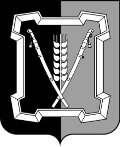 СОВЕТ  КУРСКОГО  МУНИЦИПАЛЬНОГО  РАЙОНАСТАВРОПОЛЬСКОГО КРАЯРЕШЕНИЕ  08 апреля 2020 г.  		      ст. Курская				           № 218 О внесении изменений в решение совета Курского муниципального района Ставропольского края от 05 декабря 2019 г. № 170 «О бюджете Курского муниципального района Ставропольского края на 2020 год и плановый период 2021 и 2022 годов»На основании Закона Ставропольского края от 31 марта 2020 г. № 41-кз «О внесении изменений в Закон Ставропольского края «О бюджете Ставропольского края на 2020 год и плановый период 2021 и 2022 годов», распоряжений администрации Курского муниципального района Ставропольского края от 18 марта 2020 г. № 46-рк «О выделении денежных средств на выплату единовременного поощрения за безупречную и эффективную муниципальную службу Дружининой Т.П.», от 27 марта 2020 г. № 86-р «О внесении на рассмотрение совета Курского муниципального района Ставропольского края предложений о распределении свободных остатков бюджетных средств, образовавшихся по состоянию на 01 января 2020 г.», заключения министерства финансов Ставропольского края о соблюдении органами местного самоуправления Кановского сельсовета Курского района Ставропольского края бюджетного законодательства Российской Федерации  по результатам проведения мониторинга соблюдения органами местного самоуправления муниципальных образований Ставропольского края бюджетного законодательства Российской Федерации за 2019 год и уведомлений, поступивших от министерства образования Ставропольского края, министерства труда и социальной защиты населения Ставропольского края, министерства финансов Ставропольского края,совет Курского муниципального района Ставропольского краяРЕШИЛ:1. Внести в решение совета Курского муниципального района Ставропольского края от 05 декабря 2019 г. № 170 «О бюджете Курского муниципального района Ставропольского края на 2020 год и плановый период 2021 и 2022 годов» следующие изменения: 1.1. В пункте 1:1.1.1. В подпункте 1 цифры «1486929,75», «1590552,09» и «1487128,97» заменить соответственно цифрами «1507149,09», «1692992,16», «1523537,22».1.1.2. В подпункте 2 цифры «1512307», «1590552,09» и «1487128,97» заменить соответственно цифрами «1533498,04», «1692992,16», «1523537,22».   1.1.3. В абзаце первом подпункта 3 цифры «25377,25» заменить цифрами «26348,95».1.2. В подпункте 1 пункта 7 цифры «1263296,73», «1368782,86» и «1262184,46» заменить соответственно цифрами «1283516,07», «1471222,93», «1298382,71».1.3. В пункте 11 цифры ««350 989,94», «366 796,81» и «394 681,45» заменить соответственно цифрами «349 546,20», «363 764,35», «391 373,85».1.4. В пункте 18 цифры «77067,78» заменить цифрами «77016,26».1.5. В пункте 23:1.5.1. В подпункте 1 цифры «5,26» заменить соответственно цифрами «5,27».1.5.2. В подпункте 8 после слов «в 2020 году в сумме» цифру «123,59» заменить цифрой «131,86».1.5.3. Подпункт 14 изложить в следующей редакции:«14) Создание дополнительных мест для детей в возрасте от 1,5 до 3 лет в образовательных организациях, осуществляющих образовательную деятельность по образовательным программам дошкольного образования (Строительство дошкольного образовательного учреждения на 160 мест в с. Ростовановском, Курский район) в 2020 году в сумме 113,86 тыс. рублей, в 2021 году в сумме 1511,96 тыс. рублей.».1.5.4. Дополнить подпунктами 15 - 17 следующего содержания:«15) Организация бесплатного горячего питания обучающихся, получающих начальное общее образование в государственных и муниципальных образовательных организациях в 2020 году в сумме 716,98 тыс. рублей, в 2021 году в сумме 1896,83 тыс. рублей, в 2022 году в сумме 1896,83 тыс. рублей.».16) Создание дополнительных мест для детей в возрасте от 1,5 до 3 лет в образовательных организациях, осуществляющих образовательную деятельность по образовательным программам дошкольного образования (обеспечение ввода объектов в эксплуатацию) (Строительство дошкольного образовательного учреждения на 160 мест в с. Ростовановском, Курский район) в 2021 году в сумме 641,17 тыс. рублей.».17) Реализация мероприятий по модернизации муниципальных образовательных организаций дополнительного образования (детских школ искусств) по видам искусств в 2020 году в сумме 146,98 тыс. рублей.».1.6. Приложения № 1, № 1а, № 4, № 5, № 6, № 7, № 8, № 9, № 10, № 11,      № 12 изложить в редакции согласно приложениям № 1 - № 11 к настоящему решению.2. Настоящее решение вступает в силу со дня его официального опубликования (обнародования).Приложение № 1                                               к решению совета Курского                                                                                                                             муниципального района                                                                   Ставропольского края от 08 апреля 2020 г. № 218                                   «Приложение № 1к решению совета Курского   муниципального района  Ставропольского края                                                                                                                                          от 05 декабря 2019 г. № 170»ПЕРЕЧЕНЬ главных администраторов доходов местного бюджетаПоступлениясредств из источников финансирования дефицита местного бюджета на 2020 год                                                                                                          (тыс. рублей)РАСПРЕДЕЛЕНИЕдоходов местного бюджета в соответствии с классификацией доходов бюджетов бюджетной классификации  Российской Федерации 2020 год                                                                                                                   (тыс. рублей)РАСПРЕДЕЛЕНИЕдоходов местного бюджета в соответствии с классификацией доходов бюджетов бюджетной классификации  Российской Федерации на 2021 и 2022 годы                                                                                                                  (тыс. рублей)РАСПРЕДЕЛЕНИЕбюджетных ассигнований по главным распорядителям бюджетных средств, разделам, подразделам, целевым статьям (муниципальным программам и непрограммным направлениям деятельности)  группам  и подгруппам видов расходов классификации расходов бюджетов в ведомственной структуре расходов местного бюджета на 2020 год                                                (тыс. рублей)РАСПРЕДЕЛЕНИЕбюджетных ассигнований по главным распорядителям бюджетных средств,разделам, подразделам, целевым статьям (муниципальным программам инепрограммным направлениям деятельности)  группам и подгруппам видоврасходов классификации расходов бюджетов в ведомственной структуре расходов местного бюджета на плановый период 2021 и 2022 годов                                                                                                                         (тыс.рублей)РАСПРЕДЕЛЕНИЕбюджетных ассигнований по целевым статьям (муниципальным программам и непрограммным направлениям деятельности)  группам и подгруппам видов расходов классификации расходов местного бюджета на 2020 год   (тыс.рублей)РАСПРЕДЕЛЕНИЕбюджетных ассигнований по целевым статьям (муниципальным программам и непрограммным направлениям деятельности)  группам  и подгруппам видов расходов классификации расходов местного бюджета на плановый период 2021 и 2022 годы         (тыс. рублей)РАСПРЕДЕЛЕНИЕбюджетных ассигнований по разделам и подразделам классификации расходов местного бюджета на 2020 год                                    (тыс.рублей)РАСПРЕДЕЛЕНИЕбюджетных ассигнований по разделам и подразделам классификации расходов бюджетов местного бюджета на плановый период 2021 и 2022 годов(тыс.рублей)РАСПРЕДЕЛЕНИЕ дотаций, из местного бюджета на выравнивание бюджетной обеспеченности сельских поселений выделяемых в 2020 году Председатель совета Курскогомуниципального района Ставропольского края                                               Ю.М.Бондарев                                                               Глава Курского  муниципального района  Ставропольского края                                                                             С.И.Калашников                                                            Код бюджетной классификацииРоссийской ФедерацииКод бюджетной классификацииРоссийской ФедерацииНаименование администраторадоходов муниципального районаадми-нистра-торадоходовдоходов муниципального районаНаименование администраторадоходов муниципального района123500СОВЕТ КУРСКОГО МУНИЦИПАЛЬНОГО РАЙОНА СТАВРОПОЛЬСКОГО КРАЯ 5001 17 01050 05 0000 180Невыясненные поступления, зачисляемые в бюджет муниципального района5001 17 05050 05 0000 180Прочие неналоговые доходы бюджета муниципального района5002 02 40014 05 0000 150Межбюджетные трансферты, передаваемые бюджету муниципального района из бюджетов сельских поселений на осуществление части полномочий по решению вопросов местного значения в соответствии с заключенными соглашениями501АДМИНИСТРАЦИЯ КУРСКОГО МУНИЦИПАЛЬНОГО РАЙОНА СТАВРОПОЛЬСКОГО КРАЯ5011 08 07150 01 0000 110Государственная пошлина за выдачу разрешения на установку рекламной конструкции5011 11 05013 05 0000 120Доходы, получаемые в виде арендной платы за земельные участки, государственная собственность на которые не разграничена и которые расположены в границах сельских поселений и межселенных территорий муниципальных районов, а также средства от продажи права на заключение договоров аренды указанных земельных участков 1235011 11 05025 05 0000 120Доходы, получаемые в виде арендной платы, а также средства от продажи права на заключение договоров аренды за земли, находящиеся в собственности муниципального района (за исключением земельных участков муниципальных бюджетных и автономных учреждений)5011 11 05035 05 2600 120Доходы от сдачи в аренду имущества, находящегося в оперативном управлении органов управления муниципального района по учреждениям культуры, в части казённых учреждений5011 11 05035 05 2800 120Доходы от сдачи в аренду имущества, находящегося в оперативном управлении органов управления муниципального района, по прочим учреждениям, в части казённых учреждений  5011 11 05075 05 0000 120Доходы от сдачи в аренду имущества, составляющего казну муниципальных районов (за исключением земельных участков)5011 11 05313 05 0000 120Плата по соглашениям об установлении сервитута, заключенным органами местного самоуправления муниципальных районов, органами местного самоуправления сельских поселений, государственными или муниципальными предприятиями либо государственными или муниципальными учреждениями в отношении земельных участков, государственная собственность на которые не разграничена и которые расположены в границах сельских поселений и межселенных территорий муниципальных районов5011 11 07015 05 0000 120Доходы от перечисления части прибыли, остающейся после уплаты налогов и иных обязательных платежей муниципальных унитарных предприятий, созданных муниципальным районам5011 11 09035 05 0000 120Доходы от эксплуатации и использования имущества, автомобильных дорог, находящихся в собственности муниципального района501 1 13  01075  05 0000 130Доходы от оказания информационных услуг органами местного самоуправления муниципальных районов, казенными учреждениями муниципальных районов5011 13 01995 05 8000 130Прочие доходы от оказания платных услуг (работ) получателями средств бюджетов муниципальных районов (при обращении через многофункциональные центры)5011 13 02995 05 0000 130Прочие доходы от компенсации затрат бюджетов муниципальных районов5011 13 02995 05 2000 130Прочие доходы от компенсации затрат бюджетов муниципальных районов (в части доходов муниципальных казенных учреждений)5011 14 01050 05 0000 410Доходы от продажи квартир, находящихся в собственности муниципального района5011 14 02052 05 0000 410Доходы от реализации имущества, находящегося в оперативном управлении учреждений, находящихся в ведении органов управления муниципального района (за исключением имущества муниципальных бюджетных и автономных учреждений), в части реализации основных средств по указанному имуществу5011 14 06013 05 0000 430Доходы от продажи земельных участков,                              государственная собственность на которые не разграничена и которые расположены в границах сельских поселений межселенных территорий муниципальных районов5011 14 06025 05 0000 430Доходы от продажи земельных участков, находящихся в собственности муниципального района (за исключением земельных участков муниципальных бюджетных и автономных учреждений)5011 14 02053 05 0000 410Доходы от реализации иного имущества, находящегося в собственности муниципального района (за исключением имущества муниципальных бюджетных и автономных учреждений, а также имущества муниципальных унитарных предприятий, в том числе казенных), в части реализации основных средств по указанному имуществу5011 16 01053 01 0035 140Административные штрафы, установленные Главой 5 Кодекса Российской Федерации об административных правонарушениях, за административные правонарушения, посягающие на права граждан, налагаемые мировыми судьями, комиссиями по делам несовершеннолетних и защите их прав (штрафы за неисполнение родителями или иными законными представителями несовершеннолетних обязанностей по содержанию и воспитанию несовершеннолетних)5011 16 01053 01 9000 140Административные штрафы, установленные Главой 5 Кодекса Российской Федерации об административных правонарушениях, за административные правонарушения, посягающие на права граждан, налагаемые мировыми судьями, комиссиями по делам несовершеннолетних и защите их прав (иные штрафы)5011 16 01063 01 0101 140Административные штрафы, установленные Главой 6 Кодекса Российской Федерации об административных правонарушениях, за административные правонарушения, посягающие на здоровье, санитарно-эпидемиологическое благополучие населения и общественную нравственность, налагаемые мировыми судьями, комиссиями по делам несовершеннолетних и защите их прав (штрафы за побои)5011 16 01063 01 9000 140Административные штрафы, установленные Главой 6 Кодекса Российской Федерации об административных правонарушениях, за административные правонарушения, посягающие на здоровье, санитарно-эпидемиологическое благополучие населения и общественную нравственность, налагаемые мировыми судьями, комиссиями по делам несовершеннолетних и защите их прав (иные штрафы)5011 16 01073 01 9000 140Административные штрафы, установленные Главой 7 Кодекса Российской Федерации об административных правонарушениях, за административные правонарушения в области охраны собственности, налагаемые мировыми судьями, комиссиями по делам несовершеннолетних и защите их прав (иные штрафы)5011 16 01083 01 0006 140Административные штрафы, установленные главой 8 Кодекса Российской Федерации об административных правонарушениях, за административные правонарушения в области охраны окружающей среды и природопользования, налагаемые мировыми судьями, комиссиями по делам несовершеннолетних и защите их прав (штрафы за порчу земель)5011 16 01083 01 9000 140Административные штрафы, установленные главой 8 Кодекса Российской Федерации об административных правонарушениях, за административные правонарушения в области охраны окружающей среды и природопользования, налагаемые мировыми судьями, комиссиями по делам несовершеннолетних и защите их прав (иные штрафы)5011 16 10031 05 0000 140Возмещение ущерба при возникновении страховых случаев, когда выгодоприобретателями выступают получатели средств бюджета муниципального района5011 16 10061 05 0000 140Платежи в целях возмещения убытков, причиненных уклонением от заключения с муниципальным органом муниципального района (муниципальным казенным учреждением) муниципального контракта (за исключением муниципального контракта, финансируемого за счет средств муниципального дорожного фонда)5011 16 01203 01 0004 140Административные штрафы, установленные Главой 20 Кодекса Российской Федерации об административных правонарушениях, за административные правонарушения, посягающие на общественный порядок и общественную безопасность, налагаемые мировыми судьями, комиссиями по делам несовершеннолетних и защите их прав (штрафы за нарушение требований пожарной безопасности)5011 16 01203 01 9000 140Административные штрафы, установленные Главой 20 Кодекса Российской Федерации об административных правонарушениях, за административные правонарушения, посягающие на общественный порядок и общественную безопасность, налагаемые мировыми судьями, комиссиями по делам несовершеннолетних и защите их прав (иные штрафы)5011 16 01123 01 0000 140Административные штрафы, установленные Главой 12 Кодекса Российской Федерации об административных правонарушениях, за административные правонарушения в областидорожного движения, налагаемые мировыми судьями, комиссиями по делам несовершеннолетних и защите их прав5011 16 02020 01 0000 140Административные штрафы, установленные законами субъектов Российской Федерации об административных правонарушениях, за нарушение муниципальных правовых актов5011 16 07010 05 0000 140Штрафы, неустойки, пени, уплаченные в случае просрочки исполнения поставщиком (подрядчиком, исполнителем) обязательств, предусмотренных муниципальным контрактом, заключенным муниципальным органом, казенным учреждением муниципального района5011 16 10081 05 0000 140Платежи в целях возмещения ущерба при расторжении муниципального контракта, заключенного с муниципальным органом муниципального района (муниципальным казенным учреждением), в связи с односторонним отказом исполнителя (подрядчика) от его исполнения (за исключением муниципального контракта, финансируемого за счет средств муниципального дорожного фонда)5011 16 10082 05 0000 140Платежи в целях возмещения ущерба при расторжении муниципального контракта, финансируемого за счет средств муниципального дорожного фонда муниципального района, в связи с односторонним отказом исполнителя (подрядчика) от его исполнения5011 16 01073 01 0027 140Административные штрафы, установленные Главой 7 Кодекса Российской Федерации об административных правонарушениях, за административные правонарушения в области охраны собственности, налагаемые мировыми судьями, комиссиями по делам несовершеннолетних и защите их прав (штрафы за мелкое хищение)5011 16 01073 01 9000 140Административные штрафы, установленные Главой 7 Кодекса Российской Федерации об административных правонарушениях, за административные правонарушения в области охраны собственности, налагаемые мировыми судьями, комиссиями по делам несовершеннолетних и защите их прав (иные штрафы)5011 16 01193 01 0013 140Административные штрафы, установленные Главой 19 Кодекса Российской Федерации об административных правонарушениях, за административные правонарушения против порядка управления, налагаемые мировыми судьями, комиссиями по делам несовершеннолетних и защите их прав (штрафы за заведомо ложный вызов специализированных служб)5011 16 01193 01 9000 140Административные штрафы, установленные Главой 19 Кодекса Российской Федерации об административных правонарушениях, за административные правонарушения против порядка управления, налагаемые мировыми судьями, комиссиями по делам несовершеннолетних и защите их прав (иные штрафы)5011 16 02020 02 0051 140Административные штрафы, установленные законами субъектов Российской Федерации об административных правонарушениях, за нарушение муниципальных правовых актов5011 16 10123 01 0051 140Доходы от денежных взысканий (штрафов), поступающие в счет погашения задолженности, образовавшейся до 1 января 2020 года, подлежащие зачислению в бюджеты бюджетной системы Российской Федерации, по нормативам, действующим в 2019 году (доходы бюджетов муниципальных районов за исключением доходов,  направляемых на формирование муниципального дорожного фонда, а также иных платежей в случае принятия решения финансовым органом муниципального образования о раздельном учете задолженности)5011 17 01050 05 0000 180Невыясненные поступления, зачисляемые в бюджет муниципального района5011 17 05050 05 0000 180Прочие неналоговые доходы бюджета муниципального района5012 02 20216 05 0000 150Субсидии бюджетам муниципальных районов на осуществление дорожной деятельности в отношении автомобильных дорог общего пользования, а также капитального ремонта и ремонта дворовых территорий многоквартирных домов, проездов к дворовым территориям многоквартирных домов населенных пунктов5012 02 25232 05 0000 150Субсидии бюджетам муниципальных районов на создание  дополнительных мест для детей в возрасте от 1,5 до 3 лет в образовательных организациях, осуществляющих образовательную деятельность по образовательным программам дошкольного образования5012 02 25306 05 0000 150Субсидии бюджетам муниципальных районов на софинансирование расходных обязательств субъектов Российской Федерации, возникающих при реализации мероприятий по модернизации региональных и муниципальных детских школ искусств по видам искусств5012 02 25576 05 0000 150Субсидии бюджетам муниципальных районов на обеспечение комплексного развития сельских территорий5012 02 29999 05 1204 150Прочие субсидии бюджету муниципального района (проведение информационно-пропагандистских мероприятий, направленных на профилактику идеологии терроризма)5012 02 30024 05 0045 150Субвенция бюджету муниципального района на выполнение передаваемых полномочий субъектов Российской Федерации (реализация Закона Ставропольского края «О наделении  органов местного самоуправления муниципальных образований в Ставропольском крае отдельными государственными полномочиями Ставропольского края по формированию, содержанию и использованию Архивного фонда Ставропольского края»)5012 02 30024 05 0047 150Субвенция бюджету муниципального района на выполнение передаваемых полномочий субъектов Российской Федерации (создание и организация деятельности комиссий по делам несовершеннолетних и защите их прав)5012 02 30024 05 0181 150Субвенция бюджету муниципального района на выполнение передаваемых полномочий субъектов Российской Федерации (реализация Закона Ставропольского края «О наделении органов местного самоуправления муниципальных районов и городских округов в Ставропольском крае отдельными государственными полномочиями Ставропольского края по созданию административных комиссий»)5012 02 30024 05 1110 150Субвенция бюджету муниципального района на выполнение передаваемых полномочий субъектов Российской Федерации (организация проведения мероприятий по отлову и содержанию безнадзорных животных)5012 02 35120 05 0000 150Субвенции бюджету муниципального района на осуществление полномочий по составлению (изменению) списков кандидатов в присяжные заседатели федеральных судов общей юрисдикции в Российской Федерации5012 02 49999 05 0064 150Прочие межбюджетные трансферты, передаваемые бюджету муниципального района  (обеспечение деятельности депутатов Думы Ставропольского края и их помощников в избирательном округе)5012 19 60010 05 0000 150Возврат прочих остатков субсидий, субвенций и иных межбюджетных трансфертов, имеющих целевое назначение, прошлых лет из бюджета муниципального района504ФИНАНСОВОЕ УПРАВЛЕНИЕ АДМИНИСТРАЦИИ КУРСКОГО МУНИЦИПАЛЬНОГО РАЙОНА СТАВРОПОЛЬСКОГО КРАЯ5041 11 02033 05 0000 120Доходы от размещения временно свободных средств бюджета муниципального района5041 13 01995 05 0000 130Прочие доходы от оказания платных услуг (работ) получателями средств бюджета муниципального района5041 13 02995 05 0000 130Прочие доходы от компенсации затрат бюджета муниципального района5041 16 01157 01 0000 140Административные штрафы, установленные Главой 15 Кодекса Российской Федерации об административных правонарушениях, за административные правонарушения в области финансов, связанные с нецелевым использованием бюджетных средств, невозвратом либо несвоевременным возвратом бюджетного кредита, неперечислением либо несвоевременным перечислением платы за пользование бюджетным кредитом, нарушением условий предоставления бюджетного кредита, нарушением порядка и (или) условий предоставления (расходования) межбюджетных трансфертов, нарушением условий предоставления бюджетных инвестиций, субсидий юридическим лицам, индивидуальным предпринимателям и физическим лицам, подлежащие зачислению в бюджет муниципального образования5041 16 10123 01 0051 140Доходы от денежных взысканий (штрафов), поступающие в счет погашения задолженности, образовавшейся до 1 января 2020 года, подлежащие зачислению в бюджеты бюджетной системы Российской Федерации, по нормативам, действующим в 2019 году (доходы бюджетов муниципальных районов за исключением доходов,  направляемых на формирование муниципального дорожного фонда, а также иных платежей в случае принятия решения финансовым органом муниципального образования о раздельном учете задолженности)5041 17 01050 05 0000 180Невыясненные поступления, зачисляемые в бюджет муниципального района5041 17 05050 05 0000 180Прочие неналоговые доходы бюджета муниципального района5042 02 15001 05 0000 150Дотации бюджету муниципального района на выравнивание бюджетной обеспеченности из бюджета субъекта Российской Федерации5042 02 15002 05 0000 150Дотации бюджету муниципального района на поддержку мер по обеспечению сбалансированности бюджетов5042 08 05000 05 0000 150Перечисления из бюджета муниципального района (в бюджеты муниципальных районов) для осуществления возврата (зачета) излишне уплаченных или излишне взысканных сумм налогов, сборов и иных платежей, а также сумм процентов за несвоевременное осуществление такого возврата и процентов, начисленных на излишне взысканные суммы5042 08 05000 10 0000 150Перечисления из бюджетов поселений (в бюджеты поселений) для осуществления возврата (зачета) излишне уплаченных или излишне взысканных сумм налогов, сборов и иных платежей, а также сумм процентов за несвоевременное осуществление такого возврата и процентов, начисленных на излишне взысканные суммы5042 18 60010 05 0000 150Доходы бюджета муниципального района от возврата прочих остатков субсидий, субвенций и иных межбюджетных трансфертов, имеющих целевое назначение, прошлых лет из бюджетов поселений5042 19 60010 05 0000 150Возврат прочих остатков субсидий, субвенций и иных межбюджетных трансфертов, имеющих целевое назначение, прошлых лет из бюджета муниципального района506ОТДЕЛ ОБРАЗОВАНИЯ АДМИНИСТРАЦИИ КУРСКОГО МУНИЦИПАЛЬНОГО РАЙОНА СТАВРОПОЛЬСКОГО КРАЯ5061 13 01995 05 2001 130Прочие доходы от оказания платных услуг (работ) получателями средств бюджета муниципального района, в части доходов казённых учреждений (по средствам от предпринимательской деятельности)5061 13 01995 05 2002 130Прочие доходы от оказания платных услуг (работ) получателями средств бюджета муниципального района, в части доходов казённых учреждений (по средствам от родительской платы)5061 13 02995 05 0000 130Прочие доходы от компенсации затрат бюджета муниципального района5061 16 10123 01 0051 140Доходы от денежных взысканий (штрафов), поступающие в счет погашения задолженности, образовавшейся до 1 января 2020 года, подлежащие зачислению в бюджеты бюджетной системы Российской Федерации, по нормативам, действующим в 2019 году (доходы бюджетов муниципальных районов за исключением доходов,  направляемых на формирование муниципального дорожного фонда, а также иных платежей в случае принятия решения финансовым органом муниципального образования о раздельном учете задолженности)5061 16 07010 05 0000 140Штрафы, неустойки, пени, уплаченные в случае просрочки исполнения поставщиком (подрядчиком, исполнителем) обязательств, предусмотренных муниципальным контрактом, заключенным муниципальным органом, казенным учреждением муниципального района5061 16 07090 05 0000 140Иные штрафы, неустойки, пени, уплаченные в соответствии с законом или договором в случае неисполнения или ненадлежащего исполнения обязательств перед муниципальным органом, (муниципальным казенным учреждением) муниципального района5061 16 10031 05 0000 140Возмещение ущерба при возникновении страховых случаев, когда выгодоприобретателями выступают получатели средств бюджета муниципального района5061 16 10061 05 0000 140Платежи в целях возмещения убытков, причиненных уклонением от заключения с муниципальным органом муниципального района (муниципальным казенным учреждением) муниципального контракта (за исключением муниципального контракта, финансируемого за счет средств муниципального дорожного фонда)5061 16 10081 05 0000 140Платежи в целях возмещения ущерба при расторжении муниципального контракта, заключенного с муниципальным органом муниципального района (муниципальным казенным учреждением), в связи с односторонним отказом исполнителя (подрядчика) от его исполнения (за исключением муниципального контракта, финансируемого за счет средств муниципального дорожного фонда)5061 16 10120 05 0000 140Доходы от денежных взысканий (штрафов), поступающие в счет погашения задолженности, образовавшейся до 1 января 2020 года, подлежащие зачислению в бюджеты бюджетной системы Российской Федерации, по нормативам, действующим до 1 января 2020 года5061 17 01050 05 0000 180Невыясненные поступления, зачисляемые в бюджет муниципального района5061 17 05050 05 0000 180Прочие неналоговые доходы бюджета муниципального района5062 02 25097 05 0000 150Субсидии бюджету муниципального района  на создание в общеобразовательных организациях, расположенных в сельской местности и малых городах, условий для занятий физической культурой и спортом5062 02 25304 05 0000 150Субсидии бюджетам муниципальных районов на организацию бесплатного горячего питания обучающихся, получающих начальное общее образование в государственных и муниципальных образовательных организациях5062 02 29999 05 0173 150Прочие субсидии бюджету муниципального района  (проведение работ по замене оконных блоков в муниципальных образовательных организациях)5062 02 29999 05 1161 150Прочие субсидии бюджету муниципального района  (проведение работ по капитальному ремонту кровель в муниципальных общеобразовательных организациях)5062 02 29999 05 1207 150Прочие субсидии бюджету муниципального района  (благоустройство территорий муниципальных общеобразовательных организаций)5062 02 29999 05 1213 150Прочие субсидии бюджету муниципального района  (обеспечение деятельности центров образования цифрового и гуманитарного профилей)5062 02 29999 05 1214 150Прочие субсидии бюджету муниципального района  (проведение антитеррористических мероприятий в муниципальных образова-тельных организациях)5062 02 30024 05 0028 150Субвенция бюджету муниципального района на выполнение передаваемых полномочий субъектов Российской Федерации (организация и осуществление деятельности по опеке и попечительству в области образования)5062 02 30024 05 0090 150Субвенции бюджету муниципального района на выполнение передаваемых полномочий субъектов Российской Федерации (предоставление мер социальной поддержки по оплате жилых помещений, отопления и освещения педагогическим работникам муниципальных образовательных организаций, проживающим и работающим в сельских населенных пунктах, рабочих поселках (поселках городского типа)5062 02 30024 05 1107 150Субвенция бюджету муниципального района на выполнение передаваемых полномочий субъектов Российской Федерации (обеспечение государственных гарантий реализации прав на получение общедоступного и бесплатного дошкольного образования в муниципальных дошкольных и общеобразовательных организациях и на финансовое обеспечение получения дошкольного образования в частных дошкольных и частных общеобразовательных организациях)5062 02 30024 05 1108 150Субвенция бюджету муниципального района на выполнение передаваемых полномочий субъектов Российской Федерации (обеспечение государственных гарантий реализации прав на получение общедоступного и бесплатного начального общего, основного общего, среднего общего образования в муниципальных общеобразовательных организациях, а также обеспечение дополнительного образования детей в муниципальных общеобразовательных организациях и на финансовое обеспечение получения начального общего, основного общего, среднего общего образования в частных общеобразовательных организациях)5062 02 30029 05 0000 150Субвенция бюджету муниципального района  на компенсацию части платы, взимаемой с родителей (законных представителей) за присмотр и уход за детьми, посещающими образовательные организации, реализующие образовательные программы дошкольного образования506 2 02 39998 05 1158 150Единая субвенция бюджету муниципального района (осуществление отдельных государственных полномочий по социальной поддержке семьи и детей)5062 19 60010 05 0000 150Возврат прочих остатков субсидий, субвенций и иных межбюджетных трансфертов, имеющих целевое назначение, прошлых лет из бюджета муниципального района507 МУНИЦИПАЛЬНОЕ КАЗЕННОЕ УЧРЕЖДЕНИЕ КУРСКОГО МУНИЦИПАЛЬНОГО РАЙОНА СТАВРОПОЛЬСКОГО КРАЯ «УПРАВЛЕНИЕ КУЛЬТУРЫ»5071 13 01995 05 2001 130Прочие доходы от оказания платных услуг (работ) получателями средств бюджета муниципального района, в части доходов казённых учреждений (по средствам от предпринимательской деятельности)5071 13 02995 05 0000 130Прочие доходы от компенсации затрат бюджета муниципального района5071 17 01050 05 0000 180Невыясненные поступления, зачисляемые в бюджет муниципального района5071 17 05050 05 0000 180Прочие неналоговые доходы бюджета муниципального района5072 02 25519 05 0000 150Субсидии бюджетам муниципальных районов на поддержку отрасли культуры5072 02 29999 05 1231 150Прочие субсидии бюджету муниципального района (комплектование книжных фондов библиотек муниципальных образований)5072 02 30024 05 0090 150Субвенции бюджету муниципального района на выполнение передаваемых полномочий субъектов Российской Федерации (предоставление мер социальной поддержки по оплате жилых помещений, отопления и освещения педагогическим работникам муниципальных образовательных организаций, проживающим и работающим в сельских населенных пунктах, рабочих поселках (поселках городского типа)5072 07 05030 05 0000 150Прочие безвозмездные поступления в бюджет муниципального района5072 19 60010 05 0000 150Возврат прочих остатков субсидий, субвенций и иных межбюджетных трансфертов, имеющих целевое назначение, прошлых лет из бюджетов муниципальных районов509УПРАВЛЕНИЕ ТРУДА И СОЦИЛЬНОЙ ЗАЩИТЫ НАСЕЛЕНИЯ АДМИНИСТРАЦИИ КУРСКОГО МУНИЦИПАЛЬНОГО РАЙОНА СТАВРОПОЛЬСКОГО КРАЯ509 1 13 02995 05 0000 130Прочие доходы от компенсации затрат бюджетов муниципальных районов5091 16 10031 05 0000 140Возмещение ущерба при возникновении страховых случаев, когда выгодоприобретателями выступают получатели средств бюджета муниципального района5091 17 01050 05 0000 180Невыясненные поступления, зачисляемые в бюджет муниципального района5091 17 05050 05 0000 180Прочие неналоговые доходы бюджета муниципального района5092 02 30024 05 0026 150Субвенция бюджету муниципального района на выполнение передаваемых полномочий субъектов Российской Федерации (организация и осуществление деятельности по опеке и попечительству в области здравоохранения)5092 02 30024 05 0040 150Субвенция бюджету муниципального района на выполнение передаваемых полномочий субъектов Российской Федерации (предоставление государственной социальной помощи малоимущим семьям, малоимущим одиноко проживающим гражданам)5092 02 30024 05 0041 150Субвенция бюджету муниципального района на выполнение передаваемых полномочий субъектов Российской Федерации (выплата ежемесячной денежной компенсации на каждого ребенка в возрасте до 18 лет многодетным семьям)5092 02 30024 05 0042 150Субвенция бюджету муниципального района   на выполнение передаваемых полномочий субъектов Российской Федерации (выплата ежегодного социального пособия на проезд студентам)5092 02 30024 05 0066 150Субвенция бюджету муниципального района на выполнение передаваемых полномочий субъектов Российской Федерации (выплата пособия на ребенка)5092 02 30024 05 0147 150Субвенция бюджету муниципального района  на выполнение передаваемых полномочий субъектов Российской Федерации (осуществление отдельных государственных полномочий в области труда и социальной защиты отдельных категорий граждан)5092 02 30024 05 1122 150Субвенции бюджету муниципального района на выполнение передаваемых полномочий субъектов Российской Федерации (выплата ежегодной денежной компенсации многодетным семьям на каждого из детей не старше 18 лет, обучающихся в общеобразовательных организациях, на приобретение комплекта школьной одежды, спортивной одежды и обуви и школьных письменных принадлежностей)5092 02 30024 05 1209 150Субвенции бюджету муниципального района на выполнение передаваемых полномочий субъектов Российской Федерации (выплата денежной компенсации семьям, в которых в период с 1 января 2011 года по 31 декабря 2015 года родился третий или последующий ребенок)5092 02 30024 05 1221 150Субвенции бюджетам муниципальных районов на выполнение передаваемых полномочий субъектов Российской Федерации (ежегодная денежная выплата гражданам Российской Федерации, не достигшим совершеннолетия на 3 сентября 1945 года и постоянно проживающим на территории Ставропольского края)5092 02 30024 05 1241 150Субвенции бюджетам муниципальных районов на выполнение передаваемых полномочий субъектов Российской Федерации (предоставление дополнительной меры социальной поддержки в виде дополнительной компенсации расходов на оплату жилых помещений и коммунальных услуг участникам, инвалидам Великой Отечественной войны и бывшим несовершеннолетним узникам фашизма)5092 02 35084 05 0000 150Субвенции бюджету муниципального района на осуществление ежемесячной денежной выплаты, назначаемой в случае рождения третьего ребенка или последующих детей до достижения ребенком возраста трех лет509 2 02 35220 05 0000 150Субвенции бюджету муниципального района на осуществление переданного полномочия Российской Федерации по осуществлению ежегодной денежной выплаты лицам, награжденным нагрудным знаком «Почетный донор России»5092 02 35250 05 0000 150Субвенция бюджету муниципального района на оплату жилищно-коммунальных услуг отдельным категориям граждан5092 02 35280 05 0000 150Субвенция бюджету муниципального района  на выплату инвалидам компенсаций страховых премий по договорам обязательного страхования гражданской ответственности владельцев транспортных средств5092 02 35380 05 0000 150Субвенции бюджету муниципального района на выплату государственных пособий лицам, не подлежащим обязательному социальному страхованию на случай временной нетрудоспособности и в связи с материнством, и лицам, уволенным в связи с ликвидацией организаций (прекращением деятельности, полномочий физическими лицами)5092 02 35462 05 0000 150Субвенции бюджету муниципального района  на компенсацию отдельным категориям граждан оплаты взноса на капитальный ремонт общего имущества в многоквартирном доме5092 02 35469 05 0000 150Субвенция бюджетам муниципальных районов на проведение Всероссийской переписи населения 2020 года5092 02 35573 05 0000 150Субвенции бюджету муниципального района  на осуществление ежемесячной выплаты в связи с рождением (усыновлением) первого ребенка5092 02 39998 05 1157 150Единая субвенция бюджету муниципального района (осуществление отдельных государственных полномочий по социальной защите отдельных категорий граждан)5092 02 49999 05 0063 150Прочие межбюджетные трансферты, передаваемые бюджету муниципального района (выплата социального пособия на погребение)5092 19 60010 05 0000 150Возврат прочих остатков субсидий, субвенций и иных межбюджетных трансфертов, имеющих целевое назначение, прошлых лет из бюджета муниципального района5092 19 35250 05 0000 150Возврат остатков субвенций на оплату жилищно-коммунальных услуг отдельным категориям граждан из бюджетов муниципальных районов511МУНИЦИПАЛЬНОЕ КАЗЁННОЕ УЧРЕЖДЕНИЕ «КОМИТЕТ ПО ФИЗИЧЕСКОЙ КУЛЬТУРЕ И СПОРТУ» КУРСКОГО МУНИЦИПАЛЬНОГО РАЙОНА СТАВРОПОЛЬСКОГО КРАЯ5111 17 01050 05 0000 180Невыясненные поступления, зачисляемые в бюджет муниципального района5111 17 05050 05 0000 180Прочие неналоговые доходы бюджета муниципального района5112 19 60010 05 0000 150Возврат прочих остатков субсидий, субвенций и иных межбюджетных трансфертов, имеющих целевое назначение, прошлых лет из бюджета муниципального района522МУНИЦИПАЛЬНОЕ КАЗЁННОЕ УЧРЕЖДЕНИЕ «ЦЕНТР ПО РАБОТЕ С МОЛОДЁЖЬЮ» КУРСКОГО МУНИЦИПАЛЬНОГО РАЙОНА СТАВРОПОЛЬСКОГО КРАЯ5221 17 01050 05 0000 180Невыясненные поступления, зачисляемые в бюджет муниципального района5221 17 05050 05 0000 180Прочие неналоговые доходы бюджета муниципального района531ОТДЕЛ СЕЛЬСКОГО ХОЗЯЙСТВА И ОХРАНЫ ОКРУЖАЮЩЕЙ СРЕДЫ АДМИНИСТРАЦИИ  КУРСКОГО МУНИЦИПАЛЬНОГО РАЙОНА СТАВРОПОЛЬСКОГО КРАЯ5311 17 01050 05 0000 180Невыясненные поступления, зачисляемые в бюджет муниципального района5311 17 05050 05 0000 180Прочие неналоговые доходы бюджета муниципального района5312 02 30024 05 0032 150Субвенция бюджету муниципального района на выполнение передаваемых полномочий субъектов Российской Федерации (организация и проведение мероприятий по борьбе с иксодовыми клещами-переносчиками Крымской геморрагической лихорадки в природных биотопах)5312 02 30024 05 0036 150Субвенция бюджету муниципального района  на выполнение передаваемых полномочий субъектов Российской Федерации (администрирование переданных  отдельных государственных полномочий в области сельского хозяйства)5312 02 35502 05 0000 150Субвенция бюджету муниципального района  на стимулирование развития приоритетных подотраслей агропромышленного комплекса и развитие малых форм хозяйствования5312 19 35543 05 0000 150Возврат остатков субвенций на содействие достижению целевых показателей региональных программ развития агропромышленного комплекса, из бюджета муниципального района5312 19 60010 05 0000 150Возврат прочих остатков субсидий, субвенций и иных межбюджетных трансфертов, имеющих целевое назначение, прошлых лет из бюджета муниципального района201АДМИНИСТРАЦИЯ ПОСЕЛЕНИЯ2011 16 02010 02 0000 140Административные штрафы, установленные законами субъектов Российской Федерации об административных правонарушениях, за нарушение законов и иных нормативных правовых актов субъектов Российской Федерации2011 17 01050 05 0000 180Невыясненные поступления, зачисляемые в бюджет муниципального района2011 17 05050 05 0000 180Прочие неналоговые доходы бюджетамуниципального районаПриложение  № 2к решению совета Курского                                             муниципального района                                                                   Ставропольского края от 08 апреля 2020 г. № 218                                   «Приложение № 1ак решению совета Курскогомуниципального района     Ставропольского края от  05 декабря 2019 г. № 170                  НаименованиеКод бюджетной классификации Российской ФедерацииСумма123Всего расходов бюджета Курского муниципального района Ставропольского края-1 533 498,04Всего доходов бюджета Курского муниципального района Ставропольского края-1 507 149,09Изменение остатков средств на счетах по учету средств бюджета504 01050000000000000- 26 348,95Всего источников финансирования дефицита бюджета Курского муниципального района Ставропольского края-  26 348,95Приложение  № 3к решению совета Курского                                             муниципального района                                                                   Ставропольского края от 08 апреля 2020 г. № 218                                   «Приложение № 4к решению совета Курскогомуниципального района     Ставропольского края от  05 декабря 2019 г. № 170                  Код бюджетной классификации Российской ФедерацииНаименование доходовСумма123000 1 00 00000 00 0000 000НАЛОГОВЫЕ И НЕНАЛОГОВЫЕ ДОХОДЫ223 633,02000 1 01 00000 00 0000 000НАЛОГИ НА ПРИБЫЛЬ, ДОХОДЫ147 244,00000 1 01 02000 01 0000 110Налог на доходы физических лиц147 244,00000 1 01 02010 01 0000 110Налог на доходы физических лиц с доходов, источником которых является налоговый агент, за исключением доходов, в отношении которых исчисление и уплата налога осуществляются в соответствии со статьями 227, 2271 и 228 Налогового кодекса Российской Федерации147 244,00000 1 03 00000 00 0000 000НАЛОГИ НА ТОВАРЫ (РАБОТЫ, УСЛУГИ), РЕАЛИЗУЕМЫЕ НА ТЕРРИТОРИИ РОССИЙСКОЙ ФЕДЕРАЦИИ5 563,32000 1 03 02000 01 0000 110Акцизы по подакцизным товарам (продукции), производимым на территории Российской Федерации5 563,32123000 1 03 02231 01 0000 110Доходы от уплаты акцизов на дизельное топливо, подлежащие распределению между бюджетами субъектов Российской Федерации и местными бюджетами с учетом установленных дифференцированных нормативов отчислений в местные бюджеты (по нормативам, установленным Федеральным законом о федеральном бюджете в целях формирования дорожных фондов субъектов Российской Федерации)5 518,42000 1 03 02241 01 0000 110Доходы от уплаты акцизов на моторные масла для дизельных и (или) карбюраторных (инжекторных) двигателей, подлежащие распределению между бюджетами субъектов Российской Федерации и местными бюджетами с учетом установленных дифференцированных нормативов отчислений в местные бюджеты (по нормативам, установленным Федеральным законом о федеральном бюджете в целях формирования дорожных фондов субъектов Российской Федерации)19,14000 1 03 02251 01 0000 110Доходы от уплаты акцизов на автомобильный бензин, подлежащие распределению между бюджетами субъектов Российской Федерации и местными бюджетами с учетом установленных дифференцированных нормативов отчислений в местные бюджеты (по нормативам, установленным Федеральным законом о федеральном бюджете в целях формирования дорожных фондов субъектов Российской Федерации)3 451,70000 1 03 02261 01 0000 110Доходы от уплаты акцизов на прямогонный бензин, подлежащие распределению между бюджетами субъектов Российской Федерации и местными бюджетами с учетом установленных дифференцированных нормативов отчислений в местные бюджеты (по нормативам, установленным Федеральным законом о федеральном бюджете в целях формирования дорожных фондов субъектов Российской Федерации)-425,94000 1 05 00000 00 0000 000НАЛОГИ НА СОВОКУПНЫЙ ДОХОД17 068,21000 1 05 02000 02 0000 110Единый налог, на вменённый налог для определенных видов деятельности8 986,00000 1 05 02010 02 0000 110Единый налог на вмененный доход для отдельных видов деятельности8 986,00000 1 05 03000 01 0000 110Единый сельскохозяйственный налог8 058,50000 1 05 03010 01 0000 110Единый сельскохозяйственный налог8 058,50000 1 05 04000 02 0000 110Налог, взимаемый в связи с применением патентной системы налогообложения23,71000 1 05 04020 02 0000 110Налог, взимаемый в связи с применением патентной системы налогообложения, зачисляемый в бюджеты муниципальных районов23,71000 1 05 04000 02 1000 110Налог, взимаемый в связи с применением патентной системы налогообложения, зачисляемый в бюджеты муниципальных районов23,71000 1 08 00000 00 0000 000ГОСУДАРСТВЕННАЯ ПОШЛИНА3 590,00000 1 08 03000 01 0000 110Государственная пошлина по делам, рассматриваемым в судах общей юрисдикции, мировыми судьями3 590,00000 1 08 03010 01 0000 110Государственная пошлина по делам, рассматриваемым в судах общей юрисдикции, мировыми судьями (за исключением Верховного Суда Российской Федерации)3 590,00000 1 11 00000 00 0000 000ДОХОДЫ ОТ ИСПОЛЬЗОВАНИЯ ИМУЩЕСТВА, НАХОДЯЩЕГО-СЯ В ГОСУДАРСТВЕННОЙ И МУНИЦИПАЛЬНОЙ СОБСТВЕННОСТИ23 594,42000 1 11 05000 00 0000 120Доходы, получаемые в виде арендной либо иной платы за передачу в возмездное пользование государственного и муниципального имущества (за исключением имущества бюджетных и автономных учреждений, а также имущества государственных и муниципальных унитарных предприятий, в том числе казенных)23 451,42000 1 11 05010 00 0000 120Доходы, получаемые в виде арендной платы за земельные участки, государственная собственность на которые не разграничена, а также средства от продажи права на заключение договоров аренды указанных земельных участков22 802,45000 1 11 05013 05 0000 120Доходы, получаемые в виде арендной платы за земельные участки, государственная собственность на которые не разграничена и которые расположены в границах сельских поселений и межселенных территорий муниципальных районов, а также средства от продажи права на заключение договоров аренды указанных земельных участков 22 802,45000 1 11 05020 00 0000 120Доходы, получаемые в виде арендной платы за земли после разграничения государственной собственности на землю, а также средства от продажи права на заключение договоров аренды указанных земельных участков (за исключением земельных участков бюджетных и автономных учреждений)384,97000 1 11 05025 05 0000 120Доходы, получаемые в виде арендной платы, а также средства от продажи права на заключение договоров аренды за земли, находящиеся в собственности муниципального района (за исключением земельных участков муниципальных бюджетных и автономных учреждений)384,97000 1 11 05030 00 0000 120Доходы от сдачи в аренду имущества, находящегося в оперативном управлении органов государственной власти, органов местного самоуправления, государственных внебюджетных фондов и созданных ими учреждений (за исключением имущества бюджетных и автономных учреждений)264,00000 1 11 05035 05 0000 120Доходы от сдачи в аренду имущества, находящегося в оперативном управлении органов управления муниципального района и созданных ими учреждений (за исключением имущества муниципальных бюджетных и автономных учреждений)264,00000 1 11 07000 00 0000 120Платежи от государственных и муниципальных унитарных предприятий143,00000 1 11 07010 00 0000 120Доходы от перечисления части прибыли государственных и муниципальных унитарных предприятий, остающейся после уплаты налогов и обязательных платежей143,00000 1 11 07015 05 0000 120Доходы от перечисления части прибыли, остающейся после уплаты налогов и иных обязательных платежей муниципальных унитарных предприятий, созданных муниципальным районом143,00000 1 12 00000 00 0000 000ПЛАТЕЖИ ПРИ ПОЛЬЗОВАНИИ ПРИРОДНЫМИ РЕСУРСАМИ136,77000 1 12 01000 01 0000 120Плата за негативное воздействие на окружающую среду136,77000 1 12 01010 01 6000 120Плата за выбросы загрязняющих веществ в атмосферный воздух стационарными объектами35,07000 1 12 01030 01 6000 120Плата за выбросы загрязняющих веществ в водные объекты101,70000 1 13 00000 00 0000 000ДОХОДЫ ОТ ОКАЗАНИЯ ПЛАТ-НЫХ УСЛУГ (РАБОТ) И КОМПЕ-НСАЦИИ ЗАТРАТ ГОСУДАРСТВА25 736,80000 1 13 01000 00 0000 130Доходы от оказания платных услуг (работ) 25 736,80000 1 13 01990 00 0000 130Прочие доходы от оказания платных услуг (работ)25 736,80000 1 13 01995 05 0000 130Прочие доходы от оказания платных услуг (работ) получателями средств бюджетов муниципальных районов25 736,80000 1 14 00000 00 0000 000ДОХОДЫ ОТ ПРОДАЖИ МАТЕРИАЛЬНЫХ И НЕМАТЕРИАЛЬНЫХ АКТИВОВ340,00000 1 14 06000 00 0000 430Доходы от продажи земельных участков, находящихся в государственной и муниципальной собственности (за исключением земельных участков бюджетных и автономных учреждений)340,00000 1 14 06010 00 0000 430Доходы от продажи земельных участков, государственная собственность на которые не разграничена340,00000 1 14 06013 05 0000 430Доходы от продажи земельных участков, государственная собственность на которые не разграничена и которые расположены в границах сельских поселений межселенных территорий муниципальных районов340,00000 1 16 00000 00 0000 000ШТРАФЫ, САНКЦИИ, ВОЗМЕ-                                                                    ЩЕНИЕ УЩЕРБА359,50000 1 16 01000 01 0000 140Административные штрафы, установленные Кодексом Российской Федерации об административных правонарушениях307,50000 1 16 01053 01 0035 140Административные штрафы, установленные Главой 5 Кодекса Российской Федерации об административных правонарушениях, за административные правонарушения, посягающие на права граждан, налагаемые мировыми судьями, комиссиями по делам несовершеннолетних и защите их прав (штрафы за неисполнение родителями или иными законными представителями несовершеннолетних обязанностей по содержанию и воспитанию несовершеннолетних)3,50000 1 16 01063 01 0101 140Административные штрафы, установленные Главой 6 Кодекса Российской Федерации об административных правонарушениях, за административные правонарушения, посягающие на здоровье, санитарно-эпидемиологическое благополучие населения и общественную нравственность, налагаемые мировыми судьями, комиссиями по делам несовершеннолетних и защите их прав (штрафы за побои)21,50000 1 16 01073 01 0027 140Административные штрафы, установленные Главой 7 Кодекса Российской Федерации об административных правонарушениях, за административные правонарушения в области охраны собственности, налагаемые мировыми судьями, комиссиями по делам несовершеннолетних и защите их прав (штрафы за мелкое хищение)7,50000 1 16 01083 01 9000 140Административные штрафы, установленные Главой 8 Кодекса Российской Федерации об административных правонарушениях, за административные правонарушения в области охраны окружающей среды и природопользования, налагаемые мировыми судьями, комиссиями по делам несовершеннолетних и защите их прав (иные штрафы)1,50000 1 16 01123 01 0000 140Административные штрафы, установленные Главой 12 Кодекса Российской Федерации об административных правонарушениях, за административные правонарушения в области дорожного движения, налагаемые мировыми судьями, комиссиями по делам несовершеннолетних и защите их прав20,00000 1 16 01133 01 0028 140Административные штрафы, установленные Главой 13 Кодекса Российской Федерации об административных правонарушениях, за административные правонарушения в области связи и информации, налагаемые мировыми судьями, комиссиями по делам несовершеннолетних и защите их прав (штрафы за нарушение порядка предоставления информации о деятельности государственных органов и органов местного самоуправления)0,50000 1 16 01143 01 0005 140Административные штрафы, установленные Главой 14 Кодекса Российской Федерации об административных правонарушениях, за административные правонарушения в области предпринимательской деятельности и деятельности саморегулируемых организаций, налагаемые мировыми судьями, комиссиями по делам несовершеннолетних и защите их прав (штрафы за продажу товаров, выполнение работ либо оказание услуг при отсутствии установленной информации либо неприменение в установленных федеральными законами случаях контрольно-кассовой техники)67,00000 1 16 01153 01 0003 140Административные штрафы, установленные Главой 15 Кодекса Российской Федерации об административных правонарушениях, за административные правонарушения в области финансов, налогов и сборов, страхования, рынка ценных бумаг (за исключением штрафов, указанных в пункте 6 статьи 46 Бюджетного кодекса Российской Федерации), налагаемые мировыми судьями, комиссиями по делам несовершеннолетних и защите их прав (штрафы за нарушение срока постановки на учет в налоговом органе)8,00000 1 16 01173 01 9000 140Административные штрафы, установленные Главой 17 Кодекса Российской Федерации об административных правонарушениях, за административные правонарушения, посягающие на институты государственной власти, налагаемые мировыми судьями, комиссиями по делам несовершеннолетних и защите их прав (иные штрафы)1,00000 1 16 01193 01 0013 140Административные штрафы, установленные Главой 19 Кодекса Российской Федерации об административных правонарушениях, за административные правонарушения против порядка управления, налагаемые мировыми судьями, комиссиями по делам несовершеннолетних и защите их прав (штрафы за заведомо ложный вызов специализированных служб)14,50000 1 16 01203 01 0004 140Административные штрафы, установленные Главой 20 Кодекса Российской Федерации об административных правонарушениях, за административные правонарушения, посягающие на общественный порядок и общественную безопасность, налагаемые мировыми судьями, комиссиями по делам несовершеннолетних и защите их прав (штрафы за нарушение требований пожарной безопасности)162,50000 1 16 02020 02 0051 140Административные штрафы, установленные законами субъектов Российской Федерации об административных правонарушениях, за нарушение муниципальных правовых актов52,00000 2 00 00000 00 0000 000БЕЗВОЗМЕЗДНЫЕ ПОСТУПЛЕНИЯ1 283 516,07000 2 02 00000 00 0000 000БЕЗВОЗМЕЗДНЫЕ ПОСТУПЛЕНИЯ ОТ ДРУГИХ БЮДЖЕТОВ БЮДЖЕТНОЙ СИСТЕМЫ РОС-СИЙСКОЙ ФЕДЕРАЦИИ1 284 339,55000 2 02 10000 00 0000 150Дотации бюджетам бюджетной системы Российской Федерации440 115,00000 2 02 15001 00 0000 150Дотации на выравнивание бюджетной обеспеченности из бюджета субъекта Российской Федерации417 348,00000 2 02 15001 05 0000 150Дотации бюджету муниципального района на выравнивание бюджетной обеспеченности из бюджета субъекта Российской Федерации417 348,00000 2 02 15002 00 0000 150Дотации бюджетам на поддержку мер по обеспечению сбалансированности бюджетов22 767,00000 2 02 15002 05 0000 150Дотации бюджету муниципального района на поддержку мер по обеспечению сбалансированности бюджетов22 767,00000 2 02 20000 00 0000 150Субсидии от других бюджетов бюджетной системы Российской Федерации56 999,82000 2 02 25097 00 0000 150Субсидии бюджетам  на создание в общеобразовательных организациях, расположенных в сельской местности и малых городах, условий для занятий физической культурой и спортом1 645,44000 2 02 25097 05 0000 150Субсидии бюджетам муниципальных районов  на создание в общеобразовательных организациях, расположенных в сельской местности и малых городах, условий для занятий физической культурой и спортом1 645,44000 2 02 25232 00 0000 150Субсидии бюджетам на создание  дополнительных мест для детей в возрасте от 1,5 до 3 лет в образовательных организациях, осуществляющих образовательную деятельность по образовательным программам дошкольного образования11 271,73000 2 02 25232 05 0000 150Субсидии бюджетам муниципальных районов на создание  дополнительных мест для детей в возрасте от 1,5 до 3 лет в образовательных организациях, осуществляющих образовательную деятельность по образовательным программам дошкольного образования11 271,73000 2 02 25304 00 0000 150Субсидии бюджетам на организацию бесплатного горячего питания обучающихся, получающих начальное общее образование в государственных и муниципальных образовательных организациях13 622,55000 2 02 25304 05 0000 150Субсидии бюджетам муниципальных районов на организацию бесплатного горячего питания обучающихся, получающих начальное общее образование в государственных и муниципальных образовательных организациях13 622,55000 2 02 25306 00 0000 150Субсидии бюджетам на софинансирование расходных обязательств субъектов Российской Федерации, возникающих при реализации мероприятий по модернизации региональных и муниципальных детских школ искусств по видам искусств2 792,56000 2 02 25306 05 0000 150Субсидии бюджетам муниципальных районов на софинансирование расходных обязательств субъектов Российской Федерации, возникающих при реализации мероприятий по модернизации региональных и муниципальных детских школ искусств по видам искусств2 792,56000 2 02 25519 05 0000 150                        Субсидии бюджетам на поддержку отрасли культуры150,00000 2 02 25519 05 0000 150                        Субсидии бюджетам муниципальных районов на поддержку отрасли культуры150,00000 2 02 25576 00 0000 150Субсидии бюджетам на обеспечение комплексного развития сельских территорий6 328,90000 2 02 25576 05 0000 150Субсидии бюджетам муниципальных районов на обеспечение комплексного развития сельских территорий6 328,90000 2 02 29999 00 0000 150Прочие субсидии21 188,64000 2 02 29999 05 0000 150Прочие субсидии бюджету муниципального района21 188,64000 2 02 29999 05 0173 150Прочие субсидии бюджетам  муниципальных районов (проведение работ по замене оконных блоков в муниципальных образовательных организациях)2 662,01000 2 02 29999 05 1161 150Прочие субсидии бюджетам муниципальных районов  (проведение работ по капитальному ремонту кровель в муниципальных общеобразовательных организациях)7 969,84000 2 02 29999 05 1204 150Прочие субсидии бюджетам муниципальных районов (проведение информационно-пропагандистских мероприятий, направленных на профилактику идеологии терроризма)100,00000 2 02 29999 05 1207 150Прочие субсидии бюджетам муниципальных районов (благоустройство территорий муниципальных общеобразовательных организаций)7 317,14000 2 02 29999 05 1213 150Прочие субсидии бюджетам муниципальных районов (обеспечение деятельности центров образования цифрового и гуманитарного профилей)2 505,33000 2 02 29999 05 1214 150Прочие субсидии бюджетам муниципальных районов (проведение антитеррористических мероприятий в муниципальных образовательных организациях)550,30000 2 02 29999 05 1231 150Прочие субсидии бюджету муниципального района (комплектование книжных фондов библиотек муниципальных образований)84,02000 2 02 30000 00 0000 150Субвенции бюджетам бюджетной системы Российской Федерации785 341,08000 2 02 30024 00 0000 150Субвенции местным бюджетам на выполнение передаваемых полномочий субъектов Российской Федерации501 266,37000 2 02 30024 05 0000 150Субвенции бюджету муниципального района на выполнение передаваемых полномочий субъектов Российской Федерации501 266,37000 2 02 30024 05 0026 150Субвенция бюджету муниципального района  на выполнение передаваемых полномочий субъектов Российской Федерации (организация и осуществление деятельности по опеке и попечительству в области здравоохранения)490,85000 2 02 30024 05 0028 150Субвенция бюджету муниципального района на выполнение передаваемых полномочий субъектов Российской Федерации (организация и осуществление деятельности по опеке и попечительству в области образования)1 693,96000 2 02 30024 05 0032 150Субвенция бюджету муниципального района на выполнение передаваемых полномочий субъектов Российской Федерации (организация и проведение мероприятий по борьбе с иксодовыми клещами-переносчиками Крымской геморрагической лихорадки в природных биотопах)413,03000 2 02 30024 05 0036 150Субвенция бюджету муниципального района  на выполнение передаваемых полномочий субъектов Российской Федерации (администрирование переданных  отдельных государственных полномочий в области сельского хозяйства)2 200,12000 2 02 30024 05 0040 150Субвенция бюджету муниципального района на выполнение передаваемых полномочий субъектов Российской Федерации (предоставление государственной социальной помощи малоимущим семьям, малоимущим одиноко проживающим гражданам)1 641,68000 2 02 30024 05 0041 150Субвенция бюджету муниципального района на выполнение передаваемых полномочий субъектов Российской Федерации (выплата ежемесячной денежной компенсации на каждого ребенка в возрасте до 18 лет многодетным семьям)45 779,50000 2 02 30024 05 0042 150Субвенция бюджету муниципального района  на выполнение передаваемых полномочий субъектов Российской Федерации (выплата ежегодного социального пособия на проезд студентам)45,69000 2 02 30024 05 0045 150Субвенция бюджету муниципального района на выполнение передаваемых полномочий субъектов Российской Федерации (реализация Закона Ставропольского края «О наделении  органов местного самоуправления муниципальных образований в Ставропольском крае отдельными государственными полномочиями Ставропольского края по формированию, содержанию и использованию Архивного фонда Ставропольского края»)663,27000 2 02 30024 05 0047 150Субвенция бюджету муниципального района на выполнение передаваемых полномочий субъектов Российской Федерации (создание и организация деятельности комиссий по делам несовершеннолетних и защите их прав)38,71000 2 02 30024 05 0066 150Субвенция бюджету муниципального района на выполнение передаваемых полномочий субъектов Российской Федерации (выплата пособия на ребенка)45 423,87000 2 02 30024 05 0090 150Субвенция бюджету муниципального района на выполнение передаваемых полномочий субъектов Российской Федерации (предоставление мер социальной поддержки по оплате жилых помещений, отопления и освещения педагогическим работникам муниципальных образовательных организаций, проживающим и работающим в сельских населенных пунктах, рабочих поселках (поселках городского типа)18 424,72000 2 02 30024 05 0147 150Субвенция бюджету муниципального района на выполнение передаваемых полномочий субъектов Российской Федерации (осуществление отдельных государственных полномочий в области труда и социальной защиты отдельных категорий граждан)17 164,20000 2 02 30024 05 0181 150Субвенция бюджету муниципального района на выполнение передаваемых полномочий субъектов Российской Федерации (реализация Закона Ставропольского края «О наделении органов местного самоуправления муниципальных районов и городских округов в Ставропольском крае отдельными государственными полномочиями Ставропольского края по созданию административных комиссий»)39,00000 2 02 30024 05 1107 150Субвенция бюджету муниципального района на выполнение передаваемых полномочий субъектов Российской Федерации (обеспечение государственных гарантий реализации прав на получение общедоступного и бесплатного дошкольного образования в муниципальных дошкольных и общеобразовательных организациях и на финансовое обеспечение получения дошкольного образования в частных дошкольных и частных общеобразовательных организациях)81 727,37000 2 02 30024 05 1108 150Субвенция бюджету муниципального района на выполнение передаваемых полномочий субъектов Российской Федерации (обеспечение государственных гарантий реализации прав на получение общедоступного и бесплатного начального общего, основного общего, среднего общего образования в муниципальных общеобразовательных организациях, а также обеспечение дополнительного образования детей в муниципальных общеобразовательных организациях и на финансовое обеспечение получения начального общего, основного общего, среднего общего образования в частных общеобразовательных организациях)271 942,22000 2 02 30024 05 1110 150Субвенция бюджету муниципального района на выполнение передаваемых полномочий субъектов Российской Федерации (организация проведения мероприятий по отлову и содержанию безнадзорных животных)390,46000 2 02 30024 05 1122 150Субвенции бюджету муниципального района на выполнение передаваемых полномочий субъектов Российской Федерации (выплата ежегодной денежной компенсации многодетным семьям на каждого из детей не старше 18 лет, обучающихся в общеобразовательных организациях, на приобретение комплекта школьной одежды, спортивной одежды и обуви и школьных письменных принадлежностей)1 844,23000 2 02 30024 05 1209 150Субвенции бюджету муниципального района на выполнение передаваемых полномочий субъектов Российской Федерации (выплата денежной компенсации семьям, в которых в период с 1 января 2011 года по 31 декабря 2015 года родился третий или последующий ребенок)933,10000 2 02 30024 05 1221 150Субвенции бюджету муниципального района  на выполнение передаваемых полномочий субъектов Российской Федерации (ежегодная денежная выплата гражданам Российской Федерации, родившимся на территории Союза Советских Социалистических Республик, а также на иных территориях, которые на дату начала Великой Отечественной войны входили в его состав, не достигшим совершеннолетия на 3 сентября 1945 года и постоянно проживающим на территории Ставропольского края)10 078,00000 2 02 30024 05 1241 150Субвенции бюджетам муниципальных районов на выполнение передаваемых полномочий субъектов Российской Федерации (предоставление дополнительной меры социальной поддержки в виде дополнительной компенсации расходов на оплату жилых помещений и коммунальных услуг участникам, инвалидам Великой Отечественной войны и бывшим несовершеннолетним узникам фашизма)332,39000 2 02 30029 00 0000 150Субвенция бюджетам   на компенсацию части платы, взимаемой с родителей (законных представителей) за присмотр и уход за детьми, посещающими образовательные организации, реализующие образовательные программы дошкольного образования5 694,32000 2 02 30029 05 0000 150Субвенция бюджету муниципального района  на компенсацию части платы, взимаемой с родителей (законных представителей) за присмотр и уход за детьми, посещающими образовательные организации, реализующие образовательные программы дошкольного образования5 694,32000 2 02 35084 00 0000 150Субвенции бюджетам на осуществление ежемесячной денежной выплаты, назначаемой в случае рождения третьего ребенка или последующих детей до достижения ребенком возраста трех лет51 216,60000 2 02 35084 05 0000 150Субвенции бюджету муниципального района на осуществление ежемесячной денежной выплаты, назначаемой в случае рождения третьего ребенка или последующих детей до достижения ребенком возраста трех лет51 216,60000 2 02 35120 00 0000 150Субвенции бюджетам на осуществление полномочий по составлению (изменению) списков кандидатов в присяжные заседатели федеральных судов общей юрисдикции в Российской Федерации24,60000 2 02 35120 05 0000 150Субвенции бюджету муниципального района на осуществление полномочий по составлению (изменению) списков кандидатов в присяжные заседатели федеральных судов общей юрисдикции в Российской Федерации24,60000 2 02 35220 00 0000 150Субвенции бюджетам на осуществление переданного полномочия Российской Федерации по осуществлению ежегодной денежной выплаты лицам, награжденным нагрудным знаком «Почетный донор России»1 063,25000 2 02 35220 05 0000 150Субвенции бюджету муниципального района на осуществление переданного полномочия Российской Федерации по осуществлению ежегодной денежной выплаты лицам, награжденным нагрудным знаком «Почетный донор России»1 063,25000 2 02 35250 00 0000 150Субвенция бюджетам на оплату жилищно-коммунальных услуг отдельным категориям граждан31 501,49000 2 02 35250 05 0000 150Субвенция бюджету муниципального района на оплату жилищно-коммунальных услуг отдельным категориям граждан31 501,49000 2 02 35280 00 0000 150Субвенция бюджетам  на выплату инвалидам компенсаций страховых премий по договорам обязательного страхования гражданской ответственности владельцев транспортных средств4,08000 2 02 35280 05 0000 150Субвенция бюджету муниципального района  на выплату инвалидам компенсаций страховых премий по договорам обязательного страхования гражданской ответственности владельцев транспортных средств4,08000 2 02 35380 00 0000 150Субвенции бюджетам  на выплату государственных пособий лицам, не подлежащим обязательному социальному страхованию на случай временной нетрудоспособности и в связи с материнством, и лицам, уволенным в связи с ликвидацией организаций (прекращением деятельности, полномочий физическими лицами)72 567,68000 2 02 35380 05 0000 150Субвенции бюджету муниципального района  на выплату государственных пособий лицам, не подлежащим обязательному социальному страхованию на случай временной нетрудоспособности и в связи с материнством, и лицам, уволенным в связи с ликвидацией организаций (прекращением деятельности, полномочий физическими лицами)72 567,68000 2 02 35462 00 0000 150Субвенции бюджетам муниципальных образований на компенсацию отдельным категориям граждан оплаты взноса на капитальный ремонт общего имущества в многоквартирном доме83,31000 2 02 35462 05 0000 150Субвенции бюджету муниципального района на компенсацию отдельным категориям граждан оплаты взноса на капитальный ремонт общего имущества в многоквартирном доме83,31000 2 02 35502 00 0000 150Субвенции бюджетам на стимулирование развития приоритетных подотраслей агропромышленного комплекса и развитие малых форм хозяйствования279,73000 2 02 35502 05 0000 150Субвенции бюджету муниципального района на стимулирование развития приоритетных подотраслей агропромышленного комплекса и развитие малых форм хозяйствования279,73000 2 02 35573 00 0000 150Субвенции бюджетам на осуществление ежемесячной выплаты в связи с рождением (усыновлением) первого ребенка34 851,37000 2 02 35573 05 0000 150Субвенции бюджету муниципального района на осуществление ежемесячной выплаты в связи с рождением (усыновлением) первого ребенка34 851,37000 2 02 39998 00 0000 150Единая субвенция местным бюджетам86 788,28000 2 02 39998 05 0000 150Единая субвенция бюджету муниципального района86 788,28000 2 02 39998 05 1157 150Единая субвенция бюджету муниципального района (осуществление отдельных государственных полномочий по социальной защите отдельных категорий граждан)78 519,01000 2 02 39998 05 1158 150Единая субвенция бюджету муниципального района (осуществление отдельных государственных полномочий по социальной поддержке семьи и детей)8 269,27000 2 02 40000 00 0000 150Иные межбюджетные трансферты1 883,65000 2 02 40014 00 0000 150Межбюджетные трансферты, передаваемые бюджетам муниципальных образований на осуществление части полномочий по решению вопросов местного значения в соответствии с заключенными соглашениями515,90000 2 02 40014 05 0000 150Межбюджетные трансферты, передаваемые бюджету муниципального района из бюджетов сельских поселений на осуществление части полномочий по решению вопросов местного значения в соответствии с заключенными соглашениями515,90000 2 02 49999 00 0000 150Прочие межбюджетные трансферты, передаваемые бюджетам1 367,75000 2 02 49999 05 0000 150Прочие межбюджетные трансферты, передаваемые бюджету муниципального района 1 367,75000 2 02 49999 05 0063 150Прочие межбюджетные трансферты, передаваемые бюджету муниципального района (выплата социального пособия на погребение)324,82000 2 02 49999 05 0064 150Прочие межбюджетные трансферты, передаваемые бюджету муниципального района  (обеспечение деятельности депутатов Думы Ставропольского края и их помощников в избирательном округе)1 042,93000 2 19 00000 00 0000 000ВОЗВРАТ ОСТАТКОВ СУБСИДИЙ, СУБВЕНЦИЙ И ИНЫХ МЕЖБЮДЖЕТНЫХ ТРАНСФЕРТОВ, ИМЕЮЩИХ ЦЕЛЕВОЕ НАЗНАЧЕНИЕ, ПРОШЛЫХ ЛЕТ- 823,48000 2 19 00000 05 0000 150Возврат остатков субсидий, субвенций и иных межбюджетных трансфертов, имеющих целевое назначение, прошлых лет из бюджетов муниципальных районов- 823,48000 2 19 60010 05 0000 150Возврат прочих остатков субсидий, субвенций и иных межбюджетных трансфертов, имеющих целевое назначение, прошлых лет из бюджетов муниципальных районов- 797,06000 2 19 35250 05 0000 150Возврат остатков субвенций на оплату жилищно-коммунальных услуг отдельным категориям граждан из бюджетов муниципальных районов-26,42000 8 50 00000 00 0000 000ВСЕГО 1 507 149,09 Приложение  № 4к решению совета Курского                                             муниципального района                                                                   Ставропольского края от 08 апреля 2020 г. № 218                                   «Приложение № 5решению совета Курского    муниципального района  Ставропольского края                                                                                                                                          от 05 декабря 2019 г. № 170»Код бюджетной классификации Российской ФедерацииНаименование доходовСумма по годамСумма по годамКод бюджетной классификации Российской ФедерацииНаименование доходов202120221234000 1 00 00000 00 0000 000НАЛОГОВЫЕ И НЕНАЛОГОВЫЕ ДОХОДЫ221 769,23225 154,51000 1 01 00000 00 0000 000НАЛОГИ НА ПРИБЫЛЬ, ДОХОДЫ151 626,00156 044,00000 1 01 02000 01 0000 110Налог на доходы физических лиц151 626,00156 044,00000 1 01 02010 01 0000 110Налог на доходы физических лиц с доходов, источником которых является налоговый агент, за исключением доходов, в отношении которых исчисление и уплата налога осуществляются в соответствии со статьями 227, 2271 и 228 Налогового кодекса Российской Федерации151 626,00156 044,00000 1 03 00000 00 0000 000НАЛОГИ НА ТОВАРЫ (РАБОТЫ, УСЛУГИ), РЕАЛИЗУЕМЫЕ НА ТЕРРИТОРИИ РОССИЙСКОЙ ФЕДЕРАЦИИ5 855,266 182,26000 1 03 02000 01 0000 110Акцизы по подакцизным товарам (продукции), производимым на территории Российской Федерации5 855,266 182,261234000 1 03 02231 01 0000 110Доходы от уплаты акцизов на дизельное топливо, подлежащие распределению между бюджетами субъектов Российской Федерации и местными бюджетами с учетом установленных дифференцированных нормативов отчислений в местные бюджеты (по нормативам, установленным Федеральным законом о федеральном бюджете в целях формирования дорожных фондов субъектов Российской Федерации)2 650,572 798,59000 1 03 02241 01 0000 110Доходы от уплаты акцизов на моторные масла для дизельных и (или) карбюраторных (инжекторных) двигателей, подлежащие распределению между бюджетами субъектов Российской Федерации и местными бюджетами с учетом установленных дифференцированных нормативов отчислений в местные бюджеты (по нормативам, установленным Федеральным законом о федеральном бюджете в целях формирования дорожных фондов субъектов Российской Федерации)20,1421,27000 1 03 02251 01 0000 110Доходы от уплаты акцизов на автомобильный бензин, подлежащие распределению между бюджетами субъектов Российской Федерации и местными бюджетами с учетом установленных дифференцированных нормативов отчислений в местные бюджеты (по нормативам, установленным Федеральным законом о федеральном бюджете в целях формирования дорожных фондов субъектов Российской Федерации)3 632,843 835,72000 1 03 02261 01 0000 110Доходы от уплаты акцизов на прямогонный бензин, подлежащие распределению между бюджетами субъектов Российской Федерации и местными бюджетами с учетом установленных дифференцированных нормативов отчислений в местные бюджеты (по нормативам, установленным Федеральным законом о федеральном бюджете в целях формирования дорожных фондов субъектов Российской Федерации)- 448,29- 473,32000 1 05 00000 00 0000 000НАЛОГИ НА СОВОКУПНЫЙ ДОХОД11 123,289 614,56000 1 05 02000 02 0000 110Единый налог, на вмененный налог для определенных видов деятельности2 309,000,00000 1 05 02010 02 0000 110Единый налог на вмененный доход для отдельных видов деятельности2 309,000,00000 1 05 03000 01 0000 110Единый сельскохозяйст-венный налог8 794,219 588,71000 1 05 03010 01 0000 110Единый сельскохозяйст-венный налог8 794,219 588,71000 1 05 04000 02 0000 110Налог, взимаемый в связи с применением патентной системы налогообложения20,0725,85000 1 05 04020 02 0000 110Налог, взимаемый в связи с применением патентной системы налогообложения, зачисляемый в бюджеты муниципальных районов20,0725,85000 1 05 04000 02 1000 110Налог, взимаемый в связи с применением патентной системы налогообложения, зачисляемый в бюджеты муниципальных районов20,0725,85000 1 08 00000 00 0000 000ГОСУДАРСТВЕННАЯ ПОШЛИНА3 734,003 883,00000 1 08 03000 01 0000 110Государственная пошлина по делам, рассматриваемым в судах общей юрисдикции, мировыми судьями3 734,003 883,00000 1 08 03010 01 0000 110Государственная пошлина по делам, рассматриваемым в судах общей юрисдикции, мировыми судьями (за исключением Верховного Суда Российской Федерации)3 734,003 883,00000 1 11 00000 00 0000 000ДОХОДЫ ОТ ИСПОЛЬЗОВАНИЯ ИМУЩЕСТВА, НАХОДЯЩЕГОСЯ В ГОСУДАРСТВЕННОЙ И МУНИЦИПАЛЬНОЙ СОБСТВЕННОСТИ23 594,4223 594,42000 1 11 05000 00 0000 120Доходы, получаемые в виде арендной либо иной платы за передачу в возмездное пользование государственного и муниципального имущества (за исключением имущества бюджетных и автономных учреждений, а также имущества государственных и муниципальных унитарных предприятий, в том числе казенных)23 594,4223 594,42000 1 11 05010 00 0000 120Доходы, получаемые в виде арендной платы за земельные участки, государственная собственность на которые не разграничена, а также средства от продажи права на заключение договоров аренды указанных земельных участков22 802,4522 802,45000 1 11 05013 05 0000 120Доходы, получаемые в виде арендной платы за земельные участки, государственная собственность на которые не разграничена и которые расположены в границах сельских поселений и межселенных территорий муниципальных районов, а также средства от продажи права на заключение договоров аренды указанных земельных участков 22 802,4522 802,45000 1 11 05020 00 0000 120Доходы, получаемые в виде арендной платы за земли после разграничения государственной собственности на землю, а также средства от продажи права на заключение договоров аренды указанных земельных участков (за исключением земельных участков бюджетных и автономных учреждений)384,97384,97000 1 11 05025 05 0000 120Доходы, получаемые в виде арендной платы, а также средства от продажи права на заключение договоров аренды за земли, находящиеся в собственности муниципального района (за исключением земельных участков муниципальных бюджетных и автономных учреждений)384,97384,97000 1 11 05030 00 0000 120Доходы от сдачи в аренду имущества, находящегося в оперативном управлении органов государственной власти, органов местного самоуправления, государственных внебюджетных фондов и созданных ими учреждений (за исключением имущества бюджетных и автономных учреждений)264,00264,00000 1 11 05035 05 0000 120Доходы от сдачи в аренду имущества, находящегося в оперативном управлении органов управления муниципального района и созданных ими учреждений (за исключением имущества муниципальных бюджетных и автономных учреждений)264,00264,00000 1 11 07000 00 0000 120Платежи от государственных и муниципальных унитарных предприятий143,00143,00000 1 11 07010 00 0000 120Доходы от перечисления части прибыли государственных и муниципальных унитарных предприятий, остающейся после уплаты налогов и обязательных платежей143,00143,00000 1 11 07015 05 0000 120Доходы от перечисления части прибыли, остающейся после уплаты налогов и иных обязательных платежей муниципальных унитарных предприятий, созданных муниципальным районом143,00143,00000 1 12 00000 00 0000 000ПЛАТЕЖИ ПРИ ПОЛЬЗОВАНИИ ПРИРОДНЫМИ РЕСУРСАМИ136,77136,77000 1 12 01000 01 0000 120Плата за негативное воздействие на окружающую среду136,77136,77000 1 12 01010 01 6000 120Плата за выбросы загрязняющих веществ в атмосферный воздух стационарными объектами35,0735,07000 1 12 01030 01 6000 120Плата за выбросы загрязняющих веществ в водные объекты101,71101,71000 1 13 00000 00 0000 000ДОХОДЫ ОТ ОКАЗАНИЯ ПЛАТНЫХ УСЛУГ (РАБОТ) И КОМПЕНСАЦИИ ЗАТРАТ ГОСУДАРСТВА25 000,0025 000,00000 1 13 01000 00 0000 130Доходы от оказания платных услуг (работ) 25 000,0025 000,00000 1 13 01990 00 0000 130Прочие доходы от оказания платных услуг (работ)25 000,0025 000,00000 1 13 01995 05 0000 130Прочие доходы от оказания платных услуг (работ) получателями средств бюджетов муниципальных районов25 000,0025 000,00000 1 14 00000 00 0000 000ДОХОДЫ ОТ ПРОДАЖИ МАТЕРИАЛЬНЫХ И НЕМАТЕРИАЛЬНЫХ АКТИВОВ340,00340,00000 1 14 06000 00 0000 430Доходы от продажи земельных участков, находящихся в государственной и муниципальной собственности (за исключением земельных участков бюджетных и автономных учреждений)340,00340,00000 1 14 06010 00 0000 430Доходы от продажи земельных участков, государственная собственность на которые не разграничена340,00340,00000 1 14 06013 05 0000 430Доходы от продажи земельных участков, государственная собственность на которые не разграничена и которые расположены в границах сельских поселений межселенных территорий муниципальных районов340,00340,00000 1 16 00000 00 0000 000ШТРАФЫ, САНКЦИИ, ВОЗМЕЩЕНИЕ                                                                   УЩЕРБА359,50359,50000 1 16 01000 01 0000 140Административные штрафы, установленные Кодексом Российской Федерации об административных правонарушениях307,50307,50000 1 16 01053 01 0035 140Административные штрафы, установленные Главой 5 Кодекса Российской Федерации об административных правонарушениях, за административные правонарушения, посягающие на права граждан, налагаемые мировыми судьями, комиссиями по делам несовершеннолетних и защите их прав (штрафы за неисполнение родителями или иными законными представителями несовершеннолетних обязанностей по содержанию и воспитанию несовершеннолетних)3,503,50000 1 16 01063 01 0101 140Административные штрафы, установленные Главой 6 Кодекса Российской Федерации об административных правонарушениях, за административные правонарушения, посягающие на здоровье, санитарно-эпидемиологическое благополучие населения и общественную нравственность, налагаемые мировыми судьями, комиссиями по делам несовершеннолетних и защите их прав (штрафы за побои)21,5021,50000 1 16 01073 01 0027 140Административные штрафы, установленные Главой 7 Кодекса Российской Федерации об административных правонарушениях, за административные правонарушения в области охраны собственности, налагаемые мировыми судьями, комиссиями по делам несовершеннолетних и защите их прав (штрафы за мелкое хищение)7,507,50000 1 16 01083 01 9000 140Административные штрафы, установленные Главой 8 Кодекса Российской Федерации об административных правонарушениях, за административные правонарушения в области охраны окружающей среды и природопользования, налагаемые мировыми судьями, комиссиями по делам несовершеннолетних и защите их прав (иные штрафы)1,501,50000 1 16 01123 01 0000 140Административные штрафы, установленные Главой 12 Кодекса Российской Федерации об административных правонарушениях, за административные правонарушения в области дорожного движения, налагаемые мировыми судьями, комиссиями по делам несовершеннолетних и защите их прав20,0020,00000 1 16 01133 01 0028 140Административные штрафы, установленные Главой 13 Кодекса Российской Федерации об административных правонарушениях, за административные правонарушения в области связи и информации, налагаемые мировыми судьями, комиссиями по делам несовершеннолетних и защите их прав (штрафы за нарушение порядка предоставления информации о деятельности государственных органов и органов местного самоуправления)0,500,50000 1 16 01143 01 0005 140Административные штрафы, установленные Главой 14 Кодекса Российской Федерации об административных правонарушениях, за административные правонарушения в области предпринимательской деятельности и деятельности саморегулируемых организаций, налагаемые мировыми судьями, комиссиями по делам несовершеннолетних и защите их прав (штрафы за продажу товаров, выполнение работ либо оказание услуг при отсутствии установленной информации либо неприменение в установленных федеральными законами случаях контрольно-кассовой техники)67,0067,00000 1 16 01153 01 0003 140Административные штрафы, установленные Главой 15 Кодекса Российской Федерации об административных правонарушениях, за административные правонарушения в области финансов, налогов и сборов, страхования, рынка ценных бумаг (за исключением штрафов, указанных в пункте 6 статьи 46 Бюджетного кодекса Российской Федерации), налагаемые мировыми судьями, комиссиями по делам несовершеннолетних и защите их прав (штрафы за нарушение срока постановки на учет в налоговом органе)8,008,00000 1 16 01173 01 9000 140Административные штрафы, установленные Главой 17 Кодекса Российской Федерации об административных правонарушениях, за административные правонарушения, посягающие на институты государственной власти, налагаемые мировыми судьями, комиссиями по делам несовершеннолетних и защите их прав (иные штрафы)1,001,00000 1 16 01193 01 0013 140Административные штрафы, установленные Главой 19 Кодекса Российской Федерации об административных правонарушениях, за административные правонарушения против порядка управления, налагаемые мировыми судьями, комиссиями по делам несовершеннолетних и защите их прав (штрафы за заведомо ложный вызов специализированных служб)14,5014,50000 1 16 01203 01 0004 140Административные штрафы, установленные Главой 20 Кодекса Российской Федерации об административных правонарушениях, за административные правонарушения, посягающие на общественный порядок и общественную безопасность, налагаемые мировыми судьями, комиссиями по делам несовершеннолетних и защите их прав (штрафы за нарушение требований пожарной безопасности)162,50162,50000 1 16 02020 05 0051 140Административные штрафы, установленные законами субъектов Российской Федерации об административных правонарушениях, за нарушение муниципальных правовых актов52,0052,00000 2 00 00000 00 0000 000БЕЗВОЗМЕЗДНЫЕ ПОСТУПЛЕНИЯ1 471 222,931 298 382,71000 2 02 00000 00 0000 000БЕЗВОЗМЕЗДНЫЕ ПОСТУПЛЕНИЯ ОТ ДРУГИХ БЮДЖЕТОВ БЮДЖЕТНОЙ СИСТЕМЫ РОССИЙСКОЙ ФЕДЕРАЦИИ1 471 222,931 298 382,71000 2 02 10000 00 0000 150Дотации бюджетам бюджетной системы Российской Федерации393 951,00398 874,00000 2 02 15001 00 0000 150Дотации на выравнивание бюджетной обеспеченности из бюджета субъекта Российской Федерации350 857,00349 144,00000 2 02 15001 05 0000 150Дотации бюджету муниципального района на выравнивание бюджетной обеспеченности из бюджета субъекта Российской Федерации350 857,00349 144,00000 2 02 15002 00 0000 150Дотации бюджетам на поддержку мер по обеспечению сбалансированности бюджетов43 094,0049 730,00000 2 02 15002 05 0000 150Дотации бюджету муниципального района на поддержку мер по обеспечению сбалансированности бюджетов43 094,0049 730,00000 2 02 20000 00 0000 150Субсидии от других бюджетов бюджетной системы Российской Федерации257 134,5748 536,05000 2 02 25097 00 0000 150Субсидии бюджетам  на создание в общеобразовательных организациях, расположенных в сельской местности и малых городах, условий для занятий физической культурой и спортом1 645,441 980,26000 2 02 25097 05 0000 150Субсидии бюджетам муниципальных районов  на создание в общеобразовательных организациях, расположенных в сельской местности и малых городах, условий для занятий физической культурой и спортом1 645,441 980,26000 2 02 25232 00 0000 150Субсидии бюджетам на создание  дополнительных мест для детей в возрасте от 1,5 до 3 лет в образовательных организациях, осуществляющих образовательную деятельность по образовательным программам дошкольного образования213 160,080,00000 2 02 25232 05 0000 150Субсидии бюджетам муниципальных районов на создание  дополнительных мест для детей в возрасте от 1,5 до 3 лет в образовательных организациях, осуществляющих образовательную деятельность по образовательным программам дошкольного образования213 160,080,00000 2 02 25304 00 0000 150Субсидии бюджетам на организацию бесплатного горячего питания обучающихся, получающих начальное общее образование в государственных и муниципальных образовательных организациях36 039,7336 039,73000 2 02 25304 05 0000 150Субсидии бюджетам муниципальных районов на организацию бесплатного горячего питания обучающихся, получающих начальное общее образование в государственных и муниципальных образовательных организациях36 039,7336 039,73000 2 02 29999 00 0000 150Прочие субсидии6 289,3210 516,06000 2 02 29999 05 0000 150Прочие субсидии бюджету муниципального района6 289,3210 516,06000 2 02 29999 05 1204 150Прочие субсидии бюджетам муниципальных районов (проведение информационно-пропагандистских мероприятий, направленных на профилактику идеологии терроризма)100,00100,00000 2 02 29999 05 1213 150Прочие субсидии бюджетам муниципальных районов (обеспечение деятельности центров образования цифрового и гуманитарного профилей)6 105,3010 332,04000 2 02 29999 05 1231 150Прочие субсидии бюджету муниципального района (комплектование книжных фондов библиотек муниципальных образований)84,0284,02000 2 02 30000 00 0000 150Субвенции бюджетам бюджетной системы Российской Федерации818 179,05848 981,76000 2 02 30024 00 0000 150Субвенции местным бюджетам на выполнение передаваемых полномочий субъектов Российской Федерации514 011,27522 425,31000 2 02 30024 05 0000 150Субвенции бюджету муниципального района на выполнение передаваемых полномочий субъектов Российской Федерации514 011,27522 425,31000 2 02 30024 05 0026 150Субвенция бюджету муниципального района  на выполнение передаваемых полномочий субъектов Российской Федерации (организация и осуществление деятельности по опеке и попечительству в области здравоохранения)511,68529,70000 2 02 30024 05 0028 150Субвенция бюджету муниципального района на выполнение передаваемых полномочий субъектов Российской Федерации (организация и осуществление деятельности по опеке и попечительству в области образования)1 765,801 827,99000 2 02 30024 05 0032 150Субвенция бюджету муниципального района на выполнение передаваемых полномочий субъектов Российской Федерации (организация и проведение мероприятий по борьбе с иксодовыми клещами-переносчиками Крымской геморрагической лихорадки в природных биотопах)413,03413,03000 2 02 30024 05 0036 150Субвенция бюджету муниципального района  на выполнение передаваемых полномочий субъектов Российской Федерации (администрирование переданных  отдельных государственных полномочий в области сельского хозяйства)2 288,272 364,57000 2 02 30024 05 0040 150Субвенция бюджету муниципального района на выполнение передаваемых полномочий субъектов Российской Федерации (предоставление государственной социальной помощи малоимущим семьям, малоимущим одиноко проживающим гражданам)1 234,611 229,98000 2 02 30024 05 0041 150Субвенция бюджету муниципального района на выполнение передаваемых полномочий субъектов Российской Федерации (выплата ежемесячной денежной компенсации на каждого ребенка в возрасте до 18 лет многодетным семьям)48 326,7051 013,18000 2 02 30024 05 0042 150Субвенция бюджету муниципального района  на выполнение передаваемых полномочий субъектов Российской Федерации (выплата ежегодного социального пособия на проезд студентам)47,5149,42000 2 02 30024 05 0045 150Субвенция бюджету муниципального района на выполнение передаваемых полномочий субъектов Российской Федерации (реализация Закона Ставропольского края «О наделении  органов местного самоуправления муниципальных образований в Ставропольском крае отдельными государственными полномочиями Ставропольского края по формированию, содержанию и использованию Архивного фонда Ставропольского края»)689,08711,40000 2 02 30024 05 0047 150Субвенция бюджету муниципального района на выполнение передаваемых полномочий субъектов Российской Федерации (создание и организация деятельности комиссий по делам несовершеннолетних и защите их прав)38,7138,71000 2 02 30024 05 0066 150Субвенция бюджету муниципального района на выполнение передаваемых полномочий субъектов Российской Федерации (выплата пособия на ребенка)47 209,1149 105,97000 2 02 30024 05 0090 150Субвенция бюджету муниципального района на выполнение передаваемых полномочий субъектов Российской Федерации (предоставление мер социальной поддержки по оплате жилых помещений, отопления и освещения педагогическим работникам муниципальных образовательных организаций, проживающим и работающим в сельских населенных пунктах, рабочих поселках (поселках городского типа)18 424,7218 424,72000 2 02 30024 05 0147 150Субвенция бюджету муниципального района на выполнение передаваемых полномочий субъектов Российской Федерации (осуществление отдельных государственных полномочий в области труда и социальной защиты отдельных категорий граждан)17 908,9018 552,51000 2 02 30024 05 0181 150Субвенция бюджету муниципального района на выполнение передаваемых полномочий субъектов Российской Федерации (реализация Закона Ставропольского края «О наделении органов местного самоуправления муниципальных районов и городских округов в Ставропольском крае отдельными государственными полномочиями Ставропольского края по созданию административных комиссий»)39,0039,00000 2 02 30024 05 1107 150Субвенция бюджету муниципального района на выполнение передаваемых полномочий субъектов Российской Федерации (обеспечение государственных гарантий реализации прав на получение общедоступного и бесплатного дошкольного образования в муниципальных дошкольных и общеобразовательных организациях и на финансовое обеспечение получения дошкольного образования в частных дошкольных и частных общеобразовательных организациях)86 805,1388 580,7000 2 02 30024 05 1108 150Субвенция бюджету муниципального района на выполнение передаваемых полномочий субъектов Российской Федерации (обеспечение государственных гарантий реализации прав на получение общедоступного и бесплатного начального общего, основного общего, среднего общего образования в муниципальных общеобразовательных организациях, а также обеспечение дополнительного образования детей в муниципальных общеобразовательных организациях и на финансовое обеспечение получения начального общего, основного общего, среднего общего образования в частных общеобразовательных организациях)284 342,60284 398,50000 2 02 30024 05 1110 150Субвенция бюджету муниципального района на выполнение передаваемых полномочий субъектов Российской Федерации (организация проведения мероприятий по отлову и содержанию безнадзорных животных)160,92160,92000 2 02 30024 05 1122 150Субвенции бюджету муниципального района на выполнение передаваемых полномочий субъектов Российской Федерации (выплата ежегодной денежной компенсации многодетным семьям на каждого из детей не старше 18 лет, обучающихся в общеобразовательных организациях, на приобретение комплекта школьной одежды, спортивной одежды и обуви и школьных письменных принадлежностей)1 918,001 994,72000 2 02 30024 05 1209 150Субвенции бюджету муниципального района на выполнение передаваемых полномочий субъектов Российской Федерации (выплата денежной компенсации семьям, в которых в период с 1 января 2011 года по 31 декабря 2015 года родился третий или последующий ребенок)1 887,502 990,29000 2 02 30029 00 0000 150Субвенция бюджетам   на компенсацию части платы, взимаемой с родителей (законных представителей) за присмотр и уход за детьми, посещающими образовательные организации, реализующие образовательные программы дошкольного образования5 694,325 694,32000 2 02 30029 05 0000 150Субвенция бюджету муниципального района  на компенсацию части платы, взимаемой с родителей (законных представителей) за присмотр и уход за детьми, посещающими образовательные организации, реализующие образовательные программы дошкольного образования5 694,325 694,32000 2 02 35084 00 0000 150Субвенции бюджетам на осуществление ежемесячной денежной выплаты, назначаемой в случае рождения третьего ребенка или последующих детей до достижения ребенком возраста трех лет56 796,6560 805,75000 2 02 35084 05 0000 150Субвенции бюджету муниципального района на осуществление ежемесячной денежной выплаты, назначаемой в случае рождения третьего ребенка или последующих детей до достижения ребенком возраста трех лет56 796,6560 805,75000 2 02 35120 00 0000 150Субвенции бюджетам на осуществление полномочий по составлению (изменению) списков кандидатов в присяжные заседатели федеральных судов общей юрисдикции в Российской Федерации26,26190,42000 2 02 35120 05 0000 150Субвенции бюджету муниципального района на осуществление полномочий по составлению (изменению) списков кандидатов в присяжные заседатели федеральных судов общей юрисдикции в Российской Федерации26,26190,42000 2 02 35220 00 0000 150Субвенции бюджетам на осуществление переданного полномочия Российской Федерации по осуществлению ежегодной денежной выплаты лицам, награжденным нагрудным знаком «Почетный донор России»1 053,181 095,20000 2 02 35220 05 0000 150Субвенции бюджету муниципального района на осуществление переданного полномочия Российской Федерации по осуществлению ежегодной денежной выплаты лицам, награжденным нагрудным знаком «Почетный донор России»1 053,181 095,20000 2 02 35250 00 0000 150Субвенция бюджетам на оплату жилищно-коммунальных услуг отдельным категориям граждан31 501,4931 501,49000 2 02 35250 05 0000 150Субвенция бюджету муниципального района на оплату жилищно-коммунальных услуг отдельным категориям граждан31 501,4931 501,49000 2 02 35280 00 0000 150Субвенция бюджетам  на выплату инвалидам компенсаций страховых премий по договорам обязательного страхования гражданской ответственности владельцев транспортных средств4,084,08000 2 02 35280 05 0000 150Субвенция бюджету муниципального района  на выплату инвалидам компенсаций страховых премий по договорам обязательного страхования гражданской ответственности владельцев транспортных средств4,084,08000 2 02 35380 00 0000 150Субвенции бюджетам  на выплату государственных пособий лицам, не подлежащим обязательному социальному страхованию на случай временной нетрудоспособности и в связи с материнством, и лицам, уволенным в связи с ликвидацией организаций (прекращением деятельности, полномочий физическими лицами)74 775,7077 690,59000 2 02 35380 05 0000 150Субвенции бюджету муниципального района  на выплату государственных пособий лицам, не подлежащим обязательному социальному страхованию на случай временной нетрудоспособности и в связи с материнством, и лицам, уволенным в связи с ликвидацией организаций (прекращением деятельности, полномочий физическими лицами)74 775,7077 690,59000 2 02 35462 00 0000 150Субвенции бюджетам муниципальных образований на компенсацию отдельным категориям граждан оплаты взноса на капитальный ремонт общего имущества в многоквартирном доме62,1560,04000 2 02 35462 05 0000 150Субвенции бюджету муниципального района на компенсацию отдельным категориям граждан оплаты взноса на капитальный ремонт общего имущества в многоквартирном доме62,1560,04000 2 02 35502 00 0000 150Субвенции бюджетам на стимулирование развития приоритетных подотраслей агропромышленного комплекса и развитие малых форм хозяйствования279,73279,73000 2 02 35502 05 0000 150Субвенции бюджету муниципального района на стимулирование развития приоритетных подотраслей агропромышленного комплекса и развитие малых форм хозяйствования279,73279,73000 2 02 35573 00 0000 150Субвенции бюджетам на осуществление ежемесячной выплаты в связи с рождением (усыновлением) первого ребенка44 289,4558 954,23000 2 02 35573 05 0000 150Субвенции бюджету муниципального района на осуществление ежемесячной выплаты в связи с рождением (усыновлением) первого ребенка44 289,4558 954,23000 2 02 39998 00 0000 150Единая субвенция местным бюджетам89 684,7790 280,60000 2 02 39998 05 0000 150Единая субвенция бюджету муниципального района89 684,7790 280,60000 2 02 39998 05 1157 150Единая субвенция бюджету муниципального района (осуществление отдельных государственных полномочий по социальной защите отдельных категорий граждан)81 109,9781 388,12000 2 02 39998 05 1158 150Единая субвенция бюджету муниципального района (осуществление отдельных государственных полномочий по социальной поддержке семьи и детей)8 574,808 892,48000 2 02 40000 00 0000 150Иные межбюджетные трансферты1 958,311 990,90000 2 02 40014 00 0000 150Межбюджетные трансферты, передаваемые бюджетам муниципальных образований на осуществление части полномочий по решению вопросов местного значения в соответствии с заключенными соглашениями515,90515,90000 2 02 40014 05 0000 150Межбюджетные трансферты, передаваемые бюджету муниципального района из бюджетов сельских поселений на осуществление части полномочий по решению вопросов местного значения в соответствии с заключенными соглашениями515,90515,90000 2 02 49999 00 0000 150Прочие межбюджетные трансферты, передаваемые бюджетам1 442,411 475,00000 2 02 49999 05 0000 150Прочие межбюджетные трансферты, передаваемые бюджету муниципального района 1 442,411 475,00000 2 02 49999 05 0063 150Прочие межбюджетные трансферты, передаваемые бюджету муниципального района (выплата социального пособия на погребение)368,53368,53000 2 02 49999 05 0064 150Прочие межбюджетные трансферты, передаваемые бюджету муниципального района  (обеспечение деятельности депутатов Думы Ставропольского края и их помощников в избирательном округе)1 073,881 106,47000 8 50 00000 00 0000 000ВСЕГО 1 692 992,161 523 537,22     Приложение  № 5к решению совета Курского                                             муниципального района                                                                   Ставропольского края от 08 апреля 2020 г. № 218                                   «Приложение № 6решению совета Курского    муниципального района  Ставропольского края                                                                                                                                          от 05 декабря 2019 г. № 170»НаименованиеГЛРЗПРКЦСРВРСумма1234567Всего расходы-----1 533 498,04Совет Курского муниципального района Ставропольского края500----5 091,63Общегосударственные вопросы50001---5 091,63Функционирование законодательных (представительных) органов государственной (муниципальной) власти 5000103--2 572,30Обеспечение деятельности совета Курского муниципального района Ставропольского края500010350 0 00 00000-2 572,30Непрограммные расходы в рамках обеспечения деятельности главы Курского муниципального района Ставропольского края500010350 1 00 00000-2 572,30Расходы на обеспечение функций государственных (муниципальных) органов Ставропольского края500010350 1 00 10010-761,491234567Расходы на выплаты персоналу государственных (муниципальных) органов500010350 1 00 1001012084,20Иные закупки товаров, работ и услуг для обеспечения государственных (муниципальных) нужд500010350 1 00 10010240674,59Уплата налогов, сборов и иных платежей500010350 1 00 100108502,70Расходы на выплаты по оплате труда работников государственных (муниципальных) органов Ставропольского края500010350 1 00 10020-1 810,81Расходы на выплаты персоналу государственных (муниципальных) органов500010350 1 00 100201201 810,81Обеспечение деятельности финансовых, налоговых и таможенных органов и органов финансового (финансово-бюджетного) надзора5000106--2 519,33Обеспечение деятельности совета Курского муниципального района Ставропольского края500010650 0 00 00000-2 519,33Непрограммные расходы в рамках обеспечения деятельности главы Курского муниципального района Ставропольского края500010650 1 00 00000-2 519,33Расходы на обеспечение функций государственных (муниципальных) органов Ставропольского края500010650 1 00 10010-250,39Расходы на выплаты персоналу государственных (муниципальных) органов500010650 1 00 1001012098,39Иные закупки товаров, работ и услуг для обеспечения государственных (муниципальных) нужд500010650 1 00 10010240142,00Уплата налогов, сборов и иных платежей500010650 1 00 1001085010,00Расходы на выплаты по оплате труда работников государственных (муниципальных) органов Ставропольского края500010650 1 00 10020-2 268,94Расходы на выплаты персоналу государственных (муниципальных) органов500010650 1 00 100201202 268,94Администрация Курского муниципального района Ставропольского края501----145 018,87Общегосударственные вопросы50101---77 571,08Функционирование Правительства Российской Федерации, высших исполнительных органов государственной власти субъектов Российской Федерации, местных администраций5010104--36 376,12Обеспечение деятельности администрации Курского муниципального района Ставропольского края и администраций поселений Курского района Ставропольского края501010451 0 00 00000-36 376,12Непрограммные расходы в рамках обеспечения деятельности администрации Курского муниципального района Ставропольского края и администраций поселений Курского района Ставропольского края501010451 1 00 00000-34 177,24Расходы на обеспечение функций государственных (муниципальных) органов Ставропольского края501010451 1 00 10010-7 589,01Расходы на выплаты персоналу государственных (муниципальных) органов501010451 1 00 10010120922,55Иные закупки товаров, работ и услуг для обеспечения государственных (муниципальных) нужд501010451 1 00 100102406 406,46Исполнение судебных актов501010451 1 00 10010830Уплата налогов, сборов и иных платежей501010451 1 00 10010850260,00Расходы на выплаты по оплате труда работников государственных (муниципальных) органов Ставропольского края501010451 1 00 10020-26 588,23Расходы на выплаты персоналу государственных (муниципальных) органов501010451 1 00 1002012026 515,45Социальные выплаты гражданам, кроме публичных нормативных социальных выплат501010451 1 00 1002032072,78Непрограммные расходы в рамках обеспечения деятельности главы Курского муниципального района Ставропольского края и глав администраций поселений Курского района Ставропольского края501010451 2 00 00000-1 496,90Расходы на обеспечение функций государственных (муниципальных) органов Ставропольского края501010451 2 00 10010-41,55Расходы на выплаты персоналу государственных (муниципальных) органов501010451 2 00 1001012041,55Расходы на выплаты по оплате труда работников государственных (муниципальных) органов Ставропольского края501010451 2 00 10020-1 455,35Расходы на выплаты персоналу государственных (муниципальных) органов501010451 2 00 100201201 455,35Непрограммные расходы в рамках создания условий для эффективного выполнения полномочий органами местного самоуправления муниципального района и муниципальными образованиями поселений Курского района Ставропольского края501010451 4 00 00000-701,98Создание и организация деятельности комиссий по делам несовершеннолетних и защите их прав501010451 4 00 76360-38,71Иные закупки товаров, работ и услуг для обеспечения государственных (муниципальных) нужд501010451 4 00 7636024038,71Формирование, содержание и использование Архивного фонда Ставропольского края501010451 4 00 76630-663,27Расходы на выплаты персоналу государственных (муниципальных) органов501010451 4 00 76630120524,71Иные закупки товаров, работ и услуг для обеспечения государственных (муниципальных) нужд501010451 4 00 76630240138,56Судебная система5010105--24,60Обеспечение деятельности администрации Курского муниципального района Ставропольского края и администраций поселений Курского района Ставропольского края501010551 0 00 00000-24,60Непрограммные расходы в рамках создания условий для эффективного выполнения полномочий органами местного самоуправления муниципального района и муниципальными образованиями поселений Курского района Ставропольского края501010551 4 00 00000-24,60Осуществление полномочий по составлению (изменению) списков кандидатов в присяжные заседатели федеральных судов общей юрисдикции в Российской Федерации501010551 4 00 51200-24,60Иные закупки товаров, работ и услуг для обеспечения государственных (муниципальных) нужд501010551 4 00 5120024024,60Резервные фонды5010111--450,00Обеспечение деятельности администрации Курского муниципального района Ставропольского края и администраций поселений Курского района Ставропольского края501011151 0 00 00000-450,00Непрограммные расходы в рамках обеспечения деятельности администрации Курского муниципального района Ставропольского края и администраций поселений Курского района Ставропольского края501011151 1 00 00000-450,00Резервные фонды органов местного самоуправления 501011151 1 00 10070-450,00Резервные средства501011151 1 00 10070870450,00Другие общегосударственные вопросы5010113--40 720,36Муниципальная программа Курского муниципального района Ставропольского края «Социальная поддержка граждан»501011302 0 00 00000-100,00Подпрограмма «Социальное обеспечение граждан»501011302 1 00 00000-100,00Основное мероприятие «Предоставление мер социальной поддержки семьям и детям»501011302 1 02 00000-100,00Проведение новогодней елки для детей, с ограниченными возможностями здоровья501011302 1 02 20560-100,00Иные закупки товаров, работ и услуг для обеспечения государственных (муниципальных) нужд501011302 1 02 20560240100,00Муниципальная программа Курского муниципального района Ставропольского края «Молодежная политика»501011305 0 00 00000-50,00Основное мероприятие «Организационно-воспитательная работа с молодежью»501011305 0 01 00000-50,00Мероприятия по профилактике беспризорности, безнадзорности и правонарушений несовершеннолетних на территории Курского района Ставропольского края501011305 0 01 20120-50,00Иные закупки товаров, работ и услуг для обеспечения государственных (муниципальных) нужд501011305 0 01 2012024050,00Муниципальная программа Курского муниципального района Ставропольского края «Управление имуществом»501011306 0 00 00000-200,00Основное мероприятие «Управление муниципальной собственностью в области имущественных и земельных отношений»501011306 0 01 00000-200,00Оценка недвижимости, признание прав и регулирования отношений по государственной и муниципальной собственности 501011306 0 01 10080-200,00Иные закупки товаров, работ и услуг для обеспечения государственных (муниципальных) нужд501011306 0 01 10080240200,00Муниципальная программа Курского муниципального района Ставропольского края «Управление финансами»501011307 0 00 00000-80,99Основное мероприятие «Повышение сбалансированности и устойчивости бюджетной системы Курского муниципального района Ставропольского края»501011307 0 01 00000-80,99Обеспечение гарантий муниципальных служащих Курского района Ставропольского края в соответствии с законодательством Ставропольского края501011307 0 01 10050-80,99Расходы на выплаты персоналу государственных (муниципальных) органов501011307 0 01 1005012080,99Муниципальная программа Курского муниципального района Ставропольского края «Развитие малого и среднего бизнеса, потребительского рынка, снижение административных барьеров»501011309 0 00 00000-11 435,34Подпрограмма «Снижение административных барьеров, оптимизация и повышение качества предоставления государственных и муниципальных услуг»501011309 2 00 00000-11 435,34Основное мероприятие «Повышение доступности государственных и муниципальных услуг, предоставляемых по принципу «одного окна»»501011309 2 01 00000-11 435,34Обеспечение деятельности (оказание услуг) уполномоченного многофункционального центра предоставления государственных и муниципальных услуг в  Ставропольском крае501011309 2 01 11510-11 435,34Расходы на выплаты персоналу казенных учреждений501011309 2 01 115101108 881,92Иные закупки товаров, работ и услуг для обеспечения государственных (муниципальных) нужд501011309 2 01 115102402 401,97Уплата налогов, сборов и иных платежей501011309 2 01 11510850151,45Муниципальная программа Курского муниципального района Ставропольского края «Межнациональные отношения и поддержка казачества»501011312 0 00 00000-1 088,07Подпрограмма  «Профилактика терроризма, национального и религиозного экстремизма, минимизация и ликвидация последствий их проявлений на территории Курского района Ставропольского края»501011312 1 00 00000-1 088,07Основное мероприятие «Информирование населения по вопросам противодействия распространению  терроризма»501011312 1 01 00000-225,27Мероприятия по профилактике терроризма, национального и религиозного экстремизма на территории Курского района Ставропольского края 501011312 1 01 20260-120,00Иные закупки товаров, работ и услуг для обеспечения государственных (муниципальных) нужд501011312 1 01 20260240120,00Проведение информационно-пропагандистских мероприятий, направленных на профилактику идеологии терроризма501011312 1 01 S7730-105,27Иные закупки товаров, работ и услуг для обеспечения государственных (муниципальных) нужд501011312 1 01 S7730240105,27Основное мероприятие «Создание безопасных условий функционирования объектов муниципальных учреждений Курского муниципального района Ставропольского края и органов местного самоуправления Курского муниципального района Ставропольского края»501011312 1 02 00000-862,80Обеспечение охраны объектов501011312 1 02 20610-862,80Иные закупки товаров, работ и услуг для обеспечения государственных (муниципальных) нужд501011312 1 02 20610240862,80Муниципальная программа Курского муниципального района Ставропольского края «Профилактика правонарушений в Курском районе Ставропольского края»501011314 0 00 00000-135,00Основное мероприятие «Обеспечение безопасности в местах массового пребывания людей»501011314 0 01 00000-85,00Приобретение, установка и обслуживание средств инженерно-технической защищенности объектов и территорий проведения мероприятий с массовым участием граждан501011314 0 01 20540-85,00Иные закупки товаров, работ и услуг для обеспечения государственных (муниципальных) нужд501011314 0 01 2054024085,00Основное мероприятие «Совершенствование информационно-пропагандистского обеспечения профилактики правонарушений»501011314 0 02 00000-50,00Профилактика правонарушений501011314 0 02 20550-50,00Иные закупки товаров, работ и услуг для обеспечения государственных (муниципальных) нужд501011314 0 02 2055024050,00Обеспечение деятельности администрации Курского муниципального района Ставропольского края и администраций поселений Курского района Ставропольского края501011351 0 00 00000-27 630,96Непрограммные расходы в рамках обеспечения деятельности администрации Курского муниципального района Ставропольского края и администраций поселений Курского района Ставропольского края501011351 1 00 00000-1 042,93Обеспечение деятельности депутатов Думы Ставропольского края и их помощников в избирательном округе501011351 1 00 76610-1 042,93Расходы на выплаты персоналу государственных (муниципальных) органов 501011351 1 00 766101201 005,22Иные закупки товаров, работ и услуг для обеспечения государственных (муниципальных) нужд501011351 1 00 7661024037,71Непрограммные расходы в рамках реализации государственных (муниципальных) функций, связанных с общегосударственным (муниципальным) управлением501011351 3 00 00000-26 549,03Расходы, связанные с общегосударственным (муниципальным) управлением501011351 3 00 10040-26 149,03Иные закупки товаров, работ и услуг для обеспечения государственных (муниципальных) нужд501011351 3 00 1004024026 149,03Проведение районных мероприятий на территории Курского района Ставропольского края501011351 3 00 20290-400,00Иные закупки товаров, работ и услуг для обеспечения государственных (муниципальных) нужд501011351 3 00 20290240400,00Непрограммные расходы в рамках создания условий для эффективного выполнения полномочий органами местного самоуправления муниципального района и муниципальными образованиями поселений Курского района Ставропольского края501011351 4 00 00000-39,00Осуществление отдельных государственных полномочий Ставропольского края по созданию административных комиссий501011351 4 00 76930-39,00Иные закупки товаров, работ и услуг для обеспечения государственных (муниципальных) нужд501011351 4 00 7693024039,00Национальная безопасность и правоохранительная деятельность50103---3 948,46Защита населения и территории от чрезвычайных ситуаций природного и техногенного характера, гражданская оборона5010309--3 948,46Муниципальная программа Курского муниципального района Ставропольского края «Защита населения и территории Курского района Ставропольского края от чрезвычайных ситуаций»501030908 0 00 00000-3 948,46Основное мероприятие «Предупреждение и ликвидация последствий чрезвычайных ситуаций и стихийных бедствий природного и техногенного характера на территории Курского муниципального района Ставропольского края»501030908 0 01 00000-320,00Мероприятия по предупреждению и ликвидации последствий чрезвычайных ситуаций и стихийных бедствий природного и техногенного характера на территории Курского района Ставропольского края501030908 0 01 20170-320,00Иные закупки товаров, работ и услуг для обеспечения государственных (муниципальных) нужд501030908 0 01 20170240320,00Подпрограмма «Обеспечение реализации муниципальной программы Курского муниципального района Ставропольского края «Защита населения и территории Курского района Ставропольского края от чрезвычайных ситуаций» и общепрограммные мероприятия»501030908 1 00 00000-3 628,46Основное мероприятие «Обеспечение реализации Программы»501030908 1 01 00000-3 628,46Обеспечение деятельности (оказание услуг) поисковых и аварийно-спасательных учреждений501030908 1 01 11080-3 628,46Расходы на выплаты персоналу казенных учреждений501030908 1 01 110801103 127,26Иные закупки товаров, работ и услуг для обеспечения государственных (муниципальных) нужд501030908 1 01 11080240476,50Уплата налогов, сборов и иных платежей501030908 1 01 1108085024,70Национальная экономика50104---16 583,22Транспорт5010408--1 440,00Муниципальная программа Курского муниципального района Ставропольского края  «Развитие коммунального хозяйства, транспортной системы и обеспечение безопасности дорожного движения»501040810 0 00 00000-1 440,00Подпрограмма «Развитие транспортной системы»501040810 2 00 00000-1 440,00Основное мероприятие «Организация перевозок пассажиров и багажа пассажирским автомобильным транспортом по маршрутам внутрирайонного сообщения»501040810 2 01 00000-1 440,00Мероприятия по обеспечению круглогодичного транспортного сообщения по районным маршрутам Курского района Ставропольского края501040810 2 01 20200-1 440,00Субсидии юридическим лицам (кроме некоммерческих организаций), индивидуальным предпринимателям, физическим лицам-производителям товаров, работ, услуг501040810 2 01 202008101 440,00Дорожное хозяйство (дорожные фонды)5010409--14 143,22Муниципальная программа Курского муниципального района Ставропольского края «Развитие коммунального хозяйства, транспортной системы и обеспечение безопасности дорожного движения»501040910 0 00 00000-14 143,22Подпрограмма «Обеспечение безопасности дорожного движения»501040910 3 00 00000-14 143,22Основное мероприятие «Поддержка муниципального дорожного хозяйства»501040910 3 01 00000-14 143,22Мероприятия по содержанию и ремонту автомобильных дорог общего пользования местного значения за счет доходов от уплаты акцизов на нефтепродукты501040910 3 01 20220-6 215,42Иные закупки товаров, работ и услуг для обеспечения государственных (муниципальных) нужд501040910 3 01 202202406 215,42Строительство и реконструкция автомобильных дорог общего пользования местного значения 501040910 3 01 20470-5 500,00Бюджетные инвестиции501040910 3 01 204704105 500,00Капитальный ремонт и ремонт автомобильных дорог общего пользования местного значения501040910 3 01 S6460-2 427,80Иные закупки товаров, работ и услуг для обеспечения государственных (муниципальных) нужд501040910 3 01S64602402 427,80Другие вопросы в области национальной экономики5010412--1 000,00Муниципальная программа Курского муниципального района Ставропольского края «Управление имуществом»501041206 0 00 00000-600,00Основное мероприятие «Управление муниципальной собственностью в области имущественных и земельных отношений»501041206 0 01 00000-600,00Мероприятия по землеустройству и землепользованию 501041206 0 01 20150-600,00Иные закупки товаров, работ и услуг для обеспечения государственных (муниципальных) нужд501041206 0 01 20150240600,00Муниципальная программа Курского муниципального района Ставропольского края «Развитие малого и среднего бизнеса, потребительского рынка, снижение административных барьеров»501041209 0 00 00000-100,00Подпрограмма «Развитие и поддержка малого и среднего бизнеса, развития потребительского рынка»501041209 1 00 00000-100,00Основное мероприятие «Совершенствование деятельности органов местного самоуправления Курского муниципального района Ставропольского края по поддержке малого и среднего бизнеса»501041209 1 01 00000-100,00Мероприятия по поддержке субъектов малого и среднего бизнеса в Курском районе Ставропольского края 501041209 1 01 20180-100,00Иные закупки товаров, работ и услуг для обеспечения государственных (муниципальных) нужд501041209 1 01 20180240100,00Муниципальная программа Курского муниципального района Ставропольского края «Межнациональные отношения и поддержка казачества»501041212 0 00 00000-300,00Подпрограмма «Поддержка казачьих обществ Курского района Ставропольского края»501041212 2 00 00000-300,00Основное мероприятие «Государственная поддержка казачьих обществ, осуществляющих свою деятельность на территории Курского района Ставропольского края»501041212 2 01 00000-300,00Мероприятия по поддержке казачьих обществ  Курского района Ставропольского края 501041212 2 01 20270-300,00Иные закупки товаров, работ и услуг для обеспечения государственных (муниципальных) нужд501041212 2 01 20270240300,00Жилищно-коммунальное хозяйство50105---12 582,51Благоустройство5010503--12 192,05Муниципальная программа Курского муниципального района Ставропольского края «Развитие коммунального хозяйства, транспортной системы и обеспечение безопасности дорожного движения»501050310 0 00 00000-12 192,05Подпрограмма «Развитие коммунального хозяйства»501050310 1 00 00000-12 192,05Основное мероприятие «Совершенствование системы комплексного благоустройства и создание благоприятных условий для проживания населения»501050310 1 02 00000-12 192,05Расходы на обеспечение деятельности (оказание услуг) муниципальных учреждений501050310 1 02 11010-12 192,05Предоставление субсидий бюджетным, автономным учреждениям и иным некоммерческим организациям501050310 1 02 1101061012 192,05Другие вопросы в области жилищно-коммунального хозяйства5010505--390,46Реализация функций, связанных с поддержкой жилищно-коммунального хозяйства в поселениях Курского района Ставропольского края501050557 0 00 00000-390,46Непрограммные расходы в рамках реализации функций, связанных с реализацией других вопросов в области жилищно-коммунального хозяйства501050557 3 00 00000-390,46Организация проведения мероприятий по отлову и содержанию безнадзорных животных501050557 3 00 77150-390,46Иные закупки товаров, работ и услуг для обеспечения государственных (муниципальных) нужд501050557 3 00 77150240390,46Образование50107---30 924,37Дошкольное образование5010701--14 402,09Муниципальная программа Курского муниципального района Ставропольского края «Развитие образования»501070101 0 00 00000-14 402,09Подпрограмма «Развитие дошкольного образования»501070101 2 00 00000-14 402,09Основное мероприятие «Создание дополнительных мест в дошкольных учреждениях за счет реконструкции и строительства дошкольных учреждений»501070101 2 02 00000-3 016,50Реконструкция здания под детский сад в хуторе Привольном Курского района Ставропольского края501070101 2 02 S792Ю-3 016,50Бюджетные инвестиции501070101 2 02 S792Ю4103 016,50Основное мероприятие «Реализация регионального проекта «Содействие занятости женщин - создание условий дошкольного образования для детей в возрасте до трех лет»»501070101 2 P2 00000-11 385,59Создание дополнительных мест для детей в возрасте от 1,5 до 3 лет в образовательных организациях, осуществляющих образовательную деятельность по образовательным программам дошкольного образования (Строительство дошкольного образовательного учреждения на 160 мест в с. Ростовановском, Курский район)501070101 2 P2 5232К-11 385,59Бюджетные инвестиции501070101 2 P2 5232К41011 385,59Общее образование5010702--13 582,74Муниципальная программа Курского муниципального района Ставропольского края «Развитие образования»501070201 0 00 00000-13 582,74Подпрограмма «Развитие начального общего, основного общего, среднего  общего образования»501070201 1 00 00000-13 582,74Основное мероприятие «Обеспечение предоставления бесплатного общего образования детей»501070201 1 01 00000-6 662,00Обеспечение комплексного развития сельских территорий501070201 1 01 L576X -6 662,00Иные закупки товаров, работ и услуг для обеспечения государственных (муниципальных) нужд501070201 1 01 L576X 2406 662,00Основное  мероприятие «Обновление и создание инфраструктуры общеобразовательных учреждений с целью создания современных условий обучения»501070201 1 02 00000-6 920,74Строительство учебного корпуса МКОУ СОШ № 1 в станице Курской Курского района Ставропольского края501070201 1 02 S792D-6 920,74Бюджетные инвестиции501070201 1 02 S792D4106 920,74Дополнительное образование детей5010703--2 939,54Муниципальная программа Курского муниципального района Ставропольского края «Сохранение и развитие культуры»501070303 0 00 00000-2 939,54Подпрограмма «Сохранение и развитие дополнительного образования в сфере культуры и искусства»501070303 1 00 00000-2 939,54Основное мероприятие «Проведение капитального и текущего ремонтов в учреждениях дополнительного образования в сфере культуры и искусства Курского района Ставропольского края»501070303 1 02 00000-2 939,54Реализация мероприятий по модернизации муниципальных образовательных организаций дополнительного образования (детских школ искусств) по видам искусств501070303 1 02 L3060-2 939,54Иные закупки товаров, работ и услуг для обеспечения государственных (муниципальных) нужд501070303 1 02 L30602402 939,54Социальная политика50110---3,00Охрана семьи и детства5011004--3,00Обеспечение деятельности администрации Курского муниципального района Ставропольского края и администраций поселений Курского района Ставропольского края501100451 0 00 00000-1,80Непрограммные расходы в рамках обеспечения деятельности администрации Курского муниципального района Ставропольского края и администраций поселений Курского района Ставропольского края501100451 1 00 00000-1,80Расходы на выплаты по оплате труда работников государственных (муниципальных) органов Ставропольского края501100451 1 00 10020-1,80Расходы на выплаты персоналу государственных (муниципальных) органов501100451 1 00 100201201,80Муниципальная программа Курского муниципального района Ставропольского края «Развитие малого и среднего бизнеса, потребительского рынка, снижение административных барьеров»501100409 0 00 00000-1,20Подпрограмма «Снижение административных барьеров, оптимизация и повышение качества предоставления государственных и муниципальных услуг»501100409 2 00 00000-1,20Основное мероприятие «Повышение доступности государственных и муниципальных услуг, предоставляемых по принципу «одного окна»»501100409 2 01 00000-1,20Обеспечение деятельности (оказание услуг) уполномоченного многофункционального центра предоставления государственных и муниципальных услуг в  Ставропольском крае501100409 2 01 11510-1,20Расходы на выплаты персоналу казенных учреждений501100409 2 01 115101101,20Физическая культура и спорт50111---3 406,23Массовый спорт5011102--3 406,23Муниципальная программа Курского муниципального района Ставропольского края «Развитие физической культуры и спорта»501110204 0 00 00000-3 406,23Подпрограмма «Строительство, реконструкция и обустройство спортивных сооружений»501110204 4 00 00000-3 406,23Основное мероприятие «Проведение работ по строительству, реконструкции и обустройству спортивных объектов»501110204 4 01 00000-3 406,23Реконструкция стадиона в станице Курской  Курского района Ставропольского края501110204 4 01 S792Я-3 406,23Бюджетные инвестиции501110204 4 01 S792Я4103 406,23Финансовое управление администрации Курского муниципального района Ставропольского края504----159 106,27Общегосударственные вопросы50401---47 218,28Обеспечение деятельности финансовых, налоговых и таможенных органов и органов финансового (финансово-бюджетного) надзора5040106--13 191,03Муниципальная программа Курского муниципального района Ставропольского края «Управление финансами»504010607 0 00 00000-13 191,03Подпрограмма «Обеспечение реализации муниципальной программы Курского района Ставропольского края» «Управление финансами» и общепрограммные мероприятия»504010607 1 00 00000-13 191,03Основное мероприятие «Обеспечение реализации Программы»504010607 1 01 0000013 191,03Расходы на обеспечение функций государственных (муниципальных) органов Ставропольского края504010607 1 01 10010-1 592,32Расходы на выплаты персоналу государственных (муниципальных) органов504010607 1 01 10010120364,88Иные закупки товаров, работ и услуг для обеспечения государственных (муниципальных) нужд504010607 1 01 100102401 193,54Уплата налогов, сборов и иных платежей504010607 1 01 1001085033,90Расходы на выплаты по оплате труда работников государственных (муниципальных) органов Ставропольского края504010607 1 01 10020-11 598,71Расходы на выплаты персоналу государственных (муниципальных) органов504010607 1 01 1002012011 598,71Другие общегосударственные вопросы5040113--34 027,25Муниципальная программа Курского муниципального района Ставропольского края «Управление финансами»504011307 0 00 00000-34 027,25Основное мероприятие «Повышение сбалансированности и устойчивости бюджетной системы Курского муниципального района Ставропольского края»504011307 0 01 00000-639,79Обеспечение гарантий муниципальных служащих Курского района Ставропольского края в соответствии с законодательством Ставропольского края504011307 0 01 10050-639,79Расходы на выплаты персоналу государственных (муниципальных) органов504011307 0 01 10050120639,79Основное мероприятие «Централизованное ведение бюджетного (бухгалтерского) учета и формирование отчетности  деятельности администрации, ее структурных подразделений и подведомственных им  муниципальных учреждений»504011307 0 03 00000-22 799,53Расходы на обеспечение деятельности (оказание услуг) муниципальных учреждений504011307 0 03 11010-22 799,53Расходы на выплаты персоналу казенных учреждений504011307 0 03 1101011016 420,91Иные закупки товаров, работ и услуг для обеспечения государственных (муниципальных) нужд504011307 0 03 110102406 373,62Уплата налогов, сборов и иных платежей504011307 0 03 110108505,00Основное мероприятие «Резервирование средств на исполнение расходных обязательств Курского муниципального района Ставропольского края»504011307 0 05 00000-10 587,93Резервирование средств на исполнение расходных обязательств504011307 0 05 10060-10 587,93Специальные расходы504011307 0 05 1006088010 587,93Социальная политика50410---1,80Охрана семьи и детства5041004--1,80Муниципальная программа Курского муниципального района Ставропольского края «Управление финансами»504100407 0 00 00000-1,80Основное мероприятие «Централизованное ведение бюджетного (бухгалтерского) учета и формирование отчетности  деятельности администрации, ее структурных подразделений и подведомственных им  муниципальных учреждений»504100407 0 03 00000-1,80Расходы на обеспечение деятельности (оказание услуг) муниципальных учреждений504100407 0 03 11010-1,80Расходы на выплаты персоналу казенных учреждений504100407 0 03 110101101,80Межбюджетные трансферты общего характера бюджетам субъектов Российской Федерации и муниципальных образований50414---111 886,19Дотации на выравнивание бюджетной обеспеченности субъектов Российской Федерации и муниципальных образований5041401--77 067,78Муниципальная программа Курского муниципального района Ставропольского края «Управление финансами»504140107 0 00 00000-77 067,78Основное мероприятие «Обеспечение сбалансированной финансовой поддержки муниципальных образований  поселений Курского района Ставропольского края»504140107 0 02 00000-77 067,78Дотации бюджетам сельских поселений  на выравнивание бюджетной обеспеченности  из бюджетов муниципальных районов504140107 0 02 90010-77 067,78Дотации 504140107 0 02 9001051077 067,78Иные дотации5041402--26 134,91Муниципальная программа Курского муниципального района Ставропольского края «Управление финансами»504140207 0 00 00000-26 134,91Основное мероприятие «Обеспечение сбалансированной финансовой поддержки муниципальных образований  поселений Курского района Ставропольского края»504140207 0 02 00000-26 134,91Дотации на поддержку мер по обеспечению сбалансированности бюджетов 504140207 0 02 90020-26 134,91Дотации 504140207 0 02 9002051026 134,91Прочие межбюджетные трансферты общего характера5041403--8 683,50Муниципальная программа Курского муниципального района Ставропольского края «Управление финансами»504140307 0 00 00000-8 683,50Основное мероприятие «Создание условий для эффективного выполнения полномочий органов местного самоуправления муниципального района и муниципальных образования поселений Курского района Ставропольского края»504140307 0 04 000008 683,50Межбюджетные трансферты из бюджетов муниципальных районов, передаваемые бюджетам поселений на осуществление части полномочий по решению вопросов местного значения в соответствии с заключенными соглашениями504140307 0 04 90030-8 683,50Иные межбюджетные трансферты504140307 0 04 900305408 683,50Отдел образования администрации Курского муниципального района506----739 213,59Другие общегосударственные вопросы5060113--10,66Муниципальная программа Курского муниципального района Ставропольского края «Управление финансами»506011307 0 00 00000-10,66Основное мероприятие «Повышение сбалансированности и устойчивости бюджетной системы Курского муниципального района Ставропольского края»506011307 0 01 00000-10,66Обеспечение гарантий муниципальных служащих Курского района Ставропольского края в соответствии с законодательством Ставропольского края506011307 0 01 10050-10,66Расходы на выплаты персоналу государственных (муниципальных) органов506011307 0 01 1005012010,66Образование50607---725 076,13Дошкольное образование5060701--185 176,59Муниципальная программа Курского муниципального района Ставропольского края «Развитие образования»506070101 0 00 00000-183 127,12Подпрограмма «Развитие дошкольного образования»506070101 2 00 00000-183 127,12Основное мероприятие «Обеспечение предоставления бесплатного дошкольного образования»506070101 2 01 00000-183 127,12Обеспечение деятельности (оказание услуг) детских дошкольных  учреждений506070101 2 01 11130-96 899,65Расходы на выплаты персоналу казенных учреждений506070101 2 01 1113011067 728,35Иные закупки товаров, работ и услуг для обеспечения государственных (муниципальных) нужд506070101 2 01 1113024026 953,30Уплата налогов, сборов и иных платежей506070101 2 01 111308502 218,00Предоставление мер социальной поддержки по оплате жилых помещений, отопления и освещения педагогическим работникам муниципальных образовательных организаций, проживающим и работающим в сельских населенных пунктах, рабочих поселках (поселках городского типа)506070101 2 01 76890-4 539,70Расходы на выплаты персоналу казенных учреждений506070101 2 01 768901103 939,64Иные закупки товаров, работ и услуг для обеспечения государственных (муниципальных) нужд506070101 2 01 7689024078,00Социальные выплаты гражданам, кроме публичных нормативных социальных выплат506070101 2 01 76890320522,06Обеспечение государственных гарантий реализации прав на получение общедоступного и бесплатного дошкольного образования в муниципальных дошкольных и общеобразовательных организациях и на финансовое обеспечение получения дошкольного образования в частных дошкольных и частных общеобразовательных организациях506070101 2 01 77170-81 687,77Расходы на выплаты персоналу казенных учреждений506070101 2 01 7717011079 511,57Иные закупки товаров, работ и услуг для обеспечения государственных (муниципальных) нужд506070101 2 01 771702402 176,20Муниципальная программа Курского муниципального района Ставропольского края «Энергосбережение и повышение энергетической эффективности»506070113 0 00 00000-2 049,47Основное мероприятие «Энергосбережение и повышение энергетической эффективности в бюджетной сфере»506070113 0 01 00000-2 049,47Проведение работ по замене оконных блоков в муниципальных образовательных организациях506070113 0 01 S6690-2 049,47Иные закупки товаров, работ и услуг для обеспечения государственных (муниципальных) нужд506070113 0 01 S66902402 049,47Общее образование5060702--442 037,23Муниципальная программа Курского муниципального района Ставропольского края «Развитие образования»506070201 0 00 00000-429 492,28Подпрограмма «Развитие начального общего, основного общего, среднего  общего образования»506070201 1 00 00000-429 492,28Основное мероприятие «Обеспечение предоставления бесплатного общего образования детей»506070201 1 01 00000-413 377,74Обеспечение деятельности (оказание услуг) школы - детского сада, начальной, неполной средней и средней школы506070201 1 01 11140-95 269,31Расходы на выплаты персоналу казенных учреждений506070201 1 01 1114011058 869,57Иные закупки товаров, работ и услуг для обеспечения государственных (муниципальных) нужд506070201 1 01 1114024028 972,07Социальные выплаты гражданам, кроме публичных нормативных социальных выплат506070201 1 01 11140320300,27Уплата налогов, сборов и иных платежей506070201 1 01 111408507 127,40Обеспечение деятельности (оказание услуг) школы-интерната506070201 1 01 11530-14 078,88Расходы на выплаты персоналу казенных учреждений506070201 1 01 115301107 744,02Иные закупки товаров, работ и услуг для обеспечения государственных (муниципальных) нужд506070201 1 01 115302406 138,86Уплата налогов, сборов и иных платежей506070201 1 01 11530850196,00Предоставление мер социальной поддержки по оплате жилых помещений, отопления и освещения педагогическим работникам муниципальных образовательных организаций, проживающим и работающим в сельских населенных пунктах, рабочих поселках (поселках городского типа)506070201 1 01 76890-12 868,34Расходы на выплаты персоналу казенных учреждений506070201 1 01 7689011011 794,06Иные закупки товаров, работ и услуг для обеспечения государственных (муниципальных) нужд506070201 1 01 76890240182,60Социальные выплаты гражданам, кроме публичных нормативных социальных выплат506070201 1 01 76890320891,68Обеспечение государственных гарантий реализации прав на получение общедоступного и бесплатного начального общего, основного общего, среднего общего образования в муниципальных общеобразовательных организациях, а также обеспечение дополнительного образования детей в муниципальных общеобразовательных организациях и на финансовое обеспечение получения начального общего, основного общего, среднего общего образования в частных общеобразовательных организациях506070201 1 01 77160-271 900,82Расходы на выплаты персоналу казенных учреждений506070201 1 01 77160110260 409,33Иные закупки товаров, работ и услуг для обеспечения государственных (муниципальных) нужд506070201 1 01 7716024011 491,49Проведение работ по капитальному ремонту кровель в муниципальных общеобразовательных организациях506070201 1 01 S7300-8 568,84Иные закупки товаров, работ и услуг для обеспечения государственных (муниципальных) нужд506070201 1 01 S73002408 568,84Благоустройство территорий муниципальных общеобразовательных организаций 506070201 1 01 S7680-8 054,36Иные закупки товаров, работ и услуг для обеспечения государственных (муниципальных) нужд506070201 1 01 S76802408 054,36Обеспечение деятельности центров образования цифрового и гуманитарного профилей506070201 1 01 S7740-2 637,19Расходы на выплаты персоналу казенных учреждений506070201 1 01 S77401102 434,66Иные закупки товаров, работ и услуг для обеспечения государственных (муниципальных) нужд506070201 1 01 S7740240202,53Основное мероприятие «Обеспечение горячим питанием обучающихся 1-4 классов общеобразовательных учреждений»506070201 1 03 0000014 339,53Организация бесплатного горячего питания обучающихся, получающих начальное общее образование в государственных и муниципальных образовательных организациях506070201 1 03 L3040-14 339,53Иные закупки товаров, работ и услуг для обеспечения государственных (муниципальных) нужд506070201 1 03 L304024014 339,53Основное мероприятие «Реализация регионального проекта «Успех каждого ребенка»»506070201 1 E2 00000-1 775,01Создание в общеобразовательных организациях, расположенных в сельской местности и малых городах, условий для занятий физической культурой и спортом506070201 1 E2 50970-1 775,01Иные закупки товаров, работ и услуг для обеспечения государственных (муниципальных) нужд506070201 1 E2 509702401 775,01Муниципальная программа Курского муниципального района Ставропольского края «Межнациональные отношения и поддержка казачества»506070212 0 00 00000-11 792,30Подпрограмма  «Профилактика терроризма, национального и религиозного экстремизма, минимизация и ликвидация последствий их проявлений на территории Курского района Ставропольского края»506070212 1 00 00000-11 792,30Основное мероприятие «Создание безопасных условий функционирования объектов муниципальных учреждений Курского муниципального района Ставропольского края и органов местного самоуправления Курского муниципального района Ставропольского края»506070212 1 02 00000-11 792,30Обеспечение охраны объектов506070212 1 02 20610-11 212,00Иные закупки товаров, работ и услуг для обеспечения государственных (муниципальных) нужд506070212 1 02 2061024011 212,00Проведение антитеррористических мероприятий в муниципальных образовательных организациях506070212 1 02 S7990-580,30Иные закупки товаров, работ и услуг для обеспечения государственных (муниципальных) нужд506070212 1 02 S7990240580,30Муниципальная программа Курского муниципального района Ставропольского края «Энергосбережение и повышение энергетической эффективности»506070213 0 00 00000-752,65Основное мероприятие «Энергосбережение и повышение энергетической эффективности в бюджетной сфере»506070213 0 01 00000-752,65Проведение работ по замене оконных блоков в муниципальных образовательных организациях506070213 0 01 S6690-752,65Иные закупки товаров, работ и услуг для обеспечения государственных (муниципальных) нужд506070213 0 01 S6690240752,65Дополнительное образование детей5060703--18 764,52Муниципальная программа Курского муниципального района Ставропольского края «Развитие образования»506070301 0 00 00000-18 764,52Подпрограмма «Развитие  дополнительного образования»506070301 4 00 00000-18 764,52Основное мероприятие «Обеспечение предоставления бесплатного  дополнительного образования детей»506070301 4 01 00000-18 764,52Обеспечение деятельности (оказание услуг) учреждений по внешкольной работе с детьми506070301 4 01 11150-18 197,84Расходы на выплаты персоналу казенных учреждений506070301 4 01 1115011017 490,20Иные закупки товаров, работ и услуг для обеспечения государственных (муниципальных) нужд506070301 4 01 11150240670,49Уплата налогов, сборов и иных платежей506070301 4 01 1115085037,15Предоставление мер социальной поддержки по оплате жилых помещений, отопления и освещения педагогическим работникам муниципальных образовательных организаций, проживающим и работающим в сельских населенных пунктах, рабочих поселках (поселках городского типа506070301 4 01 76890-566,68Расходы на выплаты персоналу казенных учреждений506070301 4 01 76890110554,98Иные закупки товаров, работ и услуг для обеспечения государственных (муниципальных) нужд506070301 4 01 7689024011,70Молодёжная политика и оздоровление детей5060707--10 946,30Муниципальная программа Курского муниципального района Ставропольского края «Развитие образования »506070701 0 00 00000-10 946,30Подпрограмма «Организация отдыха и оздоровления детей и подростков»506070701 3 00 00000-10 946,30Основное мероприятие «Организация полноценного отдыха, оздоровления, занятости школьников в летний период»506070701 3 01 00000-10 946,30Обеспечение деятельности (оказание услуг) учреждений по оздоровлению детей506070701 3 01 11540-5 886,30Расходы на выплаты персоналу казенных учреждений506070701 3 01 115401102 441,42Иные закупки товаров, работ и услуг для обеспечения государственных (муниципальных) нужд506070701 3 01 115402402 870,39Уплата налогов, сборов и иных платежей506070701 3 01 11540850574,49Мероприятия, направленные на оздоровление детей 506070701 3 01 20040-4 760,00Расходы на выплаты персоналу казенных учреждений506070701 3 01 200401101 644,12Иные закупки товаров, работ и услуг для обеспечения государственных (муниципальных) нужд506070701 3 01 200402403 115,88Мероприятия по трудоустройству учащихся в каникулярное время506070701 3 01 20590-300,00Расходы на выплаты персоналу казенных учреждений506070701 3 01 20590110300,00Другие вопросы в области образования5060709--68 151,49Муниципальная программа Курского муниципального района Ставропольского края «Развитие образования»506070901 0 00 00000-68 151,49Подпрограмма «Осуществление полномочий по организации и  осуществлению деятельности по опеке и попечительству несовершеннолетних граждан»506070901 5 00 00000-1 693,96Основное мероприятие «Защита прав и законных интересов детей-сирот и детей, оставшихся без попечения родителей, лиц из числа детей-сирот и детей, оставшихся без попечения родителей»506070901 5 01 00000-1 693,96Расходы на организацию и осуществление деятельности по опеке и попечительству в области образования506070901 5 01 76200-1 693,96Расходы на выплаты персоналу государственных (муниципальных) органов506070901 5 01 762001201 495,63Иные закупки товаров, работ и услуг для обеспечения государственных (муниципальных) нужд506070901 5 01 76200240198,33Подпрограмма «Обеспечение реализации муниципальной программы Курского муниципального района Ставропольского края «Развитие образования» и общепрограммные мероприятия»506070901 6 00 00000-66 457,53Основное мероприятие «Обеспечение реализации Программы»506070901 6 01 00000-66 457,53Расходы на обеспечение функций государственных (муниципальных) органов Ставропольского края506070901 6 01 10010-158,57Расходы на выплаты персоналу государственных (муниципальных) органов506070901 6 01 10010120110,80Иные закупки товаров, работ и услуг для обеспечения государственных (муниципальных) нужд506070901 6 01 1001024047,77Расходы на выплаты по оплате труда работников государственных (муниципальных) органов Ставропольского края506070901 6 01 10020-3 927,82Расходы на выплаты персоналу государственных (муниципальных) органов506070901 6 01 100201203 927,82Обеспечение деятельности (оказание услуг) учебно-методических кабинетов, централизованных бухгалтерий, групп хозяйственного обслуживания, учебных фильмотек, межшкольных учебно-производственных комбинатов, логопедических пунктов506070901 6 01 11300-62 371,14Расходы на выплаты персоналу казенных учреждений506070901 6 01 113001106 203,12Иные закупки товаров, работ и услуг для обеспечения государственных (муниципальных) нужд506070901 6 01 1130024056 139,22Уплата налогов, сборов и иных платежей506070901 6 01 1130085028,80Социальная политика50610---14 126,80Охрана семьи и детства5061004--14 126,80Муниципальная программа Курского муниципального района Ставропольского края «Развитие образования»506100401 0 00 00000-14 126,80Подпрограмма «Развитие начального общего, основного общего, среднего  общего образования»506100401 1 00 00000-81,60Основное мероприятие «Обеспечение предоставления бесплатного общего образования детей»506100401 1 01 00000-81,60Обеспечение деятельности (оказание услуг) школы - детского сада, начальной, неполной средней и средней школы506100401 1 01 11140-39,60Расходы на выплаты персоналу казенных учреждений506100401 1 01 1114011039,60Обеспечение деятельности (оказание услуг) школы-интерната506100401 1 01 11530-0,60Расходы на выплаты персоналу казенных учреждений506100401 1 01 115301100,60Обеспечение государственных гарантий реализации прав на получение общедоступного и бесплатного начального общего, основного общего, среднего общего образования в муниципальных общеобразовательных организациях, а также обеспечение дополнительного образования детей в муниципальных общеобразовательных организациях и на финансовое обеспечение получения начального общего, основного общего, среднего общего образования в частных общеобразовательных организациях506100401 1 01 77160-41,40Расходы на выплаты персоналу казенных учреждений506100401 1 01 7716011041,40Подпрограмма «Развитие дошкольного образования»506100401 2 00 00000-5 773,52Основное мероприятие «Обеспечение предоставления бесплатного дошкольного образования»506100401 2 01 00000-5 773,52Обеспечение деятельности (оказание услуг) детских дошкольных  учреждений506100401 2 01 11130-39,60Расходы на выплаты персоналу казенных учреждений506100401 2 01 1113011039,60Компенсация части платы, взимаемой с родителей (законных представителей) за присмотр и уход за детьми, осваивающими образовательные программы дошкольного образования в образовательных организациях506100401 2 01 76140-5 694,32Иные закупки товаров, работ и услуг для обеспечения государственных (муниципальных) нужд506100401 2 01 7614024085,41Публичные нормативные социальные выплаты гражданам506100401 2 01 761403105 608,91Обеспечение государственных гарантий реализации прав на получение общедоступного и бесплатного дошкольного образования в муниципальных дошкольных и общеобразовательных организациях и на финансовое обеспечение получения дошкольного образования в частных дошкольных и частных общеобразовательных организациях506100401 2 01 77170-39,60Расходы на выплаты персоналу казенных учреждений506100401 2 01 7717011039,60Подпрограмма «Развитие  дополнительного образования»506100401 4 00 00000-0,60Основное мероприятие «Обеспечение предоставления бесплатного  дополнительного образования детей»506100401 4 01 00000-0,60Обеспечение деятельности (оказание услуг) учреждений по внешкольной работе с детьми506100401 4 01 11150-0,60Расходы на выплаты персоналу казенных учреждений506100401 4 01 111501100,60Подпрограмма «Осуществление полномочий по организации и  осуществлению деятельности по опеке и попечительству несовершеннолетних граждан»506100401 5 00 00000-8 269,28Основное мероприятие «Защита прав и законных интересов детей-сирот и детей, оставшихся без попечения родителей, лиц из числа детей-сирот и детей, оставшихся без попечения родителей»506100401 5 01 00000-8 269,28Выплата денежных средств на содержание ребенка опекуну (попечителю)506100401 5 01 78110-6 056,93Социальные выплаты гражданам, кроме публичных нормативных социальных выплат506100401 5 01 781103206 056,93Выплата на содержание детей-сирот и детей, оставшихся без попечения родителей, в приемных семьях, а также на вознаграждение, причитающееся приемным родителям506100401 5 01 78130-1 927,35Иные закупки товаров, работ и услуг для обеспечения государственных (муниципальных) нужд506100401 5 01 781302400,00Публичные нормативные социальные выплаты гражданам506100401 5 01 781303101 080,76Социальные выплаты гражданам, кроме публичных нормативных социальных выплат506100401 5 01 78130320846,59Выплата единовременного пособия усыновителям506100401 5 01 78140-285,00Публичные нормативные социальные выплаты гражданам506100401 5 01 78140310285,00Подпрограмма «Обеспечение реализации муниципальной программы Курского муниципального района Ставропольского края «Развитие образования» и общепрограммные мероприятия»506100401 6 00 00000-1,80Основное мероприятие «Обеспечение реализации Программы»506100401 6 01 00000-1,80Расходы на выплаты по оплате труда работников государственных (муниципальных) органов Ставропольского края506100401 6 01 10020-0,60Расходы на выплаты персоналу государственных (муниципальных) органов506100401 6 01 100201200,60Обеспечение деятельности (оказание услуг) учебно-методических кабинетов, централизованных бухгалтерий, групп хозяйственного обслуживания, учебных фильмотек, межшкольных учебно-производственных комбинатов, логопедических пунктов506100401 6 01 11300-1,20Расходы на выплаты персоналу казенных учреждений506100401 6 01 113001101,20Муниципальное казённое учреждение  «Управление культуры» Курского муниципального района Ставропольского края507----66 768,61Образование50707---16 498,08Дополнительное образование детей5070703--16 498,08Муниципальная программа Курского муниципального района Ставропольского края «Сохранение и развитие культуры»507070303 0 00 00000-16 498,08Подпрограмма «Сохранение и развитие дополнительного образования в сфере культуры и искусства»507070303 1 00 00000-16 498,08Основное мероприятие «Обеспечение предоставления бесплатного  дополнительного образования детей»507070303 1 01 00000-16 498,08Обеспечение деятельности (оказание услуг) учреждений по внешкольной работе с детьми507070303 1 01 11150-16 048,08Предоставление субсидий бюджетным, автономным учреждениям и иным некоммерческим организациям507070303 1 01 1115061016 048,08Предоставление мер социальной поддержки по оплате жилых помещений, отопления и освещения педагогическим работникам муниципальных образовательных организаций, проживающим и работающим в сельских населенных пунктах, рабочих поселках (поселках городского типа)507070303 1 01 76890-450,00Предоставление субсидий бюджетным, автономным учреждениям и иным некоммерческим организациям507070303 1 01 76890610450,00Культура и кинематография50708---50 263,33Культура5070801--36 713,83Муниципальная программа Курского муниципального района Ставропольского края «Сохранение и развитие культуры»507080103 0 00 00000-36 713,83Подпрограмма «Сохранение и развитие библиотечного обслуживания населения»507080103 2 00 00000-22 198,90Основное мероприятие «Осуществление библиотечного, библиографического и информационного обслуживания населения»507080103 2 01 00000-22 198,90Обеспечение деятельности (оказание услуг) библиотек507080103 2 01 11270-21 960,46Расходы на выплаты персоналу казенных учреждений507080103 2 01 1127011018 844,02Иные закупки товаров, работ и услуг для обеспечения государственных (муниципальных) нужд507080103 2 01 112702403 095,99Уплата налогов, сборов и иных платежей507080103 2 01 1127085020,45Комплектование книжных фондов библиотек муниципальных образований507080103 2 01 S8540-88,44Иные закупки товаров, работ и услуг для обеспечения государственных (муниципальных) нужд507080103 2 01 S854024088,44Государственная поддержка отрасли культуры (государственная поддержка муниципальных учреждений культуры, находящихся на территориях сельских поселений)507080103 2 01 L5191-100,00Иные закупки товаров, работ и услуг для обеспечения государственных (муниципальных) нужд507080103 2 01 L5191240100,00Государственная поддержка отрасли культуры (государственная поддержка лучших работников муниципальных учреждений культуры, находящихся на территориях сельских поселений)507080103 2 01 L5192-50,00Премии и гранты507080103 2 01 L519235050,00Подпрограмма «Организация культурно-досуговой деятельности»507080103 3 00 00000-14 514,93Основное мероприятие «Организация культурно-массовых мероприятий»507080103 3 01 00000-14 514,93Обеспечение деятельности учреждений (оказание услуг) в сфере культуры и кинематографии507080103 3 01 11250-12 900,93Расходы на выплаты персоналу казенных учреждений507080103 3 01 112501108 502,40Иные закупки товаров, работ и услуг для обеспечения государственных (муниципальных) нужд507080103 3 01 112502404 164,43Уплата налогов, сборов и иных платежей507080103 3 01 11250850234,10Проведение культурно-досуговых мероприятий на территории Курского района Ставропольского края507080103 3 01 20070-690,00Иные закупки товаров, работ и услуг для обеспечения государственных (муниципальных) нужд507080103 3 01 20070240640,00Премии и гранты507080103 3 01 2007035050,00Мероприятия по подготовке и проведению празднования 75-й годовщины Победы в Великой Отечественной войне 1941-1945 годов507080103 3 01 20620-924,00Иные закупки товаров, работ и услуг для обеспечения государственных (муниципальных) нужд507080103 3 01 20620240924,00Кинематография5070802--4 619,96Муниципальная программа Курского муниципального района Ставропольского края «Сохранение и развитие культуры»507080203 0 00 00000-4 619,96Подпрограмма «Кинообслуживание населения»507080203 4 00 00000-4 619,96Основное мероприятие «Кинообслуживание населения»507080203 4 01 00000-4 619,96Обеспечение деятельности учреждений (оказание услуг) в сфере культуры и кинематографии507080203 4 01 11250-4 619,96Предоставление субсидий бюджетным, автономным учреждениям и иным некоммерческим организациям507080203 4 01 112506104 619,96Другие вопросы в области культуры5070804--8 929,54Муниципальная программа Курского муниципального района Ставропольского края «Сохранение и развитие культуры»507080403 0 00 00000-8 929,54Подпрограмма «Обеспечение реализации муниципальной программы Курского муниципального района Ставропольского края «Сохранение и развитие культуры» и общепрограммные мероприятия»507080403 6 00 00000-8 929,54Основное мероприятие «Обеспечение реализации Программы»507080403 6 01 00000-8 929,54Обеспечение деятельности (оказание услуг) учебно-методических кабинетов, централизованных бухгалтерий, групп хозяйственного обслуживания, учебных фильмотек, межшкольных учебно-производственных комбинатов, логопедических пунктов507080403 6 01 11300-8 929,54Расходы на выплаты персоналу казенных учреждений507080403 6 01 113001107 977,19Иные закупки товаров, работ и услуг для обеспечения государственных (муниципальных) нужд507080403 6 01 11300240937,96Уплата налогов, сборов и иных платежей507080403 6 01 1130085014,39Социальная политика50710---7,20Охрана семьи и детства5071004--7,20Муниципальная программа Курского муниципального района Ставропольского края «Сохранение и развитие культуры»507100403 0 00 00000-7,20Подпрограмма «Сохранение и развитие дополнительного образования в сфере культуры и искусства»507100403 1 00 00000-2,40Основное мероприятие «Обеспечение предоставления бесплатного  дополнительного образования детей»507100403 1 01 00000-2,40Обеспечение деятельности (оказание услуг) учреждений по внешкольной работе с детьми507100403 1 01 11150-2,40Предоставление субсидий бюджетным, автономным учреждениям и иным некоммерческим организациям507100403 1 01 111506102,40Подпрограмма «Сохранение и развитие библиотечного обслуживания населения»507100403 2 00 00000-1,20Основное мероприятие «Осуществление библиотечного, библиографического и информационного обслуживания населения»507100403 2 01 00000-1,20Обеспечение деятельности (оказание услуг) библиотек507100403 2 01 11270-1,20Расходы на выплаты персоналу казенных учреждений507100403 2 01 112701101,20Подпрограмма «Организация культурно-досуговой деятельности»507100403 3 00 00000-1,80Основное мероприятие «Организация культурно-массовых мероприятий»507100403 3 01 00000-1,80Обеспечение деятельности учреждений (оказание услуг) в сфере культуры и кинематографии507100403 3 01 11250-1,80Расходы на выплаты персоналу казенных учреждений507100403 3 01 112501101,80Подпрограмма «Кинообслуживание населения»507100403 4 00 00000-0,60Основное мероприятие «Кинообслуживание населения»507100403 4 01 00000-0,60Обеспечение деятельности учреждений (оказание услуг) в сфере культуры и кинематографии507100403 4 01 11250-0,60Предоставление субсидий бюджетным, автономным учреждениям и иным некоммерческим организациям507100403 4 01 112506100,60Подпрограмма «Обеспечение реализации муниципальной программы Курского муниципального района Ставропольского края «Сохранение и развитие культуры» и общепрограммные мероприятия»507100403 6 00 00000-1,20Основное мероприятие «Обеспечение реализации Программы»507100403 6 01 00000-1,20Обеспечение деятельности (оказание услуг) учебно-методических кабинетов, централизованных бухгалтерий, групп хозяйственного обслуживания, учебных фильмотек, межшкольных учебно-производственных комбинатов, логопедических пунктов507100403 6 01 11300-1,20Расходы на выплаты персоналу казенных учреждений507100403 6 01 113001101,20Управление труда и социальной защиты населения администрации Курского муниципального района Ставропольского края509----393 865,12Социальная политика50910---393 865,12Социальное обеспечение населения5091003--123 593,72Муниципальная программа Курского муниципального района Ставропольского края «Социальная поддержка граждан»509100302 0 00 00000-123 593,72Подпрограмма «Социальное обеспечение граждан»509100302 1 00 00000-123 593,72Основное мероприятие «Предоставление мер социальной поддержки отдельным категориям граждан»509100302 1 01 00000-123 443,72Осуществление ежегодной денежной выплаты лицам, награжденным нагрудным знаком «Почетный донор России»509100302 1 01 52200-1 063,25Иные закупки товаров, работ и услуг для обеспечения государственных (муниципальных) нужд509100302 1 01 5220024014,18Публичные нормативные социальные выплаты гражданам509100302 1 01 522003101 049,07Оплата жилищно-коммунальных услуг отдельным категориям граждан509100302 1 01 52500-31 501,49Иные закупки товаров, работ и услуг для обеспечения государственных (муниципальных) нужд509100302 1 01 52500240203,92Социальные выплаты гражданам, кроме публичных нормативных социальных выплат509100302 1 01 5250032031 297,57Выплаты инвалидам компенсаций страховых премий по договорам обязательного страхования гражданской ответственности владельцев транспортных средств в соответствии с Федеральным законом от 25 апреля 2002 года № 40-ФЗ  «Об обязательном страховании гражданской ответственности владельцев транспортных средств»509100302 1 01 52800-4,08Иные закупки товаров, работ и услуг для обеспечения государственных (муниципальных) нужд509100302 1 01 528002400,06Публичные нормативные социальные выплаты гражданам509100302 1 01 528003104,02Предоставление государственной социальной помощи малоимущим семьям, малоимущим одиноко проживающим гражданам509100302 1 01 76240-1 491,68Публичные нормативные социальные выплаты гражданам509100302 1 01 762403101 491,68Прочие межбюджетные трансферты, передаваемые бюджетам (выплата социального пособия на погребение)509100302 1 01 76250-324,82Публичные нормативные социальные выплаты гражданам509100302 1 01 76250310324,82Выплата ежегодного социального пособия на проезд учащимся (студентам)509100302 1 01 76260-45,69Иные закупки товаров, работ и услуг для обеспечения государственных (муниципальных) нужд509100302 1 01 762602400,70Публичные нормативные социальные выплаты гражданам509100302 1 01 7626031044,99Компенсация отдельным категориям граждан оплаты взноса на капитальный ремонт общего имущества в многоквартирном доме 509100302 1 01 77220-45,89Иные закупки товаров, работ и услуг для обеспечения государственных (муниципальных) нужд509100302 1 01 772202400,91Публичные нормативные социальные выплаты гражданам509100302 1 01 7722031044,98Ежегодная денежная выплата гражданам Российской Федерации,  не достигшим совершеннолетия на 3 сентября 1945 года и постоянно проживающим на территории Ставропольского края509100302 1 01 77820-10 078,00Иные закупки товаров, работ и услуг для обеспечения государственных (муниципальных) нужд509100302 1 01 7782024073,53Публичные нормативные социальные выплаты гражданам509100302 1 01 7782031010 004,47Обеспечение мер социальной поддержки ветеранов труда и тружеников тыла509100302 1 01 78210-30 024,12Иные закупки товаров, работ и услуг для обеспечения государственных (муниципальных) нужд509100302 1 01 78210240420,55Публичные нормативные социальные выплаты гражданам509100302 1 01 7821031029 603,57Обеспечение мер социальной поддержки ветеранов труда Ставропольского края509100302 1 01 78220-21 749,13Иные закупки товаров, работ и услуг для обеспечения государственных (муниципальных) нужд509100302 1 01 78220240306,07Публичные нормативные социальные выплаты гражданам509100302 1 01 7822031021 443,06Обеспечение мер социальной поддержки реабилитированных лиц и лиц, признанных пострадавшими от политических репрессий509100302 1 01 78230-4 127,25Иные закупки товаров, работ и услуг для обеспечения государственных (муниципальных) нужд509100302 1 01 7823024057,91Публичные нормативные социальные выплаты гражданам509100302 1 01 782303104 069,34Ежемесячная доплата к пенсии гражданам, ставшим инвалидами при исполнении служебных обязанностей в районах боевых действий509100302 1 01 78240-30,28Иные закупки товаров, работ и услуг для обеспечения государственных (муниципальных) нужд509100302 1 01 782402400,16Публичные нормативные социальные выплаты гражданам509100302 1 01 7824031030,12Ежемесячная денежная выплата семьям погибших ветеранов боевых действий509100302 1 01 78250-178,22Иные закупки товаров, работ и услуг для обеспечения государственных (муниципальных) нужд509100302 1 01 782502402,42Публичные нормативные социальные выплаты гражданам509100302 1 01 78250310175,80Предоставление гражданам субсидий на оплату жилого помещения и коммунальных услуг509100302 1 01 78260-22 410,01Иные закупки товаров, работ и услуг для обеспечения государственных (муниципальных) нужд509100302 1 01 78260240302,54Публичные нормативные социальные выплаты гражданам509100302 1 01 7826031022 107,47Предоставление дополнительной меры социальной поддержки в виде дополнительной компенсации расходов на оплату жилых помещений и коммунальных услуг участникам, инвалидам Великой Отечественной войны и бывшим несовершеннолетним узникам фашизма509100302 1 01 78570-332,39Иные закупки товаров, работ и услуг для обеспечения государственных (муниципальных) нужд509100302 1 01 785702402,82Социальные выплаты гражданам, кроме публичных нормативных социальных выплат509100302 1 01 78570320329,57Компенсация отдельным категориям граждан оплаты взноса на капитальный ремонт общего имущества в многоквартирном доме509100302 1 01 R4620-37,42Публичные нормативные социальные выплаты гражданам509100302 1 01 R462031037,42Основное мероприятие «Реализация регионального проекта «Финансовая поддержка семей при рождении детей»»509100302 1 P1 00000-150,00Предоставление государственной социальной помощи малоимущим семьям, малоимущим одиноко проживающим гражданам509100302 1 P1 76240-150,00Публичные нормативные социальные выплаты гражданам509100302 1 P1 76240310150,00Охрана семьи и детства5091004--252 616,35Муниципальная программа Курского муниципального района Ставропольского края «Социальная поддержка граждан»509100402 0 00 00000-252 616,35Подпрограмма «Социальное обеспечение граждан»509100402 1 00 00000-252 616,35Основное мероприятие «Предоставление мер социальной поддержки семьям и детям»509100402 1 02 00000-166 550,18Выплаты государственных пособий лицам, не подлежащим обязательному социальному страхованию на случай временной нетрудоспособности и в связи с материнством, и лицам, уволенным в связи с ликвидацией организаций (прекращением деятельности, полномочий физическими лицами), в соответствии с Федеральным законом от 19 мая 1995 года № 81-ФЗ «О государственных пособиях гражданам, имеющим детей»509100402 1 02 53800-72 567,68Публичные нормативные социальные выплаты гражданам509100402 1 02 5380031072 567,68Ежемесячная денежная выплата, назначаемая в случае рождения третьего ребенка или последующих детей до достижения ребенком возраста трех лет509100402 1 02 70840-1,80Иные закупки товаров, работ и услуг для обеспечения государственных (муниципальных) нужд509100402 1 02 708402401,80Выплата пособия на ребенка509100402 1 02 76270-45 423,87Иные закупки товаров, работ и услуг для обеспечения государственных (муниципальных) нужд509100402 1 02 7627024022,01Публичные нормативные социальные выплаты гражданам509100402 1 02 7627031045 401,86Выплата ежемесячной денежной компенсации на каждого ребенка в возрасте до 18 лет многодетным семьям509100402 1 02 76280-45 779,50Иные закупки товаров, работ и услуг для обеспечения государственных (муниципальных) нужд509100402 1 02 76280240574,13Публичные нормативные социальные выплаты гражданам509100402 1 02 7628031045 205,37Выплата ежегодной денежной компенсации многодетным семьям на каждого из детей не старше 18 лет, обучающихся в общеобразовательных организациях, на приобретение комплекта школьной одежды, спортивной одежды и обуви и школьных письменных принадлежностей509100402 1 02 77190-1 844,23Иные закупки товаров, работ и услуг для обеспечения государственных (муниципальных) нужд509100402 1 02 7719024018,44Публичные нормативные социальные выплаты гражданам509100402 1 02 771903101 825,79Выплата денежной компенсации семьям, в которых в период с 1 января 2011 года по 31 декабря 2015 года родился третий или последующий ребенок509100402 1 02 77650-933,10Иные закупки товаров, работ и услуг для обеспечения государственных (муниципальных) нужд509100402 1 02 776502409,24Публичные нормативные социальные выплаты гражданам509100402 1 02 77650310923,86Основное мероприятие «Реализация регионального проекта «Финансовая поддержка семей при рождении детей»»509100402 1 P1 00000-86 066,17Ежемесячная денежная выплата, назначаемая в случае рождения третьего ребенка или последующих детей до достижения ребенком возраста трех лет509100402 1 P1 50840-51 214,80Публичные нормативные социальные выплаты гражданам509100402 1 P1 5084031051 214,80Ежемесячная выплата в связи с рождением (усыновлением) первого ребенка509100402 1 P1 55730-34 851,37Публичные нормативные социальные выплаты гражданам509100402 1 P1 5573031034 851,37Другие вопросы в области  социальной  политики5091006--17 655,05Муниципальная программа Курского муниципального района Ставропольского края «Социальная поддержка граждан»509100602 0 00 00000-17 655,05Подпрограмма «Обеспечение реализации муниципальной программы Курского муниципального района Ставропольского края «Социальная поддержка граждан» и общепрограммные мероприятия»509100602 2 00 00000-17 655,05Основное мероприятие «Обеспечение реализации Программы»509100602 2 01 00000-17 655,05Организация и осуществление деятельности по опеке и попечительству в области здравоохранения509100602 2 01 76100-490,85Расходы на выплаты персоналу государственных (муниципальных) органов509100602 2 01 76100120407,41Иные закупки товаров, работ и услуг для обеспечения государственных (муниципальных) нужд509100602 2 01 7610024083,44Осуществление отдельных государственных полномочий в области труда и социальной защиты отдельных категорий граждан509100602 2 01 76210-17 164,20Расходы на выплаты персоналу государственных (муниципальных) органов509100602 2 01 7621012016 325,89Иные закупки товаров, работ и услуг для обеспечения государственных (муниципальных) нужд509100602 2 01 76210240835,11Уплата налогов, сборов и иных платежей509100602 2 01 762108503,20 Муниципальное казённое учреждение «Комитет по физической культуре и спорту» Курского муниципального района Ставропольского края511----15 004,81Образование51107---8 151,63Дополнительное образование детей5110703--8 151,63Муниципальная программа Курского муниципального района Ставропольского края «Развитие физической культуры и спорта»511070304 0 00 00000-8 151,63Подпрограмма «Развитие дополнительного образования детей и подростков в области физической культуры и спорта и  система подготовки спортивного резерва»511070304 2 00 00000-8 151,63Основное мероприятие «Обеспечение предоставления бесплатного дополнительного образования детей и подростков»511070304 2 01 00000-8 151,63Обеспечение деятельности (оказание услуг) учреждений по внешкольной работе с детьми511070304 2 01 11150-8 151,63Расходы на выплаты персоналу казенных учреждений511070304 2 01 111501107 972,48Иные закупки товаров, работ и услуг для обеспечения государственных (муниципальных) нужд511070304 2 01 11150240176,55Уплата налогов, сборов и иных платежей511070304 2 01 111508502,60Социальная политика51110---0,60Охрана семьи и детства5111004--0,60Муниципальная программа Курского муниципального района Ставропольского края «Развитие физической культуры и спорта»511100404 0 00 00000-0,60Подпрограмма «Развитие дополнительного образования детей и подростков в области физической культуры и спорта и  система подготовки спортивного резерва»511100404 2 00 00000-0,60Основное мероприятие «Обеспечение предоставления бесплатного дополнительного образования детей и подростков»511100404 2 01 00000-0,60Обеспечение деятельности (оказание услуг) учреждений по внешкольной работе с детьми511100404 2 01 11150-0,60Расходы на выплаты персоналу казенных учреждений511100404 2 01 111501100,60Физическая культура и спорт51111---6 852,58Физическая культура5111101--6 852,58Муниципальная программа Курского муниципального района Ставропольского края «Развитие физической культуры и спорта»511110104 0 00 00000-6 852,58Подпрограмма «Физическая культура и массовый спорт»511110104 1 00 00000-633,00Основное мероприятие «Обеспечение подготовки и участия спортивных сборных команд Курского  района Ставропольского края в районных, краевых  и других спортивных соревнованиях, обеспечение организации и проведения комплексных спортивных мероприятий»511110104 1 01 00000-633,00 Расходы на обеспечения мероприятий в области физической культуры и спорта511110104 1 01 20090-633,00Расходы на выплаты персоналу казенных учреждений511110104 1 01 20090110633,00Подпрограмма «Обеспечение реализации муниципальной программы Курского муниципального района Ставропольского края «Развитие физической культуры и спорта» и общепрограммные мероприятия»511110104 3 00 00000-6 219,58Основное мероприятие «Обеспечение реализации Программы»511110104 3 01 00000-6 219,58Обеспечение деятельности (оказание услуг) центров спортивной подготовки511110104 3 01 11380-6 219,58Расходы на выплаты персоналу казенных учреждений511110104 3 01 113801103 924,36Иные закупки товаров, работ и услуг для обеспечения государственных (муниципальных) нужд511110104 3 01 113802402 059,22Уплата налогов, сборов и иных платежей511110104 3 01 11380850236,00Муниципальное казённое учреждение «Центр по работе с молодежью» Курского муниципального района Ставропольского края522----2 413,81Образование52207---2 413,21Молодежная политика и оздоровление детей5220707--2 413,21Муниципальная программа Курского муниципального района Ставропольского края «Молодежная политика»522070705 0 00 00000-2 413,21Основное мероприятие «Организационно-воспитательная работа с молодежью»522070705 0 01 00000-738,66Проведение мероприятий для детей и молодёжи 522070705 0 01 20140-738,66Иные закупки товаров, работ и услуг для обеспечения государственных (муниципальных) нужд522070705 0 01 20140240738,66Подпрограмма «Обеспечение реализации муниципальной программы Курского муниципального района Ставропольского края «Молодежная политика» и общепрограммные мероприятия»522070705 1 00 00000-1 674,55Основное мероприятие «Обеспечение реализации Программы»522070705 1 01 00000-1 674,55Обеспечение деятельности (оказание услуг) учреждений в области организационно-воспитательной работы с молодежью522070705 1 01 11220-1 674,55Расходы на выплаты персоналу казенных учреждений522070705 1 01 112201101 494,15Иные закупки товаров, работ и услуг для обеспечения государственных (муниципальных) нужд522070705 1 01 11220240180,40Социальная политика52210---0,60Охрана семьи и детства5221004--0,60Муниципальная программа Курского муниципального района Ставропольского края «Молодежная политика»522100405 0 00 00000-0,60Подпрограмма «Обеспечение реализации муниципальной программы Курского муниципального района Ставропольского края «Молодежная политика» и общепрограммные мероприятия»522100405 1 00 00000-0,60Основное мероприятие «Обеспечение реализации Программы»522100405 1 01 00000-0,60Обеспечение деятельности (оказание услуг) учреждений в области организационно-воспитательной работы с молодежью522100405 1 01 11220-0,60Расходы на выплаты персоналу казенных учреждений522100405 1 01 112201100,60Отдел  сельского хозяйства и охраны окружающей среды администрации Курского муниципального района Ставропольского края531----7 015,33Национальная экономика53104---7 015,33Сельское хозяйство5310405--7 015,33Муниципальная программа Курского муниципального района Ставропольского края «Развитие сельского хозяйства»531040511 0 00 00000-7 015,33Подпрограмма «Развитие растениеводства»531040511 1 00 00000-413,03Основное мероприятие «Развитие зернопроизводства и овощеводства»531040511 1 01 00000-413,03Организация и проведение мероприятий по борьбе с иксодовыми клещами-переносчиками Крымской геморрагической лихорадки в природных биотопах531040511 1 01 76540-413,03Иные закупки товаров, работ и услуг для обеспечения государственных (муниципальных) нужд531040511 1 01 76540240413,03Подпрограмма «Развитие животноводства»531040511 2 00 00000-279,73Основное мероприятие «Развитие овцеводства, свиноводства и птицеводства»531040511 2 01 00000-279,73Стимулирование развития приоритетных подотраслей агропромышленного комплекса и развитие малых форм хозяйствования (субвенции на возмещение части затрат, направленных на обеспечение прироста сельскохозяйственной продукции собственного производства в рамках развития овцеводства)531040511 2 01 R5023-279,73Субсидии юридическим лицам (кроме некоммерческих организаций), индивидуальным предпринимателям, физическим лицам-производителям товаров, работ, услуг531040511 2 01 R5023810279,73Подпрограмма «Развитие инновационной, инвестиционной и технологической деятельности в сельскохозяйственном производстве»531040511 3 00 00000-500,00Основное мероприятие «Оказание содействия достижению целевых показателей реализации региональных программ развития агропромышленного комплекса»531040511 3 01 00000-500,00Проведение районных мероприятий на территории Курского района Ставропольского края531040511 3 01 20250-500,00Иные закупки товаров, работ и услуг для обеспечения государственных (муниципальных) нужд531040511 3 01 20250240128,00Субсидии юридическим лицам (кроме некоммерческих организаций), индивидуальным предпринимателям, физическим лицам-производителям товаров, работ, услуг531040511 3 01 20250810372,00Подпрограмма «Обеспечение реализации муниципальной программы Курского муниципального района Ставропольского края «Развитие сельского хозяйства» и общепрограммные мероприятия»531040511 4 00 00000-5 822,57Основное мероприятие «Обеспечение реализации Программы»531040511 4 01 00000-5 822,57Расходы на обеспечение функций государственных (муниципальных) органов Ставропольского края531040511 4 01 10010-1 365,06Расходы на выплаты персоналу государственных (муниципальных) органов531040511 4 01 1001012057,21Иные закупки товаров, работ и услуг для обеспечения государственных (муниципальных) нужд531040511 4 01 100102401 182,85Уплата налогов, сборов и иных платежей531040511 4 01 10010850125,00Расходы на выплаты по оплате труда работников государственных (муниципальных) органов Ставропольского края531040511 4 01 10020-2 257,39Расходы на выплаты персоналу государственных (муниципальных) органов531040511 4 01 100201202 257,39Осуществление управленческих функций по реализации отдельных государственных полномочий в области сельского хозяйства531040511 4 01 76530-2 200,12Расходы на выплаты персоналу государственных (муниципальных) органов531040511 4 01 765301201 835,50Иные закупки товаров, работ и услуг для обеспечения государственных (муниципальных) нужд531040511 4 01 76530240364,62     Приложение  № 6к решению совета Курского                                             муниципального района                                                                   Ставропольского края от 08 апреля 2020 г. № 218                                   «Приложение № 7решению совета Курского    муниципального района  Ставропольского края                                                                                                                                          от 05 декабря 2019 г. № 170»НаименованиеГЛРЗПРКЦСРВРСумма по годамСумма по годамНаименованиеГЛРЗПРКЦСРВР2021202212345678Всего расходы-----1 692 992,161 523 537,22Условно утвержденные расходы-----15 393,0131 201,43Совет Курского муниципального района Ставропольского края500----5 261,695 445,11Общегосударственные вопросы50001---5 261,695 445,11Функционирование законодательных (представительных) органов государственной (муниципальной) власти 5000103--2 642,352 725,78Обеспечение деятельности совета Курского муниципального района Ставропольского края500010350 0 00 00000-2 642,352 725,78Непрограммные расходы в рамках обеспечения деятельности главы Курского муниципального района Ставропольского края500010350 1 00 00000-2 642,352 725,7812345678Расходы на обеспечение функций государственных (муниципальных) органов Ставропольского края500010350 1 00 10010-761,49761,49Расходы на выплаты персоналу государственных (муниципальных) органов500010350 1 00 1001012084,2084,20Иные закупки товаров, работ и услуг для обеспечения государственных (муниципальных) нужд500010350 1 00 10010240674,59674,59Уплата налогов, сборов и иных платежей500010350 1 00 100108502,702,70Расходы на выплаты по оплате труда работников государственных (муниципальных) органов Ставропольского края500010350 1 00 10020-1 880,861 964,29Расходы на выплаты персоналу государственных (муниципальных) органов500010350 1 00 100201201 880,861 964,29Обеспечение деятельности финансовых, налоговых и таможенных органов и органов финансового (финансово-бюджетного) надзора5000106--2 619,342 719,33Обеспечение деятельности совета Курского муниципального района Ставропольского края500010650 0 00 00000-2 619,342 719,33Непрограммные расходы в рамках обеспечения деятельности главы Курского муниципального района Ставропольского края500010650 1 00 00000-2 619,342 719,33Расходы на обеспечение функций государственных (муниципальных) органов Ставропольского края500010650 1 00 10010-250,39250,39Расходы на выплаты персоналу государственных (муниципальных) органов500010650 1 00 1001012098,3998,39Иные закупки товаров, работ и услуг для обеспечения государственных (муниципальных) нужд500010650 1 00 10010240142,00142,00Уплата налогов, сборов и иных платежей500010650 1 00 1001085010,0010,00Расходы на выплаты по оплате труда работников государственных (муниципальных) органов Ставропольского края500010650 1 00 10020-2 368,952 468,94Расходы на выплаты персоналу государственных (муниципальных) органов500010650 1 00 100201202 368,952 468,94Администрация Курского муниципального района Ставропольского края501----289 881,2077 117,83Общегосударственные вопросы50101---61 590,6264 504,36Функционирование Правительства Российской Федерации, высших исполнительных органов государственной власти субъектов Российской Федерации, местных администраций5010104--37 399,2338 487,22Обеспечение деятельности администрации Курского муниципального района Ставропольского края и администраций поселений Курского района Ставропольского края501010451 0 00 00000-37 399,2338 487,22Непрограммные расходы в рамках обеспечения деятельности администрации Курского муниципального района Ставропольского края и администраций поселений Курского района Ставропольского края501010451 1 00 00000-35 174,5436 240,21Расходы на обеспечение функций государственных (муниципальных) органов Ставропольского края501010451 1 00 10010-7 627,917 659,86Расходы на выплаты персоналу государственных (муниципальных) органов501010451 1 00 10010120922,55922,55Иные закупки товаров, работ и услуг для обеспечения государственных (муниципальных) нужд501010451 1 00 100102406 445,366 477,31Уплата налогов, сборов и иных платежей501010451 1 00 10010850260,00260,00Расходы на выплаты по оплате труда работников государственных (муниципальных) органов Ставропольского края501010451 1 00 10020-27 546,6328 580,35Расходы на выплаты персоналу государственных (муниципальных) органов501010451 1 00 1002012027 546,6328 580,35Непрограммные расходы в рамках обеспечения деятельности главы Курского муниципального района Ставропольского края и глав администраций поселений Курского района Ставропольского края501010451 2 00 00000-1 496,901 496,90Расходы на обеспечение функций государственных (муниципальных) органов Ставропольского края501010451 2 00 10010-41,5541,55Расходы на выплаты персоналу государственных (муниципальных) органов501010451 2 00 1001012041,5541,55Расходы на выплаты по оплате труда работников государственных (муниципальных) органов Ставропольского края501010451 2 00 10020-1 455,351 455,35Расходы на выплаты персоналу государственных (муниципальных) органов501010451 2 00 100201201 455,351 455,35Непрограммные расходы в рамках создания условий для эффективного выполнения полномочий органами местного самоуправления муниципального района и муниципальными образованиями поселений Курского района Ставропольского края501010451 4 00 00000-727,79750,11Создание и организация деятельности комиссий по делам несовершеннолетних и защите их прав501010451 4 00 76360-38,7138,71Иные закупки товаров, работ и услуг для обеспечения государственных (муниципальных) нужд501010451 4 00 7636024038,7138,71Формирование, содержание и использование Архивного фонда Ставропольского края501010451 4 00 76630-689,08711,40Расходы на выплаты персоналу государственных (муниципальных) органов501010451 4 00 76630120545,13562,79Иные закупки товаров, работ и услуг для обеспечения государственных (муниципальных) нужд501010451 4 00 76630240143,95148,61Судебная система5010105--26,26190,42Обеспечение деятельности администрации Курского муниципального района Ставропольского края и администраций поселений Курского района Ставропольского края501010551 0 00 00000-26,26190,42Непрограммные расходы в рамках создания условий для эффективного выполнения полномочий органами местного самоуправления муниципального района и муниципальными образованиями поселений Курского района Ставропольского края501010551 4 00 00000-26,26190,42Осуществление полномочий по составлению (изменению) списков кандидатов в присяжные заседатели федеральных судов общей юрисдикции в Российской Федерации501010551 4 00 51200-26,26190,42Иные закупки товаров, работ и услуг для обеспечения государственных (муниципальных) нужд501010551 4 00 5120024026,26190,42Резервные фонды5010111--450,00450,00Обеспечение деятельности администрации Курского муниципального района Ставропольского края и администраций поселений Курского района Ставропольского края501011151 0 00 00000-450,00450,00Непрограммные расходы в рамках обеспечения деятельности администрации Курского муниципального района Ставропольского края и администраций поселений Курского района Ставропольского края501011151 1 00 00000-450,00450,00Резервные фонды органов местного самоуправления 501011151 1 00 10070-450,00450,00Резервные средства501011151 1 00 10070870450,00450,00Другие общегосударственные вопросы5010113--23 715,1325 376,72Муниципальная программа Курского муниципального района Ставропольского края «Социальная поддержка граждан»501011302 0 00 00000-100,00100,00Подпрограмма «Социальное обеспечение граждан»501011302 1 00 00000-100,00100,00Основное мероприятие «Предоставление мер социальной поддержки семьям и детям»501011302 1 02 00000-100,00100,00Проведение новогодней елки для детей, с ограниченными возможностями здоровья501011302 1 02 20560-100,00100,00Иные закупки товаров, работ и услуг для обеспечения государственных (муниципальных) нужд501011302 1 02 20560240100,00100,00Муниципальная программа Курского муниципального района Ставропольского края «Молодежная политика»501011305 0 00 00000-50,0050,00Основное мероприятие «Организационно-воспитательная работа с молодежью»501011305 0 01 00000-50,0050,00Мероприятия по профилактике беспризорности, безнадзорности и правонарушений несовершеннолетних на территории Курского района Ставропольского края501011305 0 01 20120-50,0050,00Иные закупки товаров, работ и услуг для обеспечения государственных (муниципальных) нужд501011305 0 01 2012024050,0050,00Муниципальная программа Курского муниципального района Ставропольского края «Управление имуществом»501011306 0 00 00000-200,00200,00Основное мероприятие «Управление муниципальной собственностью в области имущественных и земельных отношений»501011306 0 01 00000-200,00200,00Оценка недвижимости, признание прав и регулирования отношений по государственной и муниципальной собственности 501011306 0 01 10080-200,00200,00Иные закупки товаров, работ и услуг для обеспечения государственных (муниципальных) нужд501011306 0 01 10080240200,00200,00Муниципальная программа Курского муниципального района Ставропольского края «Развитие малого и среднего бизнеса, потребительского рынка, снижение административных барьеров»501011309 0 00 00000-11 368,0211 759,27Подпрограмма «Снижение административных барьеров, оптимизация и повышение качества предоставления государственных и муниципальных услуг»501011309 2 00 00000-11 368,0211 759,27Основное мероприятие «Повышение доступности государственных и муниципальных услуг, предоставляемых по принципу «одного окна»»501011309 2 01 00000-11 368,0211 759,27Обеспечение деятельности (оказание услуг) уполномоченного многофункционального центра предоставления государственных и муниципальных услуг в  Ставропольском крае501011309 2 01 11510-11 368,0211 759,27Расходы на выплаты персоналу казенных учреждений501011309 2 01 115101109 240,379 626,99Иные закупки товаров, работ и услуг для обеспечения государственных (муниципальных) нужд501011309 2 01 115102401 976,201 980,83Уплата налогов, сборов и иных платежей501011309 2 01 11510850151,45151,45Муниципальная программа Курского муниципального района Ставропольского края «Межнациональные отношения и поддержка казачества»501011312 0 00 00000-1 444,821 444,82Подпрограмма  «Профилактика терроризма, национального и религиозного экстремизма, минимизация и ликвидация последствий их проявлений на территории Курского района Ставропольского края»501011312 1 00 00000-1 444,821 444,82Основное мероприятие «Информирование населения по вопросам противодействия распространению  терроризма»501011312 1 01 00000-225,27225,27Мероприятия по профилактике терроризма, национального и религиозного экстремизма на территории Курского района Ставропольского края 501011312 1 01 20260-120,00120,00Иные закупки товаров, работ и услуг для обеспечения государственных (муниципальных) нужд501011312 1 01 20260240120,00120,00Проведение информационно-пропагандистских мероприятий, направленных на профилактику идеологии терроризма501011312 1 01 S7730-105,27105,27Иные закупки товаров, работ и услуг для обеспечения государственных (муниципальных) нужд501011312 1 01 S7730240105,27105,27Основное мероприятие «Создание безопасных условий функционирования объектов муниципальных учреждений Курского муниципального района Ставропольского края и органов местного самоуправления Курского муниципального района Ставропольского края»501011312 1 02 00000-1 219,551 219,55Обеспечение охраны объектов501011312 1 02 20610-1 219,551 219,55Иные закупки товаров, работ и услуг для обеспечения государственных (муниципальных) нужд501011312 1 02 206102401 219,551 219,55Муниципальная программа Курского муниципального района Ставропольского края «Профилактика правонарушений в Курском районе Ставропольского края»501011314 0 00 00000-135,00135,00Основное мероприятие «Обеспечение безопасности в местах массового пребывания людей»501011314 0 01 00000-85,0085,00Приобретение, установка и обслуживание средств инженерно-технической защищенности объектов и территорий проведения мероприятий с массовым участием граждан501011314 0 01 20540-85,0085,00Иные закупки товаров, работ и услуг для обеспечения государственных (муниципальных) нужд501011314 0 01 2054024085,0085,00Основное мероприятие «Совершенствование информационно-пропагандистского обеспечения профилактики правонарушений»501011314 0 02 00000-50,0050,00Профилактика правонарушений501011314 0 02 20550-50,0050,00Иные закупки товаров, работ и услуг для обеспечения государственных (муниципальных) нужд501011314 0 02 2055024050,0050,00Обеспечение деятельности администрации Курского муниципального района Ставропольского края и администраций поселений Курского района Ставропольского края501011351 0 00 00000-10 417,2911 687,63Непрограммные расходы в рамках обеспечения деятельности администрации Курского муниципального района Ставропольского края и администраций поселений Курского района Ставропольского края501011351 1 00 00000-1 073,881 106,47Обеспечение деятельности депутатов Думы Ставропольского края и их помощников в избирательном округе501011351 1 00 76610-1 073,881 106,47Расходы на выплаты персоналу государственных (муниципальных) органов 501011351 1 00 766101201 036,181 068,76Иные закупки товаров, работ и услуг для обеспечения государственных (муниципальных) нужд501011351 1 00 7661024037,7037,71Непрограммные расходы в рамках реализации государственных (муниципальных) функций, связанных с общегосударственным (муниципальным) управлением501011351 3 00 00000-9 304,4110 542,16Расходы, связанные с общегосударственным (муниципальным) управлением501011351 3 00 10040-8 904,4110 142,16Иные закупки товаров, работ и услуг для обеспечения государственных (муниципальных) нужд501011351 3 00 100402408 904,4110 142,16Проведение районных мероприятий на территории Курского района Ставропольского края501011351 3 00 20290-400,00400,00Иные закупки товаров, работ и услуг для обеспечения государственных (муниципальных) нужд501011351 3 00 20290240400,00400,00Непрограммные расходы в рамках создания условий для эффективного выполнения полномочий органами местного самоуправления муниципального района и муниципальными образованиями поселений Курского района Ставропольского края501011351 4 00 00000-39,0039,00Осуществление отдельных государственных полномочий Ставропольского края по созданию административных комиссий501011351 4 00 76930-39,0039,00Иные закупки товаров, работ и услуг для обеспечения государственных (муниципальных) нужд501011351 4 00 7693024039,0039,00Национальная безопасность и правоохранительная деятельность50103---3 700,953 826,90Защита населения и территории от чрезвычайных ситуаций природного и техногенного характера, гражданская оборона5010309--3 700,953 826,90Муниципальная программа Курского муниципального района Ставропольского края «Защита населения и территории Курского района Ставропольского края от чрезвычайных ситуаций»501030908 0 00 00000-3 700,953 826,90Основное мероприятие «Предупреждение и ликвидация последствий чрезвычайных ситуаций и стихийных бедствий природного и техногенного характера на территории Курского муниципального района Ставропольского края»501030908 0 01 00000-55,0055,00Мероприятия по предупреждению и ликвидации последствий чрезвычайных ситуаций и стихийных бедствий природного и техногенного характера на территории Курского района Ставропольского края501030908 0 01 20170-55,0055,00Иные закупки товаров, работ и услуг для обеспечения государственных (муниципальных) нужд501030908 0 01 2017024055,0055,00Подпрограмма «Обеспечение реализации муниципальной программы Курского муниципального района Ставропольского края «Защита населения и территории Курского района Ставропольского края от чрезвычайных ситуаций» и общепрограммные мероприятия»501030908 1 00 00000-3 645,953 771,90Основное мероприятие «Обеспечение реализации Программы»501030908 1 01 00000-3 645,953 771,90Обеспечение деятельности (оказание услуг) поисковых и аварийно-спасательных учреждений501030908 1 01 11080-3 645,953 771,90Расходы на выплаты персоналу казенных учреждений501030908 1 01 110801103 241,763 365,26Иные закупки товаров, работ и услуг для обеспечения государственных (муниципальных) нужд501030908 1 01 11080240379,49381,94Уплата налогов, сборов и иных платежей501030908 1 01 1108085024,7024,70Национальная экономика50104---8 541,888 622,65Транспорт5010408--1 440,001 440,00Муниципальная программа Курского муниципального района Ставропольского края  «Развитие коммунального хозяйства, транспортной системы и обеспечение безопасности дорожного движения»501040810 0 00 00000-1 440,001 440,00Подпрограмма «Развитие транспортной системы»501040810 2 00 00000-1 440,001 440,00Основное мероприятие «Организация перевозок пассажиров и багажа пассажирским автомобильным транспортом по маршрутам внутрирайонного сообщения»501040810 2 01 00000-1 440,001 440,00Мероприятия по обеспечению круглогодичного транспортного сообщения по районным маршрутам Курского района Ставропольского края501040810 2 01 20200-1 440,001 440,00Субсидии юридическим лицам (кроме некоммерческих организаций), индивидуальным предпринимателям, физическим лицам-производителям товаров, работ, услуг501040810 2 01 202008101 440,001 440,00Дорожное хозяйство (дорожные фонды)5010409--6 101,886 182,65Муниципальная программа Курского муниципального района Ставропольского края «Развитие коммунального хозяйства, транспортной системы и обеспечение безопасности дорожного движения»501040910 0 00 00000-6 101,886 182,65Подпрограмма «Обеспечение безопасности дорожного движения »501040910 3 00 00000-6 101,886 182,65Основное мероприятие «Поддержка муниципального дорожного хозяйства»501040910 3 01 00000-6 101,886 182,65Мероприятия по содержанию и ремонту автомобильных дорог общего пользования местного значения за счет доходов от уплаты акцизов на нефтепродукты501040910 3 01 20220-6 101,886 182,65Иные закупки товаров, работ и услуг для обеспечения государственных (муниципальных) нужд501040910 3 01 202202406 101,886 182,65Другие вопросы в области национальной экономики5010412--1 000,001 000,00Муниципальная программа Курского муниципального района Ставропольского края «Управление имуществом»501041206 0 00 00000-600,00600,00Основное мероприятие «Управление муниципальной собственностью в области имущественных и земельных отношений»501041206 0 01 00000-600,00600,00Мероприятия по землеустройству и землепользованию 501041206 0 01 20150-600,00600,00Иные закупки товаров, работ и услуг для обеспечения государственных (муниципальных) нужд501041206 0 01 20150240600,00600,00Муниципальная программа Курского муниципального района Ставропольского края «Развитие малого и среднего бизнеса, потребительского рынка, снижение административных барьеров»501041209 0 00 00000-100,00100,00Подпрограмма «Развитие и поддержка малого и среднего бизнеса, развития потребительского рынка»501041209 1 00 00000-100,00100,00Основное мероприятие «Совершенствование деятельности органов местного самоуправления Курского муниципального района Ставропольского края по поддержке малого и среднего бизнеса»501041209 1 01 00000-100,00100,00Мероприятия по поддержке субъектов малого и среднего бизнеса в Курском районе Ставропольского края 501041209 1 01 20180-100,00100,00Иные закупки товаров, работ и услуг для обеспечения государственных (муниципальных) нужд501041209 1 01 20180240100,00100,00Муниципальная программа Курского муниципального района Ставропольского края «Межнациональные отношения и поддержка казачества»501041212 0 00 00000-300,00300,00Подпрограмма «Поддержка казачьих обществ Курского района Ставропольского края»501041212 2 00 00000-300,00300,00Основное мероприятие «Государственная поддержка казачьих обществ, осуществляющих свою деятельность на территории Курского района Ставропольского края»501041212 2 01 00000-300,00300,00Мероприятия по поддержке казачьих обществ  Курского района Ставропольского края 501041212 2 01 20270-300,00300,00Иные закупки товаров, работ и услуг для обеспечения государственных (муниципальных) нужд501041212 2 01 20270240300,00300,00Жилищно-коммунальное хозяйство50105---160,92160,92Другие вопросы в области жилищно-коммунального хозяйства5010505--160,92160,92Реализация функций, связанных с поддержкой жилищно-коммунального хозяйства в поселениях Курского района Ставропольского края501050557 0 00 00000-160,92160,92Непрограммные расходы в рамках реализации функций, связанных с реализацией других вопросов в области жилищно-коммунального хозяйства501050557 3 00 00000-160,92160,92Организация проведения мероприятий по отлову и содержанию безнадзорных животных501050557 3 00 77150-160,92160,92Иные закупки товаров, работ и услуг для обеспечения государственных (муниципальных) нужд501050557 3 00 77150240160,92160,92Образование50107---215 883,830,00Дошкольное образование5010701--215 883,830,00Муниципальная программа Курского муниципального района Ставропольского края «Развитие образования»501070101 0 00 00000-215 883,830,00Подпрограмма «Развитие дошкольного образования»501070101 2 00 00000-215 883,830,00Основное мероприятие «Реализация регионального проекта «Содействие занятости женщин - создание условий дошкольного образования для детей в возрасте до трех лет»»501070101 2 P2 00000-215 883,830,00Создание дополнительных мест для детей в возрасте от 1,5 до 3 лет в образовательных организациях, осуществляющих образовательную деятельность по образовательным программам дошкольного образования (Строительство дошкольного образовательного учреждения на 160 мест в с. Ростовановском, Курский район)501070101 2 P2 5232К-151 766,890,00Иные закупки товаров, работ и услуг для обеспечения государственных (муниципальных) нужд501070101 2 P2 5232К240153,600,00Бюджетные инвестиции501070101 2 P2 5232К410151 613,290,00Создание дополнительных мест для детей в возрасте от 1,5 до 3 лет в образовательных организациях, осуществляющих образовательную деятельность по образовательным программам дошкольного образования (обеспечение ввода объектов в эксплуатацию) (Строительство дошкольного образовательного учреждения на 160 мест в с. Ростовановском, Курский район)501070101 2 P2 S232К-64 116,940,00Бюджетные инвестиции501070101 2 P2 S232К41064 116,940,00Социальная политика50110---3,003,00Охрана семьи и детства5011004--3,003,00Обеспечение деятельности администрации Курского муниципального района Ставропольского края и администраций поселений Курского района Ставропольского края501100451 0 00 00000-1,801,80Непрограммные расходы в рамках обеспечения деятельности администрации Курского муниципального района Ставропольского края и администраций поселений Курского района Ставропольского края501100451 1 00 00000-1,801,80Расходы на выплаты по оплате труда работников государственных (муниципальных) органов Ставропольского края501100451 1 00 10020-1,801,80Расходы на выплаты персоналу государственных (муниципальных) органов501100451 1 00 100201201,801,80Муниципальная программа Курского муниципального района Ставропольского края «Развитие малого и среднего бизнеса, потребительского рынка, снижение административных барьеров»501100409 0 00 00000-1,201,20Подпрограмма «Снижение административных барьеров, оптимизация и повышение качества предоставления государственных и муниципальных услуг»501100409 2 00 00000-1,201,20Основное мероприятие «Повышение доступности государственных и муниципальных услуг, предоставляемых по принципу «одного окна»»501100409 2 01 00000-1,201,20Обеспечение деятельности (оказание услуг) уполномоченного многофункционального центра предоставления государственных и муниципальных услуг в  Ставропольском крае501100409 2 01 11510-1,201,20Расходы на выплаты персоналу казенных учреждений501100409 2 01 115101101,201,20Финансовое управление администрации Курского муниципального района Ставропольского края504----127 541,13128 593,48Общегосударственные вопросы50401---36 866,0138 212,77Обеспечение деятельности финансовых, налоговых и таможенных органов и органов финансового (финансово-бюджетного) надзора5040106--13 636,1514 114,68Муниципальная программа Курского муниципального района Ставропольского края «Управление финансами»504010607 0 00 00000-13 636,1514 114,68Подпрограмма «Обеспечение реализации муниципальной программы Курского района Ставропольского края» «Управление финансами» и общепрограммные мероприятия»504010607 1 00 00000-13 636,1514 114,68Основное мероприятие «Обеспечение реализации Программы»504010607 1 01 0000013 636,1514 114,68Расходы на обеспечение функций государственных (муниципальных) органов Ставропольского края504010607 1 01 10010-1 598,461 603,51Расходы на выплаты персоналу государственных (муниципальных) органов504010607 1 01 10010120364,88364,88Иные закупки товаров, работ и услуг для обеспечения государственных (муниципальных) нужд504010607 1 01 100102401 199,681 204,73Уплата налогов, сборов и иных платежей504010607 1 01 1001085033,9033,90Расходы на выплаты по оплате труда работников государственных (муниципальных) органов Ставропольского края504010607 1 01 10020-12 037,6912 511,17Расходы на выплаты персоналу государственных (муниципальных) органов504010607 1 01 1002012012 037,6912 511,17Другие общегосударственные вопросы5040113--23 229,8624 098,09Муниципальная программа Курского муниципального района Ставропольского края «Управление финансами»504011307 0 00 00000-23 229,8624 098,09Основное мероприятие «Повышение сбалансированности и устойчивости бюджетной системы Курского муниципального района Ставропольского края»504011307 0 01 00000-1 260,761 260,76Обеспечение гарантий муниципальных служащих Курского района Ставропольского края в соответствии с законодательством Ставропольского края504011307 0 01 10050-1 260,761 260,76Расходы на выплаты персоналу государственных (муниципальных) органов504011307 0 01 100501201 260,761 260,76Основное мероприятие «Централизованное ведение бюджетного (бухгалтерского) учета и формирование отчетности  деятельности администрации, ее структурных подразделений и подведомственных им  муниципальных учреждений»504011307 0 03 00000-18 969,1019 542,92Расходы на обеспечение деятельности (оказание услуг) муниципальных учреждений504011307 0 03 11010-18 969,1019 542,92Расходы на выплаты персоналу казенных учреждений504011307 0 03 1101011016 952,9217 526,74Иные закупки товаров, работ и услуг для обеспечения государственных (муниципальных) нужд504011307 0 03 110102402 011,182 011,18Уплата налогов, сборов и иных платежей504011307 0 03 110108505,005,00Основное мероприятие «Резервирование средств на исполнение расходных обязательств Курского муниципального района Ставропольского края»504011307 0 05 00000-3 000,003 294,41Резервирование средств на исполнение расходных обязательств504011307 0 05 10060-3 000,003 294,41Специальные расходы504011307 0 05 100608803 000,003 294,41Социальная политика50410---1,801,80Охрана семьи и детства5041004--1,801,80Муниципальная программа Курского муниципального района Ставропольского края «Управление финансами»504100407 0 00 00000-1,801,80Основное мероприятие «Централизованное ведение бюджетного (бухгалтерского) учета и формирование отчетности  деятельности администрации, ее структурных подразделений и подведомственных им  муниципальных учреждений»504100407 0 03 00000-1,801,80Расходы на обеспечение деятельности (оказание услуг) муниципальных учреждений504100407 0 03 11010-1,801,80Расходы на выплаты персоналу казенных учреждений504100407 0 03 110101101,801,80Межбюджетные трансферты общего характера бюджетам субъектов Российской Федерации и муниципальных образований50414---90 673,3290 378,91Дотации на выравнивание бюджетной обеспеченности субъектов Российской Федерации и муниципальных образований5041401--73 359,6361 306,65Муниципальная программа Курского муниципального района Ставропольского края «Управление финансами»504140107 0 00 00000-73 359,6361 306,65Основное мероприятие «Обеспечение сбалансированной финансовой поддержки муниципальных образований  поселений Курского района Ставропольского края»504140107 0 02 00000-73 359,6361 306,65Дотации бюджетам сельских поселений  на выравнивание бюджетной обеспеченности  из бюджетов муниципальных районов504140107 0 02 90010-73 359,6361 306,65Дотации 504140107 0 02 9001051073 359,6361 306,65Иные дотации5041402--17 313,6929 072,26Муниципальная программа Курского муниципального района Ставропольского края «Управление финансами»504140207 0 00 00000-17 313,6929 072,26Основное мероприятие «Обеспечение сбалансированной финансовой поддержки муниципальных образований  поселений Курского района Ставропольского края»504140207 0 02 00000-17 313,6929 072,26Дотации на поддержку мер по обеспечению сбалансированности бюджетов 504140207 0 02 90020-17 313,6929 072,26Дотации 504140207 0 02 9002051017 313,6929 072,26Отдел образования администрации Курского муниципального района506----757 374,59754 619,29Образование50607---742 984,27739 911,29Дошкольное образование5060701--189 138,30190 928,31Муниципальная программа Курского муниципального района Ставропольского края «Развитие образования»506070101 0 00 00000-189 138,30190 928,31Подпрограмма «Развитие дошкольного образования»506070101 2 00 00000-189 138,30190 928,31Основное мероприятие «Обеспечение предоставления бесплатного дошкольного образования»506070101 2 01 00000-189 138,30190 928,31Обеспечение деятельности (оказание услуг) детских дошкольных  учреждений506070101 2 01 11130-97 833,0797 847,51Расходы на выплаты персоналу казенных учреждений506070101 2 01 1113011067 945,5167 945,51Иные закупки товаров, работ и услуг для обеспечения государственных (муниципальных) нужд506070101 2 01 1113024027 669,5627 684,00Уплата налогов, сборов и иных платежей506070101 2 01 111308502 218,002 218,00Предоставление мер социальной поддержки по оплате жилых помещений, отопления и освещения педагогическим работникам муниципальных образовательных организаций, проживающим и работающим в сельских населенных пунктах, рабочих поселках (поселках городского типа)506070101 2 01 76890-4 539,704 539,70Расходы на выплаты персоналу казенных учреждений506070101 2 01 768901103 939,643 939,64Иные закупки товаров, работ и услуг для обеспечения государственных (муниципальных) нужд506070101 2 01 7689024078,0078,00Социальные выплаты гражданам, кроме публичных нормативных социальных выплат506070101 2 01 76890320522,06522,06Обеспечение государственных гарантий реализации прав на получение общедоступного и бесплатного дошкольного образования в муниципальных дошкольных и общеобразовательных организациях и на финансовое обеспечение получения дошкольного образования в частных дошкольных и частных общеобразовательных организациях506070101 2 01 77170-86 765,5388 541,10Расходы на выплаты персоналу казенных учреждений506070101 2 01 7717011084 487,7886 227,84Иные закупки товаров, работ и услуг для обеспечения государственных (муниципальных) нужд506070101 2 01 771702402 277,752 313,26Общее образование5060702--462 284,52466 900,38Муниципальная программа Курского муниципального района Ставропольского края «Развитие образования»506070201 0 00 00000-451 072,52455 688,38Подпрограмма «Развитие начального общего, основного общего, среднего  общего образования»506070201 1 00 00000-451 072,52455 688,38Основное мероприятие «Обеспечение предоставления бесплатного общего образования детей»506070201 1 01 00000-411 403,92415 667,34Обеспечение деятельности (оказание услуг) школы - детского сада, начальной, неполной средней и средней школы506070201 1 01 11140-94 871,3494 593,89Расходы на выплаты персоналу казенных учреждений506070201 1 01 1114011061 719,6861 719,68Иные закупки товаров, работ и услуг для обеспечения государственных (муниципальных) нужд506070201 1 01 1114024026 174,2625 896,81Уплата налогов, сборов и иных платежей506070201 1 01 111408506 977,406 977,40Обеспечение деятельности (оказание услуг) школы-интерната506070201 1 01 11530-12 895,0112 930,78Расходы на выплаты персоналу казенных учреждений506070201 1 01 115301108 057,148 092,91Иные закупки товаров, работ и услуг для обеспечения государственных (муниципальных) нужд506070201 1 01 115302404 641,874 641,87Уплата налогов, сборов и иных платежей506070201 1 01 11530850196,00196,00Предоставление мер социальной поддержки по оплате жилых помещений, отопления и освещения педагогическим работникам муниципальных образовательных организаций, проживающим и работающим в сельских населенных пунктах, рабочих поселках (поселках городского типа)506070201 1 01 76890-12 868,3412 868,34Расходы на выплаты персоналу казенных учреждений506070201 1 01 7689011011 794,0611 794,06Иные закупки товаров, работ и услуг для обеспечения государственных (муниципальных) нужд506070201 1 01 76890240182,60182,60Социальные выплаты гражданам, кроме публичных нормативных социальных выплат506070201 1 01 76890320891,68891,68Обеспечение государственных гарантий реализации прав на получение общедоступного и бесплатного начального общего, основного общего, среднего общего образования в муниципальных общеобразовательных организациях, а также обеспечение дополнительного образования детей в муниципальных общеобразовательных организациях и на финансовое обеспечение получения начального общего, основного общего, среднего общего образования в частных общеобразовательных организациях506070201 1 01 77160-284 342,60284 398,50Расходы на выплаты персоналу казенных учреждений506070201 1 01 77160110272 907,01272 907,01Иные закупки товаров, работ и услуг для обеспечения государственных (муниципальных) нужд506070201 1 01 7716024011 435,5911 491,49Обеспечение деятельности центров образования цифрового и гуманитарного профилей506070201 1 01 S7740-6 426,6310 875,83Расходы на выплаты персоналу казенных учреждений506070201 1 01 S77401105 945,4710 387,54Иные закупки товаров, работ и услуг для обеспечения государственных (муниципальных) нужд506070201 1 01 S7740240481,16488,29Основное мероприятие «Обеспечение горячим питанием обучающихся 1-4 классов общеобразовательных учреждений»506070201 1 03 0000037 936,5637 936,56Организация бесплатного горячего питания обучающихся, получающих начальное общее образование в государственных и муниципальных образовательных организациях506070201 1 03 L3040-37 936,5637 936,56Иные закупки товаров, работ и услуг для обеспечения государственных (муниципальных) нужд506070201 1 03 L304024037 936,5637 936,56Основное мероприятие «Реализация регионального проекта «Успех каждого ребенка»»506070201 1 E2 00000-1 732,042 084,48Создание в общеобразовательных организациях, расположенных в сельской местности и малых городах, условий для занятий физической культурой и спортом506070201 1 E2 50970-1 732,042 084,48Иные закупки товаров, работ и услуг для обеспечения государственных (муниципальных) нужд506070201 1 E2 509702401 732,042 084,48Муниципальная программа Курского муниципального района Ставропольского края «Межнациональные отношения и поддержка казачества»506070212 0 00 00000-11 212,0011 212,00Подпрограмма  «Профилактика терроризма, национального и религиозного экстремизма, минимизация и ликвидация последствий их проявлений на территории Курского района Ставропольского края»506070212 1 00 00000-11 212,0011 212,00Основное мероприятие «Создание безопасных условий функционирования объектов муниципальных учреждений Курского муниципального района Ставропольского края и органов местного самоуправления Курского муниципального района Ставропольского края»506070212 1 02 00000-11 212,0011 212,00Обеспечение охраны объектов506070212 1 02 20610-11 212,0011 212,00Иные закупки товаров, работ и услуг для обеспечения государственных (муниципальных) нужд506070212 1 02 2061024011 212,0011 212,00Дополнительное образование детей5060703--19 146,2419 189,38Муниципальная программа Курского муниципального района Ставропольского края «Развитие образования»506070301 0 00 00000-19 146,2419 189,38Подпрограмма «Развитие  дополнительного образования»506070301 4 00 00000-19 146,2419 189,38Основное мероприятие «Обеспечение предоставления бесплатного  дополнительного образования детей»506070301 4 01 00000-19 146,2419 189,38Обеспечение деятельности (оказание услуг) учреждений по внешкольной работе с детьми506070301 4 01 11150-18 579,5618 622,70Расходы на выплаты персоналу казенных учреждений506070301 4 01 1115011017 871,9217 915,06Иные закупки товаров, работ и услуг для обеспечения государственных (муниципальных) нужд506070301 4 01 11150240670,49670,49Уплата налогов, сборов и иных платежей506070301 4 01 1115085037,1537,15Предоставление мер социальной поддержки по оплате жилых помещений, отопления и освещения педагогическим работникам муниципальных образовательных организаций, проживающим и работающим в сельских населенных пунктах, рабочих поселках (поселках городского типа)506070301 4 01 76890-566,68566,68Расходы на выплаты персоналу казенных учреждений506070301 4 01 76890110554,98554,98Иные закупки товаров, работ и услуг для обеспечения государственных (муниципальных) нужд506070301 4 01 7689024011,7011,70Молодёжная политика и оздоровление детей5060707--10 839,4810 924,73Муниципальная программа Курского муниципального района Ставропольского края «Развитие образования»506070701 0 00 00000-10 839,4810 924,73Подпрограмма «Организация отдыха и оздоровления детей и подростков»506070701 3 00 00000-10 839,4810 924,73Основное мероприятие «Организация полноценного отдыха, оздоровления, занятости школьников в летний период»506070701 3 01 00000-10 839,4810 924,73Обеспечение деятельности (оказание услуг) учреждений по оздоровлению детей506070701 3 01 11540-5 966,486 051,73Расходы на выплаты персоналу казенных учреждений506070701 3 01 115401102 516,872 598,24Иные закупки товаров, работ и услуг для обеспечения государственных (муниципальных) нужд506070701 3 01 115402402 875,122 879,00Уплата налогов, сборов и иных платежей506070701 3 01 11540850574,49574,49Мероприятия, направленные на оздоровление детей 506070701 3 01 20040-4 573,004 573,00Расходы на выплаты персоналу казенных учреждений506070701 3 01 200401101 644,121 644,12Иные закупки товаров, работ и услуг для обеспечения государственных (муниципальных) нужд506070701 3 01 200402402 928,882 928,88Мероприятия по трудоустройству учащихся в каникулярное время506070701 3 01 20590-300,00300,00Расходы на выплаты персоналу казенных учреждений506070701 3 01 20590110300,00300,00Другие вопросы в области образования5060709--61 575,7351 968,49Муниципальная программа Курского муниципального района Ставропольского края «Развитие образования»506070901 0 00 00000-61 575,7351 968,49Подпрограмма «Осуществление полномочий по организации и  осуществлению деятельности по опеке и попечительству несовершеннолетних граждан»506070901 5 00 00000-1 765,801 827,99Основное мероприятие «Защита прав и законных интересов детей-сирот и детей, оставшихся без попечения родителей, лиц из числа детей-сирот и детей, оставшихся без попечения родителей»506070901 5 01 00000-1 765,801 827,99Расходы на организацию и осуществление деятельности по опеке и попечительству в области образования506070901 5 01 76200-1 765,801 827,99Расходы на выплаты персоналу государственных (муниципальных) органов506070901 5 01 762001201 560,081 619,08Иные закупки товаров, работ и услуг для обеспечения государственных (муниципальных) нужд506070901 5 01 76200240205,72208,91Подпрограмма «Обеспечение реализации муниципальной программы Курского муниципального района Ставропольского края «Развитие образования» и общепрограммные мероприятия»506070901 6 00 00000-59 809,9350 140,50Основное мероприятие «Обеспечение реализации Программы»506070901 6 01 00000-59 809,9350 140,50Расходы на обеспечение функций государственных (муниципальных) органов Ставропольского края506070901 6 01 10010-158,57158,57Расходы на выплаты персоналу государственных (муниципальных) органов506070901 6 01 10010120110,80110,80Иные закупки товаров, работ и услуг для обеспечения государственных (муниципальных) нужд506070901 6 01 1001024047,7747,77Расходы на выплаты по оплате труда работников государственных (муниципальных) органов Ставропольского края506070901 6 01 10020-4 061,934 209,84Расходы на выплаты персоналу государственных (муниципальных) органов506070901 6 01 100201204 061,934 209,84Обеспечение деятельности (оказание услуг) учебно-методических кабинетов, централизованных бухгалтерий, групп хозяйственного обслуживания, учебных фильмотек, межшкольных учебно-производственных комбинатов, логопедических пунктов506070901 6 01 11300-55 589,4345 772,09Расходы на выплаты персоналу казенных учреждений506070901 6 01 113001106 286,286 516,44Иные закупки товаров, работ и услуг для обеспечения государственных (муниципальных) нужд506070901 6 01 1130024049 274,3539 226,85Уплата налогов, сборов и иных платежей506070901 6 01 1130085028,8028,80Социальная политика50610---14 390,3214 708,00Охрана семьи и детства5061004--14 390,3214 708,00Муниципальная программа Курского муниципального района Ставропольского края «Развитие образования»506100401 0 00 00000-14 390,3214 708,00Подпрограмма «Развитие начального общего, основного общего, среднего  общего образования»506100401 1 00 00000-40,2040,20Основное мероприятие «Обеспечение предоставления бесплатного общего образования детей»506100401 1 01 00000-40,2040,20Обеспечение деятельности (оказание услуг) школы - детского сада, начальной, неполной средней и средней школы506100401 1 01 11140-39,6039,60Расходы на выплаты персоналу казенных учреждений506100401 1 01 1114011039,6039,60Обеспечение деятельности (оказание услуг) школы-интерната506100401 1 01 11530-0,600,60Расходы на выплаты персоналу казенных учреждений506100401 1 01 115301100,600,60Подпрограмма «Развитие дошкольного образования»506100401 2 00 00000-5 773,525 773,52Основное мероприятие «Обеспечение предоставления бесплатного дошкольного образования»506100401 2 01 00000-5 773,525 773,52Обеспечение деятельности (оказание услуг) детских дошкольных  учреждений506100401 2 01 11130-39,6039,60Расходы на выплаты персоналу казенных учреждений506100401 2 01 1113011039,6039,60Компенсация части платы, взимаемой с родителей (законных представителей) за присмотр и уход за детьми, осваивающими образовательные программы дошкольного образования в образовательных организациях506100401 2 01 76140-5 694,325 694,32Иные закупки товаров, работ и услуг для обеспечения государственных (муниципальных) нужд506100401 2 01 7614024085,4185,41Публичные нормативные социальные выплаты гражданам506100401 2 01 761403105 608,915 608,91Обеспечение государственных гарантий реализации прав на получение общедоступного и бесплатного дошкольного образования в муниципальных дошкольных и общеобразовательных организациях и на финансовое обеспечение получения дошкольного образования в частных дошкольных и частных общеобразовательных организациях506100401 2 01 77170-39,6039,60Расходы на выплаты персоналу казенных учреждений506100401 2 01 7717011039,6039,60Подпрограмма «Развитие  дополнительного образования»506100401 4 00 00000-0,600,60Основное мероприятие «Обеспечение предоставления бесплатного  дополнительного образования детей»506100401 4 01 00000-0,600,60Обеспечение деятельности (оказание услуг) учреждений по внешкольной работе с детьми506100401 4 01 11150-0,600,60Расходы на выплаты персоналу казенных учреждений506100401 4 01 111501100,600,60Подпрограмма «Осуществление полномочий по организации и  осуществлению деятельности по опеке и попечительству несовершеннолетних граждан»506100401 5 00 00000-8 574,808 892,48Основное мероприятие «Защита прав и законных интересов детей-сирот и детей, оставшихся без попечения родителей, лиц из числа детей-сирот и детей, оставшихся без попечения родителей»506100401 5 01 00000-8 574,808 892,48Выплата денежных средств на содержание ребенка опекуну (попечителю)506100401 5 01 78110-6 186,926 286,92Социальные выплаты гражданам, кроме публичных нормативных социальных выплат506100401 5 01 781103206 186,926 286,92Выплата на содержание детей-сирот и детей, оставшихся без попечения родителей, в приемных семьях, а также на вознаграждение, причитающееся приемным родителям506100401 5 01 78130-2 102,882 320,56Публичные нормативные социальные выплаты гражданам506100401 5 01 781303101 256,291 473,97Социальные выплаты гражданам, кроме публичных нормативных социальных выплат506100401 5 01 78130320846,59846,59Выплата единовременного пособия усыновителям506100401 5 01 78140-285,00285,00Публичные нормативные социальные выплаты гражданам506100401 5 01 78140310285,00285,00Подпрограмма «Обеспечение реализации муниципальной программы Курского муниципального района Ставропольского края «Развитие образования» и общепрограммные мероприятия»506100401 6 00 00000-1,201,20Основное мероприятие «Обеспечение реализации Программы»506100401 6 01 00000-1,201,20Обеспечение деятельности (оказание услуг) учебно-методических кабинетов, централизованных бухгалтерий, групп хозяйственного обслуживания, учебных фильмотек, межшкольных учебно-производственных комбинатов, логопедических пунктов506100401 6 01 11300-1,201,20Расходы на выплаты персоналу казенных учреждений506100401 6 01 113001101,201,20Муниципальное казённое учреждение  «Управление культуры» Курского муниципального района Ставропольского края507----64 236,0264 552,74Образование50707---16 436,3916 498,71Дополнительное образование детей5070703--16 436,3916 498,71Муниципальная программа Курского муниципального района Ставропольского края «Сохранение и развитие культуры»507070303 0 00 00000-16 436,3916 498,71Подпрограмма «Сохранение и развитие дополнительного образования в сфере культуры и искусства»507070303 1 00 00000-16 436,3916 498,71Основное мероприятие «Обеспечение предоставления бесплатного  дополнительного образования детей»507070303 1 01 00000-16 436,3916 498,71Обеспечение деятельности (оказание услуг) учреждений по внешкольной работе с детьми507070303 1 01 11150-15 986,3916 048,71Предоставление субсидий бюджетным, автономным учреждениям и иным некоммерческим организациям507070303 1 01 1115061015 986,3916 048,71Предоставление мер социальной поддержки по оплате жилых помещений, отопления и освещения педагогическим работникам муниципальных образовательных организаций, проживающим и работающим в сельских населенных пунктах, рабочих поселках (поселках городского типа)507070303 1 01 76890-450,00450,00Предоставление субсидий бюджетным, автономным учреждениям и иным некоммерческим организациям507070303 1 01 76890610450,00450,00Культура и кинематография50708---47 792,4348 046,83Культура5070801--34 657,5434 708,70Муниципальная программа Курского муниципального района Ставропольского края «Сохранение и развитие культуры»507080103 0 00 00000-34 657,5434 708,70Подпрограмма «Сохранение и развитие библиотечного обслуживания населения»507080103 2 00 00000-22 112,7422 134,25Основное мероприятие «Осуществление библиотечного, библиографического и информационного обслуживания населения»507080103 2 01 00000-22 112,7422 134,25Обеспечение деятельности (оказание услуг) библиотек507080103 2 01 11270-21 564,7221 586,23Расходы на выплаты персоналу казенных учреждений507080103 2 01 1127011019 100,0519 113,85Иные закупки товаров, работ и услуг для обеспечения государственных (муниципальных) нужд507080103 2 01 112702402 444,222 451,93Уплата налогов, сборов и иных платежей507080103 2 01 1127085020,4520,45Комплектование книжных фондов библиотек муниципальных образований507080103 2 01 S8540-548,02548,02Иные закупки товаров, работ и услуг для обеспечения государственных (муниципальных) нужд507080103 2 01 S8540240548,02548,02Подпрограмма «Организация культурно-досуговой деятельности»507080103 3 00 00000-12 544,8012 574,45Основное мероприятие «Организация культурно-массовых мероприятий»507080103 3 01 00000-12 544,8012 574,45Обеспечение деятельности учреждений (оказание услуг) в сфере культуры и кинематографии507080103 3 01 11250-11 854,8011 884,45Расходы на выплаты персоналу казенных учреждений507080103 3 01 112501108 808,288 837,93Иные закупки товаров, работ и услуг для обеспечения государственных (муниципальных) нужд507080103 3 01 112502402 812,422 812,42Уплата налогов, сборов и иных платежей507080103 3 01 11250850234,10234,10Проведение культурно-досуговых мероприятий на территории Курского района Ставропольского края507080103 3 01 20070-690,00690,00Иные закупки товаров, работ и услуг для обеспечения государственных (муниципальных) нужд507080103 3 01 20070240665,00665,00Премии и гранты507080103 3 01 2007035025,0025,00Кинематография5070802--4 210,024 227,03Муниципальная программа Курского муниципального района Ставропольского края «Сохранение и развитие культуры»507080203 0 00 00000-4 210,024 227,03Подпрограмма «Кинообслуживание населения»507080203 4 00 00000-4 210,024 227,03Основное мероприятие «Кинообслуживание населения»507080203 4 01 00000-4 210,024 227,03Обеспечение деятельности учреждений (оказание услуг) в сфере культуры и кинематографии507080203 4 01 11250-4 210,024 227,03Предоставление субсидий бюджетным, автономным учреждениям и иным некоммерческим организациям507080203 4 01 112506104 210,024 227,03Другие вопросы в области культуры5070804--8 924,879 111,10Муниципальная программа Курского муниципального района Ставропольского края «Сохранение и развитие культуры»507080403 0 00 00000-8 924,879 111,10Подпрограмма «Обеспечение реализации муниципальной программы Курского муниципального района Ставропольского края «Сохранение и развитие культуры» и общепрограммные мероприятия»507080403 6 00 00000-8 924,879 111,10Основное мероприятие «Обеспечение реализации Программы»507080403 6 01 00000-8 924,879 111,10Обеспечение деятельности (оказание услуг) учебно-методических кабинетов, централизованных бухгалтерий, групп хозяйственного обслуживания, учебных фильмотек, межшкольных учебно-производственных комбинатов, логопедических пунктов507080403 6 01 11300-8 924,879 111,10Расходы на выплаты персоналу казенных учреждений507080403 6 01 113001108 147,478 331,13Иные закупки товаров, работ и услуг для обеспечения государственных (муниципальных) нужд507080403 6 01 11300240763,01765,58Уплата налогов, сборов и иных платежей507080403 6 01 1130085014,3914,39Социальная политика50710---7,207,20Охрана семьи и детства5071004--7,207,20Муниципальная программа Курского муниципального района Ставропольского края «Сохранение и развитие культуры»507100403 0 00 00000-7,207,20Подпрограмма «Сохранение и развитие дополнительного образования в сфере культуры и искусства»507100403 1 00 00000-2,402,40Основное мероприятие «Обеспечение предоставления бесплатного  дополнительного образования детей»507100403 1 01 00000-2,402,40Обеспечение деятельности (оказание услуг) учреждений по внешкольной работе с детьми507100403 1 01 11150-2,402,40Предоставление субсидий бюджетным, автономным учреждениям и иным некоммерческим организациям507100403 1 01 111506102,402,40Подпрограмма «Сохранение и развитие библиотечного обслуживания населения»507100403 2 00 00000-1,201,20Основное мероприятие «Осуществление библиотечного, библиографического и информационного обслуживания населения»507100403 2 01 00000-1,201,20Обеспечение деятельности (оказание услуг) библиотек507100403 2 01 11270-1,201,20Расходы на выплаты персоналу казенных учреждений507100403 2 01 112701101,201,20Подпрограмма «Организация культурно-досуговой деятельности»507100403 3 00 00000-1,801,80Основное мероприятие «Организация культурно-массовых мероприятий»507100403 3 01 00000-1,801,80Обеспечение деятельности учреждений (оказание услуг) в сфере культуры и кинематографии507100403 3 01 11250-1,801,80Расходы на выплаты персоналу казенных учреждений507100403 3 01 112501101,801,80Подпрограмма «Кинообслуживание населения»507100403 4 00 00000-0,600,60Основное мероприятие «Кинообслуживание населения»507100403 4 01 00000-0,600,60Обеспечение деятельности учреждений (оказание услуг) в сфере культуры и кинематографии507100403 4 01 11250-0,600,60Предоставление субсидий бюджетным, автономным учреждениям и иным некоммерческим организациям507100403 4 01 112506100,600,60Подпрограмма «Обеспечение реализации муниципальной программы Курского муниципального района Ставропольского края «Сохранение и развитие культуры» и общепрограммные мероприятия»507100403 6 00 00000-1,201,20Основное мероприятие «Обеспечение реализации Программы»507100403 6 01 00000-1,201,20Обеспечение деятельности (оказание услуг) учебно-методических кабинетов, централизованных бухгалтерий, групп хозяйственного обслуживания, учебных фильмотек, межшкольных учебно-производственных комбинатов, логопедических пунктов507100403 6 01 11300-1,201,20Расходы на выплаты персоналу казенных учреждений507100403 6 01 113001101,201,20Управление труда и социальной защиты населения администрации Курского муниципального района Ставропольского края509----409 005,21437 333,80Социальная политика50910---409 005,21437 333,80Социальное обеспечение населения5091003--115 381,52115 696,86Муниципальная программа Курского муниципального района Ставропольского края «Социальная поддержка граждан»509100302 0 00 00000-115 381,52115 696,86Подпрограмма «Социальное обеспечение граждан»509100302 1 00 00000-115 381,52115 696,86Основное мероприятие «Предоставление мер социальной поддержки отдельным категориям граждан»509100302 1 01 00000-115 231,52115 546,86Осуществление ежегодной денежной выплаты лицам, награжденным нагрудным знаком «Почетный донор России»509100302 1 01 52200-1 053,181 095,20Иные закупки товаров, работ и услуг для обеспечения государственных (муниципальных) нужд509100302 1 01 5220024014,9215,49Публичные нормативные социальные выплаты гражданам509100302 1 01 522003101 038,261 079,71Оплата жилищно-коммунальных услуг отдельным категориям граждан509100302 1 01 52500-31 501,4931 501,49Иные закупки товаров, работ и услуг для обеспечения государственных (муниципальных) нужд509100302 1 01 52500240203,92203,92Социальные выплаты гражданам, кроме публичных нормативных социальных выплат509100302 1 01 5250032031 297,5731 297,57Выплаты инвалидам компенсаций страховых премий по договорам обязательного страхования гражданской ответственности владельцев транспортных средств в соответствии с Федеральным законом от 25 апреля 2002 года № 40-ФЗ «Об обязательном страховании гражданской ответственности владельцев транспортных средств»509100302 1 01 52800-4,084,08Иные закупки товаров, работ и услуг для обеспечения государственных (муниципальных) нужд509100302 1 01 528002400,060,06Публичные нормативные социальные выплаты гражданам509100302 1 01 528003104,024,02Предоставление государственной социальной помощи малоимущим семьям, малоимущим одиноко проживающим гражданам509100302 1 01 76240-1 084,611 079,98Публичные нормативные социальные выплаты гражданам509100302 1 01 762403101 084,611 079,98Прочие межбюджетные трансферты, передаваемые бюджетам (выплата социального пособия на погребение)509100302 1 01 76250-368,53368,53Публичные нормативные социальные выплаты гражданам509100302 1 01 76250310368,53368,53Выплата ежегодного социального пособия на проезд учащимся (студентам)509100302 1 01 76260-47,5149,42Иные закупки товаров, работ и услуг для обеспечения государственных (муниципальных) нужд509100302 1 01 762602400,700,67Публичные нормативные социальные выплаты гражданам509100302 1 01 7626031046,8148,75Компенсация отдельным категориям граждан оплаты взноса на капитальный ремонт общего имущества в многоквартирном доме 509100302 1 01 77220-20,4320,66Иные закупки товаров, работ и услуг для обеспечения государственных (муниципальных) нужд509100302 1 01 772202400,720,67Публичные нормативные социальные выплаты гражданам509100302 1 01 7722031019,7119,99Обеспечение мер социальной поддержки ветеранов труда и тружеников тыла509100302 1 01 78210-30 174,2430 174,24Иные закупки товаров, работ и услуг для обеспечения государственных (муниципальных) нужд509100302 1 01 78210240422,65422,65Публичные нормативные социальные выплаты гражданам509100302 1 01 7821031029 751,5929 751,59Обеспечение мер социальной поддержки ветеранов труда Ставропольского края509100302 1 01 78220-21 857,8721 857,87Иные закупки товаров, работ и услуг для обеспечения государственных (муниципальных) нужд509100302 1 01 78220240307,60307,60Публичные нормативные социальные выплаты гражданам509100302 1 01 7822031021 550,2721 550,27Обеспечение мер социальной поддержки реабилитированных лиц и лиц, признанных пострадавшими от политических репрессий509100302 1 01 78230-4 147,894 147,89Иные закупки товаров, работ и услуг для обеспечения государственных (муниципальных) нужд509100302 1 01 7823024058,2058,20Публичные нормативные социальные выплаты гражданам509100302 1 01 782303104 089,694 089,69Ежемесячная доплата к пенсии гражданам, ставшим инвалидами при исполнении служебных обязанностей в районах боевых действий509100302 1 01 78240-30,8930,89Иные закупки товаров, работ и услуг для обеспечения государственных (муниципальных) нужд509100302 1 01 782402400,170,17Публичные нормативные социальные выплаты гражданам509100302 1 01 7824031030,7230,72Ежемесячная денежная выплата семьям погибших ветеранов боевых действий509100302 1 01 78250-179,12179,12Иные закупки товаров, работ и услуг для обеспечения государственных (муниципальных) нужд509100302 1 01 782502402,442,44Публичные нормативные социальные выплаты гражданам509100302 1 01 78250310176,68176,68Предоставление гражданам субсидий на оплату жилого помещения и коммунальных услуг509100302 1 01 78260-24 719,9624 998,11Иные закупки товаров, работ и услуг для обеспечения государственных (муниципальных) нужд509100302 1 01 78260240333,72337,47Публичные нормативные социальные выплаты гражданам509100302 1 01 7826031024 386,2424 660,64Компенсация отдельным категориям граждан оплаты взноса на капитальный ремонт общего имущества в многоквартирном доме509100302 1 01 R4620-41,7239,38Публичные нормативные социальные выплаты гражданам509100302 1 01 R462031041,7239,38Основное мероприятие «Реализация регионального проекта «Финансовая поддержка семей при рождении детей»»509100302 1 P1 00000-150,00150,00Предоставление государственной социальной помощи малоимущим семьям, малоимущим одиноко проживающим гражданам509100302 1 P1 76240-150,00150,00Публичные нормативные социальные выплаты гражданам509100302 1 P1 76240310150,00150,00Охрана семьи и детства5091004--275 203,11302 554,73Муниципальная программа Курского муниципального района Ставропольского края «Социальная поддержка граждан»509100402 0 00 00000-275 203,11302 554,73Подпрограмма «Социальное обеспечение граждан»509100402 1 00 00000-275 203,11302 554,73Основное мероприятие «Предоставление мер социальной поддержки семьям и детям»509100402 1 02 00000-174 119,38182 797,13Выплаты государственных пособий лицам, не подлежащим обязательному социальному страхованию на случай временной нетрудоспособности и в связи с материнством, и лицам, уволенным в связи с ликвидацией организаций (прекращением деятельности, полномочий физическими лицами), в соответствии с Федеральным законом от 19 мая 1995 года № 81-ФЗ «О государственных пособиях гражданам, имеющим детей»509100402 1 02 53800-74 775,7077 690,59Публичные нормативные социальные выплаты гражданам509100402 1 02 5380031074 775,7077 690,59Ежемесячная денежная выплата, назначаемая в случае рождения третьего ребенка или последующих детей до достижения ребенком возраста трех лет509100402 1 02 70840-2,372,38Иные закупки товаров, работ и услуг для обеспечения государственных (муниципальных) нужд509100402 1 02 708402402,372,38 Выплата пособия на ребенка509100402 1 02 76270-47 209,1149 105,97Иные закупки товаров, работ и услуг для обеспечения государственных (муниципальных) нужд509100402 1 02 7627024022,4022,40Публичные нормативные социальные выплаты гражданам509100402 1 02 7627031047 186,7149 083,57Выплата ежемесячной денежной компенсации на каждого ребенка в возрасте до 18 лет многодетным семьям509100402 1 02 76280-48 326,7051 013,18Иные закупки товаров, работ и услуг для обеспечения государственных (муниципальных) нужд509100402 1 02 76280240600,65639,77Публичные нормативные социальные выплаты гражданам509100402 1 02 7628031047 726,0550 373,41Выплата ежегодной денежной компенсации многодетным семьям на каждого из детей не старше 18 лет, обучающихся в общеобразовательных организациях, на приобретение комплекта школьной одежды, спортивной одежды и обуви и школьных письменных принадлежностей509100402 1 02 77190-1 918,001 994,72Иные закупки товаров, работ и услуг для обеспечения государственных (муниципальных) нужд509100402 1 02 7719024019,1819,95Публичные нормативные социальные выплаты гражданам509100402 1 02 771903101 898,821 974,77Выплата денежной компенсации семьям, в которых в период с 1 января 2011 года по 31 декабря 2015 года родился третий или последующий ребенок509100402 1 02 77650-1 887,502 990,29Иные закупки товаров, работ и услуг для обеспечения государственных (муниципальных) нужд509100402 1 02 7765024018,8729,90Публичные нормативные социальные выплаты гражданам509100402 1 02 776503101 868,632 960,39Основное мероприятие «Реализация регионального проекта «Финансовая поддержка семей при рождении детей»»509100402 1 P1 00000-101 083,73119 757,60Ежемесячная денежная выплата, назначаемая в случае рождения третьего ребенка или последующих детей до достижения ребенком возраста трех лет509100402 1 P1 50840-56 794,2860 803,37Публичные нормативные социальные выплаты гражданам509100402 1 P1 5084031056 794,2860 803,37Ежемесячная выплата в связи с рождением (усыновлением) первого ребенка509100402 1 P1 55730-44 289,4558 954,23Иные закупки товаров, работ и услуг для обеспечения государственных (муниципальных) нужд509100402 1 P1 55730240664,34884,31Публичные нормативные социальные выплаты гражданам509100402 1 P1 5573031043 625,1158 069,92Другие вопросы в области  социальной  политики5091006--18 420,5819 082,21Муниципальная программа Курского муниципального района Ставропольского края «Социальная поддержка граждан»509100602 0 00 00000-18 420,5819 082,21Подпрограмма «Обеспечение реализации муниципальной программы Курского муниципального района Ставропольского края «Социальная поддержка граждан» и общепрограммные мероприятия»509100602 2 00 00000-18 420,5819 082,21Основное мероприятие «Обеспечение реализации Программы»509100602 2 01 00000-18 420,5819 082,21Организация и осуществление деятельности по опеке и попечительству в области здравоохранения509100602 2 01 76100-511,68529,70Расходы на выплаты персоналу государственных (муниципальных) органов509100602 2 01 76100120424,69439,65Иные закупки товаров, работ и услуг для обеспечения государственных (муниципальных) нужд509100602 2 01 7610024086,9990,05Осуществление отдельных государственных полномочий в области труда и социальной защиты отдельных категорий граждан509100602 2 01 76210-17 908,9018 552,51Расходы на выплаты персоналу государственных (муниципальных) органов509100602 2 01 7621012017 010,1017 813,71Иные закупки товаров, работ и услуг для обеспечения государственных (муниципальных) нужд509100602 2 01 76210240895,60735,60Уплата налогов, сборов и иных платежей509100602 2 01 762108503,203,20 Муниципальное казённое учреждение «Комитет по физической культуре и спорту» Курского муниципального района Ставропольского края511----14 640,8714 727,71Образование51107---8 167,988 185,61Дополнительное образование детей5110703--8 167,988 185,61Муниципальная программа Курского муниципального района Ставропольского края «Развитие физической культуры и спорта»511070304 0 00 00000-8 167,988 185,61Подпрограмма «Развитие дополнительного образования детей и подростков в области физической культуры и спорта и  система подготовки спортивного резерва»511070304 2 00 00000-8 167,988 185,61Основное мероприятие «Обеспечение предоставления бесплатного дополнительного образования детей и подростков»511070304 2 01 00000-8 167,988 185,61Обеспечение деятельности (оказание услуг) учреждений по внешкольной работе с детьми511070304 2 01 11150-8 167,988 185,61Расходы на выплаты персоналу казенных учреждений511070304 2 01 111501107 898,837 916,46Иные закупки товаров, работ и услуг для обеспечения государственных (муниципальных) нужд511070304 2 01 11150240266,55266,55Уплата налогов, сборов и иных платежей511070304 2 01 111508502,602,60Социальная политика51110---0,600,60Охрана семьи и детства5111004--0,600,60Муниципальная программа Курского муниципального района Ставропольского края «Развитие физической культуры и спорта»511100404 0 00 00000-0,600,60Подпрограмма «Развитие дополнительного образования детей и подростков в области физической культуры и спорта и  система подготовки спортивного резерва»511100404 2 00 00000-0,600,60Основное мероприятие «Обеспечение предоставления бесплатного дополнительного образования детей и подростков»511100404 2 01 00000-0,600,60Обеспечение деятельности (оказание услуг) учреждений по внешкольной работе с детьми511100404 2 01 11150-0,600,60Расходы на выплаты персоналу казенных учреждений511100404 2 01 111501100,600,60Физическая культура и спорт51111---6 472,296 541,50Физическая культура5111101--6 472,296 541,50Муниципальная программа Курского муниципального района Ставропольского края «Развитие физической культуры и спорта»511110104 0 00 00000-6 472,296 541,50Подпрограмма «Физическая культура и массовый спорт»511110104 1 00 00000-633,00633,00Основное мероприятие «Обеспечение подготовки и участия спортивных сборных команд Курского  района Ставропольского края в районных, краевых  и других спортивных соревнованиях, обеспечение организации и проведения комплексных спортивных мероприятий»511110104 1 01 00000-633,00633,00 Расходы на обеспечения мероприятий в области физической культуры и спорта511110104 1 01 20090-633,00633,00Расходы на выплаты персоналу казенных учреждений511110104 1 01 20090110633,00633,00Подпрограмма «Обеспечение реализации муниципальной программы Курского муниципального района Ставропольского края «Развитие физической культуры и спорта» и общепрограммные мероприятия»511110104 3 00 00000-5 839,295 908,50Основное мероприятие «Обеспечение реализации Программы»511110104 3 01 00000-5 839,295 908,50Обеспечение деятельности (оказание услуг) центров спортивной подготовки511110104 3 01 11380-5 839,295 908,50Расходы на выплаты персоналу казенных учреждений511110104 3 01 113801103 981,054 042,19Иные закупки товаров, работ и услуг для обеспечения государственных (муниципальных) нужд511110104 3 01 113802401 622,241 630,31Уплата налогов, сборов и иных платежей511110104 3 01 11380850236,00236,00Муниципальное казённое учреждение «Центр по работе с молодежью» Курского муниципального района Ставропольского края522----2 470,242 531,10Образование52207---2 469,642 530,50Молодежная политика и оздоровление детей5220707--2 469,642 530,50Муниципальная программа Курского муниципального района Ставропольского края «Молодежная политика»522070705 0 00 00000-2 469,642 530,50Основное мероприятие «Организационно-воспитательная работа с молодежью»522070705 0 01 00000-738,66738,66Проведение мероприятий для детей и молодёжи 522070705 0 01 20140-738,66738,66Иные закупки товаров, работ и услуг для обеспечения государственных (муниципальных) нужд522070705 0 01 20140240738,66738,66Подпрограмма «Обеспечение реализации муниципальной программы Курского муниципального района Ставропольского края «Молодежная политика» и общепрограммные мероприятия»522070705 1 00 00000-1 730,981 791,84Основное мероприятие «Обеспечение реализации Программы»522070705 1 01 00000-1 730,981 791,84Обеспечение деятельности (оказание услуг) учреждений в области организационно-воспитательной работы с молодежью522070705 1 01 11220-1 730,981 791,84Расходы на выплаты персоналу казенных учреждений522070705 1 01 112201101 550,581 611,44Иные закупки товаров, работ и услуг для обеспечения государственных (муниципальных) нужд522070705 1 01 11220240180,40180,40Социальная политика52210---0,600,60Охрана семьи и детства5221004--0,600,60Муниципальная программа Курского муниципального района Ставропольского края «Молодежная политика»522100405 0 00 00000-0,600,60Подпрограмма «Обеспечение реализации муниципальной программы Курского муниципального района Ставропольского края «Молодежная политика» и общепрограммные мероприятия»522100405 1 00 00000-0,600,60Основное мероприятие «Обеспечение реализации Программы»522100405 1 01 00000-0,600,60Обеспечение деятельности (оказание услуг) учреждений в области организационно-воспитательной работы с молодежью522100405 1 01 11220-0,600,60Расходы на выплаты персоналу казенных учреждений522100405 1 01 112201100,600,60Отдел  сельского хозяйства и охраны окружающей среды администрации Курского муниципального района Ставропольского края531----7 188,207 414,73Национальная экономика53104---7 188,207 414,73Сельское хозяйство5310405--7 188,207 414,73Муниципальная программа Курского муниципального района Ставропольского края «Развитие сельского хозяйства»531040511 0 00 00000-7 188,207 414,73Подпрограмма «Развитие растениеводства»531040511 1 00 00000-413,03413,03Основное мероприятие «Развитие зернопроизводства и овощеводства»531040511 1 01 00000-413,03413,03Организация и проведение мероприятий по борьбе с иксодовыми клещами-переносчиками Крымской геморрагической лихорадки в природных биотопах531040511 1 01 76540-413,03413,03Иные закупки товаров, работ и услуг для обеспечения государственных (муниципальных) нужд531040511 1 01 76540240413,03413,03Подпрограмма «Развитие животноводства»531040511 2 00 00000-279,73279,73Основное мероприятие «Развитие овцеводства, свиноводства и птицеводства»531040511 2 01 00000-279,73279,73Стимулирование развития приоритетных подотраслей агропромышленного комплекса и развитие малых форм хозяйствования (субвенции на возмещение части затрат, направленных на обеспечение прироста сельскохозяйственной продукции собственного производства в рамках развития овцеводства)531040511 2 01 R5023-279,73279,73Субсидии юридическим лицам (кроме некоммерческих организаций), индивидуальным предпринимателям, физическим лицам-производителям товаров, работ, услуг531040511 2 01 R5023810279,73279,73Подпрограмма «Развитие инновационной, инвестиционной и технологической деятельности в сельскохозяйственном производстве»531040511 3 00 00000-500,00500,00Основное мероприятие «Оказание содействия достижению целевых показателей реализации региональных программ развития агропромышленного комплекса»531040511 3 01 00000-500,00500,00Проведение районных мероприятий на территории Курского района Ставропольского края531040511 3 01 20250-500,00500,00Иные закупки товаров, работ и услуг для обеспечения государственных (муниципальных) нужд531040511 3 01 20250240128,00128,00Субсидии юридическим лицам (кроме некоммерческих организаций), индивидуальным предпринимателям, физическим лицам-производителям товаров, работ, услуг531040511 3 01 20250810372,00372,00Подпрограмма «Обеспечение реализации муниципальной программы Курского муниципального района Ставропольского края «Развитие сельского хозяйства» и общепрограммные мероприятия»531040511 4 00 00000-5 995,446 221,97Основное мероприятие «Обеспечение реализации Программы»531040511 4 01 00000-5 995,446 221,97Расходы на обеспечение функций государственных (муниципальных) органов Ставропольского края531040511 4 01 10010-1 312,651 318,88Расходы на выплаты персоналу государственных (муниципальных) органов531040511 4 01 1001012057,2157,21Иные закупки товаров, работ и услуг для обеспечения государственных (муниципальных) нужд531040511 4 01 100102401 130,441 136,67Уплата налогов, сборов и иных платежей531040511 4 01 10010850125,00125,00Расходы на выплаты по оплате труда работников государственных (муниципальных) органов Ставропольского края531040511 4 01 10020-2 394,522 538,52Расходы на выплаты персоналу государственных (муниципальных) органов531040511 4 01 100201202 394,522 538,52Осуществление управленческих функций по реализации отдельных государственных полномочий в области сельского хозяйства531040511 4 01 76530-2 288,272 364,57Расходы на выплаты персоналу государственных (муниципальных) органов531040511 4 01 765301201 908,421 972,70Иные закупки товаров, работ и услуг для обеспечения государственных (муниципальных) нужд531040511 4 01 76530240379,85391,87     Приложение  № 7к решению совета Курского                                             муниципального района                                                                   Ставропольского края от 08 апреля 2020 г. № 218                                   «Приложение № 8решению совета Курского    муниципального района  Ставропольского края                                                                                                                                          от 05 декабря 2019 г. № 170»НаименованиеКЦСРВРСумма1234Всего расходы--1 533 498,04Муниципальная программа Курского муниципального района Ставропольского края «Развитие образования»01 0 00 00000-752 593,34Подпрограмма «Развитие начального общего, основного общего, среднего  общего образования»01 1 00 00000-443 156,62Основное мероприятие «Обеспечение предоставления бесплатного общего образования детей»01 1 01 00000-420 121,34Обеспечение деятельности (оказание услуг) школы - детского сада, начальной, неполной средней и средней школы01 1 01 11140-95 308,91Расходы на выплаты персоналу казенных учреждений01 1 01 1114011058 909,17Иные закупки товаров, работ и услуг для обеспечения государственных (муниципальных) нужд01 1 01 1114024028 972,07Социальные выплаты гражданам, кроме публичных нормативных социальных выплат01 1 01 11140320300,271234Уплата налогов, сборов и иных платежей01 1 01 111408507 127,40Обеспечение деятельности (оказание услуг) школы-интерната01 1 01 11530-14 079,48Расходы на выплаты персоналу казенных учреждений01 1 01 115301107 744,62Иные закупки товаров, работ и услуг для обеспечения государственных (муниципальных) нужд01 1 01 115302406 138,86Уплата налогов, сборов и иных платежей01 1 01 11530850196,00Предоставление мер социальной поддержки по оплате жилых помещений, отопления и освещения педагогическим работникам муниципальных образовательных организаций, проживающим и работающим в сельских населенных пунктах, рабочих поселках (поселках городского типа)01 1 01 76890-12 868,34Расходы на выплаты персоналу казенных учреждений01 1 01 7689011011 794,06Иные закупки товаров, работ и услуг для обеспечения государственных (муниципальных) нужд01 1 01 76890240182,60Социальные выплаты гражданам, кроме публичных нормативных социальных выплат01 1 01 76890320891,68Обеспечение государственных гарантий реализации прав на получение общедоступного и бесплатного начального общего, основного общего, среднего общего образования в муниципальных общеобразовательных организациях, а также обеспечение дополнительного образования детей в муниципальных общеобразовательных организациях и на финансовое обеспечение получения начального общего, основного общего, среднего общего образования в частных общеобразовательных организациях01 1 01 77160-271 942,22Расходы на выплаты персоналу казенных учреждений01 1 01 77160110260 450,73Иные закупки товаров, работ и услуг для обеспечения государственных (муниципальных) нужд01 1 01 7716024011 491,49Обеспечение комплексного развития сельских территорий01 1 01 L576X-6 662,00Иные закупки товаров, работ и услуг для обеспечения государственных (муниципальных) нужд01 1 01 L576X2406 662,00Проведение работ по капитальному ремонту кровель в муниципальных общеобразовательных организациях01 1 01 S7300-8 568,84Иные закупки товаров, работ и услуг для обеспечения государственных (муниципальных) нужд01 1 01 S73002408 568,84Благоустройство территорий муниципальных общеобразовательных организаций 01 1 01 S7680-8 054,36Иные закупки товаров, работ и услуг для обеспечения государственных (муниципальных) нужд01 1 01 S76802408 054,36Обеспечение деятельности центров образования цифрового и гуманитарного профилей01 1 01 S7740-2 637,19Расходы на выплаты персоналу казенных учреждений01 1 01 S77401102 434,66Иные закупки товаров, работ и услуг для обеспечения государственных (муниципальных) нужд01 1 01 S7740240202,53Основное  мероприятие «Обновление и создание инфраструктуры общеобразовательных учреждений с целью создания современных условий обучения»01 1 02 00000-6 920,74Строительство учебного корпуса МКОУ СОШ № 1 в станице Курской Курского района Ставропольского края01 1 02 S792D-6 920,74Бюджетные инвестиции01 1 02 S792D4106 920,74Основное мероприятие «Обеспечение горячим питанием обучающихся 1-4 классов общеобразовательных учреждений»01 1 03 0000014 339,53Организация бесплатного горячего питания обучающихся, получающих начальное общее образование в государственных и муниципальных образовательных организациях01 1 03 L3040-14 339,53Иные закупки товаров, работ и услуг для обеспечения государственных (муниципальных) нужд01 1 03 L304024014 339,53Основное мероприятие «Реализация регионального проекта «Успех каждого ребенка»»01 1 E2 00000-1 775,01Создание в общеобразовательных организациях, расположенных в сельской местности и малых городах, условий для занятий физической культурой и спортом01 1 E2 50970-1 775,01Иные закупки товаров, работ и услуг для обеспечения государственных (муниципальных) нужд01 1 E2 509702401 775,01Подпрограмма «Развитие дошкольного образования»01 2 00 00000-203 302,73Основное мероприятие «Обеспечение предоставления бесплатного дошкольного образования»01 2 01 00000-188 900,64Обеспечение деятельности (оказание услуг) детских дошкольных  учреждений01 2 01 11130-96 939,25Расходы на выплаты персоналу казенных учреждений01 2 01 1113011067 767,95Иные закупки товаров, работ и услуг для обеспечения государственных (муниципальных) нужд01 2 01 1113024026 953,30Уплата налогов, сборов и иных платежей01 2 01 111308502 218,00Компенсация части платы, взимаемой с родителей (законных представителей) за присмотр и уход за детьми, осваивающими образовательные программы дошкольного образования в образовательных организациях01 2 01 76140-5 694,32Иные закупки товаров, работ и услуг для обеспечения государственных (муниципальных) нужд01 2 01 7614024085,41Публичные нормативные социальные выплаты гражданам01 2 01 761403105 608,91Предоставление мер социальной поддержки по оплате жилых помещений, отопления и освещения педагогическим работникам муниципальных образовательных организаций, проживающим и работающим в сельских населенных пунктах, рабочих поселках (поселках городского типа)01 2 01 76890-4 539,70Расходы на выплаты персоналу казенных учреждений01 2 01 768901103 939,64Иные закупки товаров, работ и услуг для обеспечения государственных (муниципальных) нужд01 2 01 7689024078,00Социальные выплаты гражданам, кроме публичных нормативных социальных выплат01 2 01 76890320522,06Обеспечение государственных гарантий реализации прав на получение общедоступного и бесплатного дошкольного образования в муниципальных дошкольных и общеобразовательных организациях и на финансовое обеспечение получения дошкольного образования в частных дошкольных и частных общеобразовательных организациях01 2 01 77170-81 727,37Расходы на выплаты персоналу казенных учреждений01 2 01 7717011079 551,17Иные закупки товаров, работ и услуг для обеспечения государственных (муниципальных) нужд01 2 01 771702402 176,20Основное мероприятие «Создание дополнительных мест в дошкольных учреждениях за счет реконструкции и строительства дошкольных учреждений»01 2 02 00000-3 016,50Реконструкция здания под детский сад в хуторе Привольном Курского района Ставропольского края01 2 02 S792Ю-3 016,50Бюджетные инвестиции01 2 02 S792Ю4103 016,50Основное мероприятие «Реализация регионального проекта «Содействие занятости женщин - создание условий дошкольного образования для детей в возрасте до трех лет»»01 2 P2 00000-11 385,59Создание дополнительных мест для детей в возрасте от 1,5 до 3 лет в образовательных организациях, осуществляющих образовательную деятельность по образовательным программам дошкольного образования (Строительство дошкольного образовательного учреждения на 160 мест в с. Ростовановском, Курский район)01 2 P2 5232К-11 385,59Бюджетные инвестиции01 2 P2 5232К41011 385,59Подпрограмма «Организация отдыха и оздоровления детей и подростков»01 3 00 00000-10 946,30Основное мероприятие «Организация полноценного отдыха, оздоровления, занятости школьников в летний период»01 3 01 00000-10 946,30Обеспечение деятельности (оказание услуг) учреждений по оздоровлению детей01 3 01 11540-5 886,30Расходы на выплаты персоналу казенных учреждений01 3 01 115401102 441,42Иные закупки товаров, работ и услуг для обеспечения государственных (муниципальных) нужд01 3 01 115402402 870,39Уплата налогов, сборов и иных платежей01 3 01 11540850574,49Мероприятия, направленные на оздоровление детей 01 3 01 20040-4 760,00Расходы на выплаты персоналу казенных учреждений01 3 01 200401101 644,12Иные закупки товаров, работ и услуг для обеспечения государственных (муниципальных) нужд01 3 01 200402403 115,88Мероприятия по трудоустройству учащихся в каникулярное время01 3 01 20590-300,00Расходы на выплаты персоналу казенных учреждений01 3 01 20590110300,00Подпрограмма «Развитие  дополнитель-ного образования»01 4 00 00000-18 765,12Основное мероприятие «Обеспечение предоставления бесплатного  дополнительного образования детей»01 4 01 00000-18 765,12Обеспечение деятельности (оказание услуг) учреждений по внешкольной работе с детьми01 4 01 11150-18 198,44Расходы на выплаты персоналу казенных учреждений01 4 01 1115011017 490,80Иные закупки товаров, работ и услуг для обеспечения государственных (муниципальных) нужд01 4 01 11150240670,49Уплата налогов, сборов и иных платежей01 4 01 1115085037,15Предоставление мер социальной поддержки по оплате жилых помещений, отопления и освещения педагогическим работникам муниципальных образовательных организаций, проживающим и работающим в сельских населенных пунктах, рабочих поселках (поселках городского типа)01 4 01 76890-566,68Расходы на выплаты персоналу казенных учреждений01 4 01 76890110554,98Иные закупки товаров, работ и услуг для обеспечения государственных (муниципальных) нужд01 4 01 7689024011,70Подпрограмма «Осуществление полномочий по организации и  осуществлению деятельности по опеке и попечительству несовершеннолетних граждан»01 5 00 00000-9 963,24Основное мероприятие «Защита прав и законных интересов детей-сирот и детей, оставшихся без попечения родителей, лиц из числа детей-сирот и детей, оставшихся без попечения родителей»01 5 01 00000-9 963,24Расходы на организацию и осуществление деятельности по опеке и попечительству в области образования01 5 01 76200-1 693,96Расходы на выплаты персоналу государственных (муниципальных) органов01 5 01 762001201 495,63Иные закупки товаров, работ и услуг для обеспечения государственных (муниципальных) нужд01 5 01 76200240198,33Выплата денежных средств на содержание ребенка опекуну (попечителю)01 5 01 78110-6 056,93Социальные выплаты гражданам, кроме публичных нормативных социальных выплат01 5 01 781103206 056,93Выплата на содержание детей-сирот и детей, оставшихся без попечения родителей, в приемных семьях, а также на вознаграждение, причитающееся приемным родителям01 5 01 78130-1 927,35Публичные нормативные социальные выплаты гражданам01 5 01 781303101 080,76Социальные выплаты гражданам, кроме публичных нормативных социальных выплат01 5 01 78130320846,59Выплата единовременного пособия усыновителям01 5 01 78140-285,00Публичные нормативные социальные выплаты гражданам01 5 01 78140310285,00Подпрограмма «Обеспечение реализации муниципальной программы Курского муниципального района Ставропольского края «Развитие образования» и общепрограммные мероприятия»01 6 00 00000-66 459,33Основное мероприятие «Обеспечение реализации Программы»01 6 01 00000-66 459,33Расходы на обеспечение функций государственных (муниципальных) органов Ставропольского края01 6 01 10010-158,57Расходы на выплаты персоналу государственных (муниципальных) органов01 6 01 10010120110,80Иные закупки товаров, работ и услуг для обеспечения государственных (муниципальных) нужд01 6 01 1001024047,77Расходы на выплаты по оплате труда работников государственных (муниципальных) органов Ставропольского края01 6 01 10020-3 928,42Расходы на выплаты персоналу государственных (муниципальных) органов01 6 01 100201203 928,42Обеспечение деятельности (оказание услуг) учебно-методических кабинетов, централизованных бухгалтерий, групп хозяйственного обслуживания, учебных фильмотек, межшкольных учебно-производственных комбинатов, логопедических пунктов01 6 01 11300-62 372,34Расходы на выплаты персоналу казенных учреждений01 6 01 113001106 204,32Иные закупки товаров, работ и услуг для обеспечения государственных (муниципальных) нужд01 6 01 1130024056 139,22Уплата налогов, сборов и иных платежей01 6 01 1130085028,80Муниципальная программа Курского муниципального района Ставропольского края «Социальная поддержка граждан»02 0 00 00000-393 965,12Подпрограмма «Социальное обеспече-ние граждан»02 1 00 00000-376 310,07Основное мероприятие «Предоставление мер социальной поддержки отдельным категориям граждан»02 1 01 00000-123 443,72Осуществление ежегодной денежной выплаты лицам, награжденным нагрудным знаком «Почетный донор России»02 1 01 52200-1 063,25Иные закупки товаров, работ и услуг для обеспечения государственных (муниципальных) нужд02 1 01 5220024014,18Публичные нормативные социальные выплаты гражданам02 1 01 522003101 049,07Оплата жилищно-коммунальных услуг отдельным категориям граждан02 1 01 52500-31 501,49Иные закупки товаров, работ и услуг для обеспечения государственных (муниципальных) нужд02 1 01 52500240203,92Социальные выплаты гражданам, кроме публичных нормативных социальных выплат02 1 01 5250032031 297,57Выплаты инвалидам компенсаций страховых премий по договорам обязательного страхования гражданской ответственности владельцев транспортных средств в соответствии с Федеральным законом от 25 апреля 2002 года № 40-ФЗ «Об обязательном страховании гражданской ответственности владельцев транспортных средств»02 1 01 52800-4,08Иные закупки товаров, работ и услуг для обеспечения государственных (муниципальных) нужд02 1 01 528002400,06Публичные нормативные социальные выплаты гражданам02 1 01 528003104,02Предоставление государственной социальной помощи малоимущим семьям, малоимущим одиноко проживающим гражданам02 1 01 76240-1 491,68Публичные нормативные социальные выплаты гражданам02 1 01 762403101 491,68Прочие межбюджетные трансферты, передаваемые бюджетам (выплата социального пособия на погребение)02 1 01 76250-324,82Публичные нормативные социальные выплаты гражданам02 1 01 76250310324,82Выплата ежегодного социального пособия на проезд учащимся (студентам)02 1 01 76260-45,69Иные закупки товаров, работ и услуг для обеспечения государственных (муниципальных) нужд02 1 01 762602400,70Публичные нормативные социальные выплаты гражданам02 1 01 7626031044,99Компенсация отдельным категориям граждан оплаты взноса на капитальный ремонт общего имущества в многоквартирном доме 02 1 01 77220-45,89Иные закупки товаров, работ и услуг для обеспечения государственных (муниципальных) нужд02 1 01 772202400,91Публичные нормативные социальные выплаты гражданам02 1 01 7722031044,98Ежегодная денежная выплата гражданам Российской Федерации,  не достигшим совершеннолетия на 3 сентября 1945 года и постоянно проживающим на территории Ставропольского края02 1 01 77820-10 078,00Иные закупки товаров, работ и услуг для обеспечения государственных (муниципальных) нужд02 1 01 7782024073,53Публичные нормативные социальные выплаты гражданам02 1 01 7782031010 004,47Обеспечение мер социальной поддержки ветеранов труда и тружеников тыла02 1 01 78210-30 024,12Иные закупки товаров, работ и услуг для обеспечения государственных (муниципальных) нужд02 1 01 78210240420,55Публичные нормативные социальные выплаты гражданам02 1 01 7821031029 603,57Обеспечение мер социальной поддержки ветеранов труда Ставропольского края02 1 01 78220-21 749,13Иные закупки товаров, работ и услуг для обеспечения государственных (муниципальных) нужд02 1 01 78220240306,07Публичные нормативные социальные выплаты гражданам02 1 01 7822031021 443,06Обеспечение мер социальной поддержки реабилитированных лиц и лиц, признанных пострадавшими от политических репрессий02 1 01 78230-4 127,25Иные закупки товаров, работ и услуг для обеспечения государственных (муниципальных) нужд02 1 01 7823024057,91Публичные нормативные социальные выплаты гражданам02 1 01 782303104 069,34Ежемесячная доплата к пенсии гражданам, ставшим инвалидами при исполнении служебных обязанностей в районах боевых действий02 1 01 78240-30,28Иные закупки товаров, работ и услуг для обеспечения государственных (муниципальных) нужд02 1 01 782402400,16Публичные нормативные социальные выплаты гражданам02 1 01 7824031030,12Ежемесячная денежная выплата семьям погибших ветеранов боевых действий02 1 01 78250-178,22Иные закупки товаров, работ и услуг для обеспечения государственных (муниципальных) нужд02 1 01 782502402,42Публичные нормативные социальные выплаты гражданам02 1 01 78250310175,80Предоставление гражданам субсидий на оплату жилого помещения и коммунальных услуг02 1 01 78260-22 410,01Иные закупки товаров, работ и услуг для обеспечения государственных (муниципальных) нужд02 1 01 78260240302,54Публичные нормативные социальные выплаты гражданам02 1 01 7826031022 107,47Предоставление дополнительной меры социальной поддержки в виде дополнительной компенсации расходов на оплату жилых помещений и коммунальных услуг участникам, инвалидам Великой Отечественной войны и бывшим несовершеннолетним узникам фашизма02 1 01 78570-332,39Иные закупки товаров, работ и услуг для обеспечения государственных (муниципальных) нужд02 1 01 785702402,82Социальные выплаты гражданам, кроме публичных нормативных социальных выплат02 1 01 78570320329,57Компенсация отдельным категориям граждан оплаты взноса на капитальный ремонт общего имущества в многоквартирном доме02 1 01 R4620-37,42Публичные нормативные социальные выплаты гражданам02 1 01 R462031037,42Основное мероприятие «Предоставление мер социальной поддержки семьям и детям»02 1 02 00000-166 650,18Проведение новогодней елки для детей, с ограниченными возможностями здоровья02 1 02 20560-100,00Иные закупки товаров, работ и услуг для обеспечения государственных (муниципальных) нужд02 1 02 20560240100,00Выплаты государственных пособий лицам, не подлежащим обязательному социальному страхованию на случай временной нетрудоспособности и в связи с материнством, и лицам, уволенным в связи с ликвидацией организаций (прекращением деятельности, полномочий физическими лицами), в соответствии с Федеральным законом от 19 мая 1995 года № 81-ФЗ «О государственных пособиях гражданам, имеющим детей»02 1 02 53800-72 567,68Публичные нормативные социальные выплаты гражданам02 1 02 5380031072 567,68Ежемесячная денежная выплата, назначаемая в случае рождения третьего ребенка или последующих детей до достижения ребенком возраста трех лет02 1 02 70840-1,80Иные закупки товаров, работ и услуг для обеспечения государственных (муниципальных) нужд02 1 02 708402401,80 Выплата пособия на ребенка02 1 02 76270-45 423,87Иные закупки товаров, работ и услуг для обеспечения государственных (муниципальных) нужд02 1 02 7627024022,01Публичные нормативные социальные выплаты гражданам02 1 02 7627031045 401,86Выплата ежемесячной денежной компенсации на каждого ребенка в возрасте до 18 лет многодетным семьям02 1 02 76280-45 779,50Иные закупки товаров, работ и услуг для обеспечения государственных (муниципальных) нужд02 1 02 76280240574,13Публичные нормативные социальные выплаты гражданам02 1 02 7628031045 205,37Выплата ежегодной денежной компенсации многодетным семьям на каждого из детей не старше 18 лет, обучающихся в общеобразовательных организациях, на приобретение комплекта школьной одежды, спортивной одежды и обуви и школьных письменных принадлежностей02 1 02 77190-1 844,23Иные закупки товаров, работ и услуг для обеспечения государственных (муниципальных) нужд02 1 02 7719024018,44Публичные нормативные социальные выплаты гражданам02 1 02 771903101 825,79Выплата денежной компенсации семьям, в которых в период с 1 января 2011 года по 31 декабря 2015 года родился третий или последующий ребенок02 1 02 77650-933,10Иные закупки товаров, работ и услуг для обеспечения государственных (муниципальных) нужд02 1 02 776502409,24Публичные нормативные социальные выплаты гражданам02 1 02 77650310923,86Основное мероприятие «Реализация регионального проекта «Финансовая поддержка семей при рождении детей»»02 1 P1 00000-86 216,17Ежемесячная денежная выплата, назначаемая в случае рождения третьего ребенка или последующих детей до достижения ребенком возраста трех лет02 1 P1 50840-51 214,80Публичные нормативные социальные выплаты гражданам02 1 P1 5084031051 214,80Ежемесячная выплата в связи с рождением (усыновлением) первого ребенка02 1 P1 55730-34 851,37Публичные нормативные социальные выплаты гражданам02 1 P1 5573031034 851,37Предоставление государственной социальной помощи малоимущим семьям, малоимущим одиноко проживающим гражданам02 1 P1 76240-150,00Публичные нормативные социальные выплаты гражданам02 1 P1 76240310150,00Подпрограмма «Обеспечение реализации муниципальной программы Курского муниципального района Ставропольского края «Социальная поддержка граждан» и общепрограммные мероприятия»02 2 00 00000-17 655,05Основное мероприятие «Обеспечение реализации Программы»02 2 01 00000-17 655,05Организация и осуществление деятельности по опеке и попечительству в области здравоохранения02 2 01 76100-490,85Расходы на выплаты персоналу государственных (муниципальных) органов02 2 01 76100120407,41Иные закупки товаров, работ и услуг для обеспечения государственных (муниципальных) нужд02 2 01 7610024083,44Осуществление отдельных государственных полномочий в области труда и социальной защиты отдельных категорий граждан02 2 01 76210-17 164,20Расходы на выплаты персоналу государственных (муниципальных) органов02 2 01 7621012016 325,89Иные закупки товаров, работ и услуг для обеспечения государственных (муниципальных) нужд02 2 01 76210240835,11Уплата налогов, сборов и иных платежей02 2 01 762108503,20Муниципальная программа Курского муниципального района Ставропольского края «Сохранение и развитие культуры»03 0 00 00000-69 708,15Подпрограмма «Сохранение и развитие дополнительного образования в сфере культуры и искусства»03 1 00 00000-19 440,02Основное мероприятие «Обеспечение предоставления бесплатного  дополнительного образования детей»03 1 01 00000-16 500,48Обеспечение деятельности (оказание услуг) учреждений по внешкольной работе с детьми03 1 01 11150-16 050,48Предоставление субсидий бюджетным, автономным учреждениям и иным некоммерческим организациям03 1 01 1115061016 050,48Предоставление мер социальной поддержки по оплате жилых помещений, отопления и освещения педагогическим работникам муниципальных образовательных организаций, проживающим и работающим в сельских населенных пунктах, рабочих поселках (поселках городского типа)03 1 01 76890-450,00Предоставление субсидий бюджетным, автономным учреждениям и иным некоммерческим организациям03 1 01 76890610450,00Основное мероприятие «Проведение капитального и текущего ремонтов в учреждениях дополнительного образования в сфере культуры и искусства Курского района Ставропольского края»03 1 02 00000-2 939,54Реализация мероприятий по модернизации муниципальных образовательных организаций дополнительного образования (детских школ искусств) по видам искусств03 1 02 L3060-2 939,54Иные закупки товаров, работ и услуг для обеспечения государственных (муниципальных) нужд03 1 02 L30602402 939,54Подпрограмма «Сохранение и развитие библиотечного обслуживания населения»03 2 00 00000-22 200,10Основное мероприятие «Осуществление библиотечного, библиографического и информационного обслуживания населения»03 2 01 00000-22 200,10Обеспечение деятельности (оказание услуг) библиотек03 2 01 11270-21 961,66Расходы на выплаты персоналу казенных учреждений03 2 01 1127011018 845,22Иные закупки товаров, работ и услуг для обеспечения государственных (муниципальных) нужд03 2 01 112702403 095,99Уплата налогов, сборов и иных платежей03 2 01 1127085020,45Государственная поддержка отрасли культуры (государственная поддержка муниципальных учреждений культуры, находящихся на территориях сельских поселений)03 2 01 L5191-100,00Иные закупки товаров, работ и услуг для обеспечения государственных (муниципальных) нужд03 2 01 L5191240100,00Государственная поддержка отрасли культуры (государственная поддержка лучших работников муниципальных учреждений культуры, находящихся на территориях сельских поселений)03 2 01 L5192-50,00Премии и гранты03 2 01 L519235050,00Комплектование книжных фондов библиотек муниципальных образований03 2 01 S8540-88,44Иные закупки товаров, работ и услуг для обеспечения государственных (муниципальных) нужд03 2 01 S854024088,44Подпрограмма «Организация культурно-досуговой деятельности»03 3 00 00000-14 516,73Основное мероприятие «Организация культурно-массовых мероприятий»03 3 01 00000-14 516,73Обеспечение деятельности учреждений (оказание услуг) в сфере культуры и кинематографии03 3 01 11250-12 902,73Расходы на выплаты персоналу казенных учреждений03 3 01 112501108 504,20Иные закупки товаров, работ и услуг для обеспечения государственных (муниципальных) нужд03 3 01 112502404 164,43Уплата налогов, сборов и иных платежей03 3 01 11250850234,10Проведение культурно-досуговых мероприятий на территории Курского района Ставропольского края03 3 01 20070-690,00Иные закупки товаров, работ и услуг для обеспечения государственных (муниципальных) нужд03 3 01 20070240640,00Премии и гранты03 3 01 2007035050,00Мероприятия по подготовке и проведению празднования 75-й годовщины Победы в Великой Отечественной войне 1941-1945 годов03 3 01 20620-924,00Иные закупки товаров, работ и услуг для обеспечения государственных (муниципальных) нужд03 3 01 20620240924,00Подпрограмма «Кинообслуживание на-селения»03 4 00 00000-4 620,56Основное мероприятие «Кинообслужи-вание населения»03 4 01 00000-4 620,56Обеспечение деятельности учреждений (оказание услуг) в сфере культуры и кинематографии03 4 01 11250-4 620,56Предоставление субсидий бюджетным, автономным учреждениям и иным некоммерческим организациям03 4 01 112506104 620,56Подпрограмма «Обеспечение реализации муниципальной программы Курского муниципального района Ставропольского края «Сохранение и развитие культуры» и общепрограммные мероприятия»03 6 00 00000-8 930,74Основное мероприятие «Обеспечение реализации Программы»03 6 01 00000-8 930,74Обеспечение деятельности (оказание услуг) учебно-методических кабинетов, централизованных бухгалтерий, групп хозяйственного обслуживания, учебных фильмотек, межшкольных учебно-производственных комбинатов, логопедических пунктов03 6 01 11300-8 930,74Расходы на выплаты персоналу казенных учреждений03 6 01 113001107 978,39Иные закупки товаров, работ и услуг для обеспечения государственных (муниципальных) нужд03 6 01 11300240937,96Уплата налогов, сборов и иных платежей03 6 01 1130085014,39Муниципальная программа Курского муниципального района Ставропольского края «Развитие физической культуры и спорта»04 0 00 00000-18 411,04Подпрограмма «Физическая культура и массовый спорт»04 1 00 00000-633,00Основное мероприятие «Обеспечение подготовки и участия спортивных сборных команд Курского  района Ставропольского края в районных, краевых  и других спортивных соревнованиях, обеспечение организации и проведения комплексных спортивных мероприятий»04 1 01 00000-633,00 Расходы на обеспечения мероприятий в области физической культуры и спорта04 1 01 20090-633,00Расходы на выплаты персоналу казенных учреждений04 1 01 20090110633,00Подпрограмма «Развитие дополнительного образования детей и подростков в области физической культуры и спорта и  система подготовки спортивного резерва»04 2 00 00000-8 152,23Основное мероприятие «Обеспечение предоставления бесплатного дополнительного образования детей и подростков»04 2 01 00000-8 152,23Обеспечение деятельности (оказание услуг) учреждений по внешкольной работе с детьми04 2 01 11150-8 152,23Расходы на выплаты персоналу казенных учреждений04 2 01 111501107 973,08Иные закупки товаров, работ и услуг для обеспечения государственных (муниципальных) нужд04 2 01 11150240176,55Уплата налогов, сборов и иных платежей04 2 01 111508502,60Подпрограмма «Обеспечение реализации муниципальной программы Курского муниципального района Ставропольского края «Развитие физической культуры и спорта» и общепрограммные мероприятия»04 3 00 00000-6 219,58Основное мероприятие «Обеспечение реализации Программы»04 3 01 00000-6 219,58Обеспечение деятельности (оказание услуг) центров спортивной подготовки04 3 01 11380-6 219,58Расходы на выплаты персоналу казенных учреждений04 3 01 113801103 924,36Иные закупки товаров, работ и услуг для обеспечения государственных (муниципальных) нужд04 3 01 113802402 059,22Уплата налогов, сборов и иных платежей04 3 01 11380850236,00Подпрограмма «Строительство, реконструкция и обустройство спортивных сооружений»04 4 00 00000-3 406,23Основное мероприятие «Проведение работ по строительству, реконструкции и обустройству спортивных объектов»04 4 01 00000-3 406,23Реконструкция стадиона в станице Курской  Курского района Ставропольского края04 4 01 S792Я-3 406,23Бюджетные инвестиции04 4 01 S792Я4103 406,23Муниципальная программа Курского муниципального района Ставропольского края « Молодежная политика »05 0 00 00000-2 463,81Основное мероприятие «Организационно-воспитательная работа с молодежью»05 0 01 00000-788,66Мероприятия по профилактике беспризорности, безнадзорности и правонарушений несовершеннолетних на территории Курского района Ставропольского края05 0 01 20120-50,00Иные закупки товаров, работ и услуг для обеспечения государственных (муниципальных) нужд05 0 01 2012024050,00Проведение мероприятий для детей и молодёжи 05 0 01 20140-738,66Иные закупки товаров, работ и услуг для обеспечения государственных (муниципальных) нужд05 0 01 20140240738,66Подпрограмма «Обеспечение реализации муниципальной программы Курского муниципального района Ставропольского края «Молодежная политика» и общепрограммные мероприятия»05 1 00 00000-1 675,15Основное мероприятие «Обеспечение реализации Программы»05 1 01 00000-1 675,15Обеспечение деятельности (оказание услуг) учреждений в области организационно-воспитательной работы с молодежью05 1 01 11220-1 675,15Расходы на выплаты персоналу казенных учреждений05 1 01 112201101 494,75Иные закупки товаров, работ и услуг для обеспечения государственных (муниципальных) нужд05 1 01 11220240180,40Муниципальная программа Курского муниципального района Ставропольского края «Управление имуществом»06 0 00 00000-800,00Основное мероприятие «Управление муниципальной собственностью в области имущественных и земельных отношений»06 0 01 00000-800,00Оценка недвижимости, признание прав и регулирования отношений по государственной и муниципальной собственности 06 0 01 10080-200,00Иные закупки товаров, работ и услуг для обеспечения государственных (муниципальных) нужд06 0 01 10080240200,00Мероприятия по землеустройству и землепользованию 06 0 01 20150-600,00Иные закупки товаров, работ и услуг для обеспечения государственных (муниципальных) нужд06 0 01 20150240600,00Муниципальная программа Курского муниципального района Ставропольского края «Управление финансами»07 0 00 00000-159 197,92Основное мероприятие «Повышение сбалансированности и устойчивости бюджетной системы Курского муниципального района Ставропольского края»07 0 01 00000-731,44Обеспечение гарантий муниципальных служащих Курского района Ставропольского края в соответствии с законодательством Ставропольского края07 0 01 10050-731,44Расходы на выплаты персоналу государственных (муниципальных) органов07 0 01 10050120731,44Основное мероприятие «Обеспечение сбалансированной финансовой поддержки муниципальных образований  поселений Курского района Ставропольского края»07 0 02 00000-103 202,69Дотации бюджетам сельских поселений  на выравнивание бюджетной обеспеченности  из бюджетов муниципальных районов07 0 02 90010-77 067,78Дотации07 0 02 9001051077 067,78Дотации на поддержку мер по обеспечению сбалансированности бюджетов 07 0 02 90020-26 134,91Дотации 07 0 02 9002051026 134,91Основное мероприятие «Централизованное ведение бюджетного (бухгалтерского) учета и формирование отчетности  деятельности администрации, ее структурных подразделений и подведомственных им  муниципальных учреждений»07 0 03 00000-22 801,33Расходы на обеспечение деятельности (оказание услуг) муниципальных учреждений07 0 03 11010-22 801,33Расходы на выплаты персоналу казенных учреждений07 0 03 1101011016 422,71Иные закупки товаров, работ и услуг для обеспечения государственных (муниципальных) нужд07 0 03 110102406 373,62Уплата налогов, сборов и иных платежей07 0 03 110108505,00Основное мероприятие «Создание условий для эффективного выполнения полномочий органов местного самоуправления муниципального района и муниципальных образования поселений Курского района Ставропольского края»07 0 04 000008 683,50Межбюджетные трансферты из бюджетов муниципальных районов, передаваемые бюджетам поселений на осуществление части полномочий по решению вопросов местного значения в соответствии с заключенными соглашениями07 0 04 90030-8 683,50Иные межбюджетные трансферты07 0 04 900305408 683,50Основное мероприятие «Резервирование средств на исполнение расходных обязательств Курского муниципального района Ставропольского края»07 0 05 00000-10 587,93Резервирование средств на исполнение расходных обязательств07 0 05 10060-10 587,93Специальные расходы07 0 05 1006088010 587,93Подпрограмма «Обеспечение реализации муниципальной программы Курского района Ставропольского края» «Управление финансами» и общепрограммные мероприятия»07 1 00 00000-13 191,03Основное мероприятие «Обеспечение реализации Программы»07 1 01 00000-13 191,03Расходы на обеспечение функций государственных (муниципальных) органов Ставропольского края07 1 01 10010-1 592,32Расходы на выплаты персоналу государственных (муниципальных) органов07 1 01 10010120364,88Иные закупки товаров, работ и услуг для обеспечения государственных (муниципальных) нужд07 1 01 100102401 193,54Уплата налогов, сборов и иных платежей07 1 01 1001085033,90Расходы на выплаты по оплате труда работников государственных (муниципальных) органов Ставропольского края07 1 01 10020-11 598,71Расходы на выплаты персоналу государственных (муниципальных) органов07 1 01 1002012011 598,71Муниципальная программа Курского муниципального района Ставропольского края «Защита населения и территории Курского района Ставропольского края от чрезвычайных ситуаций»08 0 00 00000-3 948,46Основное мероприятие «Предупреждение и ликвидация последствий чрезвычайных ситуаций и стихийных бедствий природного и техногенного характера на территории Курского муниципального района Ставропольского края»08 0 01 00000-320,00Мероприятия по предупреждению и ликвидации последствий чрезвычайных ситуаций и стихийных бедствий природного и техногенного характера на территории Курского района Ставропольского края08 0 01 20170-320,00Специальные расходы08 0 01 20170880320,00Подпрограмма «Обеспечение реализации муниципальной программы Курского муниципального района Ставропольского края «Защита населения и территории Курского района Ставропольского края от чрезвычайных ситуаций» и общепрограммные мероприятия»08 1 00 00000-3 628,46Основное мероприятие «Обеспечение реализации Программы»08 1 01 00000-3 628,46Обеспечение деятельности (оказание услуг) поисковых и аварийно-спасательных учреждений08 1 01 11080-3 628,46Расходы на выплаты персоналу казенных учреждений08 1 01 110801103 127,26Иные закупки товаров, работ и услуг для обеспечения государственных (муниципальных) нужд08 1 01 11080240476,50Уплата налогов, сборов и иных платежей08 1 01 1108085024,70Муниципальная программа Курского муниципального района Ставропольского края «Развитие малого и среднего бизнеса, потребительского рынка, снижение административных барьеров»09 0 00 00000-11 536,54Подпрограмма «Развитие и поддержка малого и среднего бизнеса, развития потребительского рынка»09 1 00 00000-100,00Основное мероприятие «Совершенствование деятельности органов местного самоуправления Курского муниципального района Ставропольского края по поддержке малого и среднего бизнеса»09 1 01 00000-100,00Мероприятия по поддержке субъектов малого и среднего бизнеса в Курском районе Ставропольского края 09 1 01 20180-100,00Иные закупки товаров, работ и услуг для обеспечения государственных (муниципальных) нужд09 1 01 20180240100,00Подпрограмма «Снижение административных барьеров, оптимизация и повышение качества предоставления государственных и муниципальных услуг»09 2 00 00000-11 436,54Основное мероприятие «Повышение доступности государственных и муниципальных услуг, предоставляемых по принципу «одного окна»»09 2 01 00000-11 436,54Обеспечение деятельности (оказание услуг) уполномоченного многофункционального центра предоставления государственных и муниципальных услуг в  Ставропольском крае09 2 01 11510-11 436,54Расходы на выплаты персоналу казенных учреждений09 2 01 115101108 883,12Иные закупки товаров, работ и услуг для обеспечения государственных (муниципальных) нужд09 2 01 115102402 401,97Уплата налогов, сборов и иных платежей09 2 01 11510850151,45Муниципальная программа Курского муниципального района Ставропольского края «Развитие коммунального хозяйства, транспортной системы и обеспечение безопасности дорожного движения»10 0 00 00000-27 775,27Подпрограмма «Развитие коммуналь-ного хозяйства»10 1 00 00000-12 192,05Основное мероприятие «Совершенствование системы комплексного благоустройства и создание благоприятных условий для проживания населения»10 1 02 00000-12 192,05Расходы на обеспечение деятельности (оказание услуг) муниципальных учреждений10 1 02 11010-12 192,05Предоставление субсидий бюджетным, автономным учреждениям и иным некоммерческим организациям10 1 02 1101061012 192,05Подпрограмма «Развитие транспортной системы»10 2 00 00000-1 440,00Основное мероприятие «Организация перевозок пассажиров и багажа пассажирским автомобильным транспортом по маршрутам внутрирайонного сообщения»10 2 01 00000-1 440,00Мероприятия по обеспечению круглогодичного транспортного сообщения по районным маршрутам Курского района Ставропольского края10 2 01 20200-1 440,00Субсидии юридическим лицам (кроме некоммерческих организаций), индивидуальным предпринимателям, физическим лицам-производителям товаров, работ, услуг10 2 01 202008101 440,00Подпрограмма «Обеспечение безопасности дорожного движения»10 3 00 00000-14 143,22Основное мероприятие «Поддержка муниципального дорожного хозяйства»10 3 01 00000-14 143,22Мероприятия по содержанию и ремонту автомобильных дорог общего пользования местного значения за счет доходов от уплаты акцизов на нефтепродукты10 3 01 20220-6 215,42Иные закупки товаров, работ и услуг для обеспечения государственных (муниципальных) нужд10 3 01 202202406 215,42Строительство и реконструкция автомобильных дорог общего пользования местного значения 10 3 01 20470-5 500,00Бюджетные инвестиции10 3 01 204704105 500,00Капитальный ремонт и ремонт автомобильных дорог общего пользования местного значения10 3 01 S6460-2 427,80Иные закупки товаров, работ и услуг для обеспечения государственных (муниципальных) нужд10 3 01S64602402 427,80Муниципальная программа Курского муниципального района Ставропольского края «Развитие сельского хозяйства»11 0 00 00000-7 015,33Подпрограмма «Развитие растение-водства»11 1 00 00000-413,03Основное мероприятие «Развитие зернопроизводства и овощеводства»11 1 01 00000-413,03Организация и проведение мероприятий по борьбе с иксодовыми клещами-переносчиками Крымской геморрагической лихорадки в природных биотопах11 1 01 76540-413,03Иные закупки товаров, работ и услуг для обеспечения государственных (муниципальных) нужд11 1 01 76540240413,03Подпрограмма «Развитие животно-водства»11 2 00 00000-279,73Основное мероприятие «Развитие овцеводства, свиноводства и птицеводства»11 2 01 00000-279,73Стимулирование развития приоритетных подотраслей агропромышленного комплекса и развитие малых форм хозяйствования (субвенции на возмещение части затрат, направленных на обеспечение прироста сельскохозяйственной продукции собственного производства в рамках развития овцеводства)11 2 01 R5023-279,73Субсидии юридическим лицам (кроме некоммерческих организаций), индивидуальным предпринимателям, физическим лицам-производителям товаров, работ, услуг11 2 01 R5023810279,73Подпрограмма «Развитие инновационной, инвестиционной и технологической деятельности в сельскохозяйственном производстве»11 3 00 00000-500,00Основное мероприятие «Оказание содействия достижению целевых показателей реализации региональных программ развития агропромышленного комплекса»11 3 01 00000-500,00Проведение районных мероприятий на территории Курского района Ставропольского края11 3 01 20250-500,00Иные закупки товаров, работ и услуг для обеспечения государственных (муниципальных) нужд11 3 01 20250240128,00Субсидии юридическим лицам (кроме некоммерческих организаций), индивидуальным предпринимателям, физическим лицам-производителям товаров, работ, услуг11 3 01 20250810372,00Подпрограмма «Обеспечение реализации муниципальной программы Курского муниципального района Ставропольского края «Развитие сельского хозяйства» и общепрограммные мероприятия»11 4 00 00000-5 822,57Основное мероприятие «Обеспечение реализации Программы»11 4 01 00000-5 822,57Расходы на обеспечение функций государственных (муниципальных) органов Ставропольского края11 4 01 10010-1 365,06Расходы на выплаты персоналу государственных (муниципальных) органов11 4 01 1001012057,21Иные закупки товаров, работ и услуг для обеспечения государственных (муниципальных) нужд11 4 01 100102401 182,85Уплата налогов, сборов и иных платежей11 4 01 10010850125,00Расходы на выплаты по оплате труда работников государственных (муниципальных) органов Ставропольского края11 4 01 10020-2 257,39Расходы на выплаты персоналу государственных (муниципальных) органов11 4 01 100201202 257,39Осуществление управленческих функций по реализации отдельных государственных полномочий в области сельского хозяйства11 4 01 76530-2 200,12Расходы на выплаты персоналу государственных (муниципальных) органов11 4 01 765301201 835,50Иные закупки товаров, работ и услуг для обеспечения государственных (муниципальных) нужд11 4 01 76530240364,62Муниципальная программа Курского муниципального района Ставропольского края «Межнациональные отношения и поддержка казачества»12 0 00 00000-13 180,37Подпрограмма  «Профилактика терроризма, национального и религиозного экстремизма, минимизация и ликвидация последствий их проявлений на территории Курского района Ставропольского края»12 1 00 00000-12 880,37Основное мероприятие «Информирование населения по вопросам противодействия распространению  терроризма»12 1 01 00000-225,27Мероприятия по профилактике терроризма, национального и религиозного экстремизма на территории Курского района Ставропольского края 12 1 01 20260-120,00Иные закупки товаров, работ и услуг для обеспечения государственных (муниципальных) нужд12 1 01 20260240120,00Проведение информационно-пропагандистских мероприятий, направленных на профилактику идеологии терроризма12 1 01 S7730-105,27Иные закупки товаров, работ и услуг для обеспечения государственных (муниципальных) нужд12 1 01 S7730240105,27Основное мероприятие «Создание безопасных условий функционирования объектов муниципальных учреждений Курского муниципального района Ставропольского края и органов местного самоуправления Курского муниципального района Ставропольского края»12 1 02 00000-12 655,10Обеспечение охраны объектов12 1 02 20610-12 074,80Иные закупки товаров, работ и услуг для обеспечения государственных (муниципальных) нужд12 1 02 2061024012 074,80Проведение антитеррористических мероприятий в муниципальных образовательных организациях12 1 02 S7990-580,30Иные закупки товаров, работ и услуг для обеспечения государственных (муниципальных) нужд12 1 02 S7990240580,30Подпрограмма «Поддержка казачьих обществ Курского района Ставропольского края»12 2 00 00000-300,00Основное мероприятие «Поддержка казачьих обществ, осуществляющих свою деятельность на территории Курского района Ставропольского края»12 2 01 00000-300,00Мероприятия по поддержке казачьих обществ  Курского района Ставропольского края 12 2 01 20270-300,00Иные закупки товаров, работ и услуг для обеспечения государственных (муниципальных) нужд12 2 01 20270240300,00Муниципальная программа Курского муниципального района Ставропольского края «Энергосбережение и повышение энергетической эффективности»13 0 00 00000-2 802,12Основное мероприятие «Энергосбережение и повышение энергетической эффективности в бюджетной сфере»13 0 01 00000-2 802,12Проведение работ по замене оконных блоков в муниципальных образовательных организациях13 0 01 S6690-2 802,12Иные закупки товаров, работ и услуг для обеспечения государственных (муниципальных) нужд13 0 01 S66902402 802,12Муниципальная программа Курского муниципального района Ставропольского края «Профилактика правонарушений в Курском районе Ставропольского края»14 0 00 00000-135,00Основное мероприятие «Обеспечение безопасности в местах массового пребывания людей»14 0 01 00000-85,00Приобретение, установка и обслуживание средств инженерно-технической защищенности объектов и территорий проведения мероприятий с массовым участием граждан14 0 01 20540-85,00Иные закупки товаров, работ и услуг для обеспечения государственных (муниципальных) нужд14 0 01 2054024085,00Основное мероприятие «Совершенствование информационно-пропагандистского обеспечения профилактики правонарушений»14 0 02 00000-50,00Профилактика правонарушений14 0 02 20550-50,00Иные закупки товаров, работ и услуг для обеспечения государственных (муниципальных) нужд14 0 02 2055024050,00Обеспечение деятельности совета Курского муниципального района Ставропольского края50 0 00 00000-5 091,63Непрограммные расходы в рамках обеспечения деятельности главы Курского муниципального района Ставропольского края50 1 00 00000-5 091,63Расходы на обеспечение функций государственных (муниципальных) органов Ставропольского края50 1 00 10010-1 011,88Расходы на выплаты персоналу государственных (муниципальных) органов50 1 00 10010120182,59Иные закупки товаров, работ и услуг для обеспечения государственных (муниципальных) нужд50 1 00 10010240816,59Уплата налогов, сборов и иных платежей50 1 00 1001085012,70Расходы на выплаты по оплате труда работников государственных (муниципальных) органов Ставропольского края50 1 00 10020-4 079,75Расходы на выплаты персоналу государственных (муниципальных) органов50 1 00 100201204 079,75Обеспечение деятельности администрации Курского муниципального района Ставропольского края и администраций поселений Курского района Ставропольского края51 0 00 00000-64 483,48Непрограммные расходы в рамках обеспечения деятельности администрации Курского муниципального района Ставропольского края и администраций поселений Курского района Ставропольского края51 1 00 00000-35 671,97Расходы на обеспечение функций государственных (муниципальных) органов Ставропольского края51 1 00 10010-7 589,01Расходы на выплаты персоналу государственных (муниципальных) органов51 1 00 10010120922,55Иные закупки товаров, работ и услуг для обеспечения государственных (муниципальных) нужд51 1 00 100102406 406,46Уплата налогов, сборов и иных платежей51 1 00 10010850260,00Расходы на выплаты по оплате труда работников государственных (муниципальных) органов Ставропольского края51 1 00 10020-26 590,03Расходы на выплаты персоналу государственных (муниципальных) органов51 1 00 1002012026 517,25Социальные выплаты гражданам, кроме публичных нормативных социальных выплат51 1 00 1002032072,78Резервные фонды органов местного самоуправления 51 1 00 10070-450,00Резервные средства51 1 00 10070870450,00Обеспечение деятельности депутатов Думы Ставропольского края и их помощников в избирательном округе51 1 00 76610-1 042,93Расходы на выплаты персоналу государственных (муниципальных) органов 51 1 00 766101201 005,22Иные закупки товаров, работ и услуг для обеспечения государственных (муниципальных) нужд51 1 00 7661024037,71Непрограммные расходы в рамках обеспечения деятельности главы Курского муниципального района Ставропольского края и глав администраций поселений Курского района Ставропольского края51 2 00 00000-1 496,90Расходы на обеспечение функций государственных (муниципальных) органов Ставропольского края51 2 00 10010-41,55Расходы на выплаты персоналу государственных (муниципальных) органов51 2 00 1001012041,55Расходы на выплаты по оплате труда работников государственных (муниципальных) органов Ставропольского края51 2 00 10020-1 455,35Расходы на выплаты персоналу государственных (муниципальных) органов51 2 00 100201201 455,35Непрограммные расходы в рамках реализации государственных (муниципальных) функций, связанных с общегосударственным (муниципальным) управлением51 3 00 00000-26 549,03Расходы, связанные с общегосударственным (муниципальным) управлением51 3 00 10040-26 149,03Иные закупки товаров, работ и услуг для обеспечения государственных (муниципальных) нужд51 3 00 1004024026 149,03Проведение районных мероприятий на территории Курского района Ставропольского края51 3 00 20290-400,00Иные закупки товаров, работ и услуг для обеспечения государственных (муниципальных) нужд51 3 00 20290240400,00Непрограммные расходы в рамках создания условий для эффективного выполнения полномочий органами местного самоуправления муниципального района и муниципальными образованиями поселений Курского района Ставропольского края51 4 00 00000-765,58Осуществление полномочий по составлению (изменению) списков кандидатов в присяжные заседатели федеральных судов общей юрисдикции в Российской Федерации51 4 00 51200-24,60Иные закупки товаров, работ и услуг для обеспечения государственных (муниципальных) нужд51 4 00 5120024024,60Создание и организация деятельности комиссий по делам несовершеннолетних и защите их прав51 4 00 76360-38,71Иные закупки товаров, работ и услуг для обеспечения государственных (муниципальных) нужд51 4 00 7636024038,71Формирование, содержание и использование Архивного фонда Ставропольского края51 4 00 76630-663,27Расходы на выплаты персоналу государственных (муниципальных) органов51 4 00 76630120524,71Иные закупки товаров, работ и услуг для обеспечения государственных (муниципальных) нужд51 4 00 76630240138,56Осуществление отдельных государственных полномочий Ставропольского края по созданию административных комиссий51 4 00 76930-39,00Иные закупки товаров, работ и услуг для обеспечения государственных (муниципальных) нужд51 4 00 7693024039,00Реализация функций, связанных с поддержкой жилищно-коммунального хозяйства в поселениях Курского района Ставропольского края57 0 00 00000-390,46Непрограммные расходы в рамках реализации функций, связанных с реализацией других вопросов в области жилищно-коммунального хозяйства57 3 00 00000-390,46Организация проведения мероприятий по отлову и содержанию безнадзорных животных57 3 00 77150-390,46Иные закупки товаров, работ и услуг для обеспечения государственных (муниципальных) нужд57 3 00 77150240390,46     Приложение  № 8к решению совета Курского                                             муниципального района                                                                   Ставропольского края от 08 апреля 2020 г. № 218                                   «Приложение № 9решению совета Курского    муниципального района  Ставропольского края                                                                                                                                          от 05 декабря 2019 г. № 170»НаименованиеКЦСРКЦСРВРСумма по годамСумма по годамНаименованиеКЦСРКЦСРВР20212022122345Всего расходыВсего расходы--1 692 992,161 523 537,221 523 537,22Условно утвержденные расходыУсловно утвержденные расходы--15 393,0131 201,4331 201,43Муниципальная программа Курского муниципального района Ставропольского края «Развитие образования»Муниципальная программа Курского муниципального района Ставропольского края «Развитие образования»01 0 00 00000-962 046,42743 407,29743 407,29Подпрограмма «Развитие начального общего, основного общего, среднего  общего образования »Подпрограмма «Развитие начального общего, основного общего, среднего  общего образования »01 1 00 00000-451 112,72455 728,58455 728,58Основное мероприятие «Обеспечение предоставления бесплатного общего образования детей»Основное мероприятие «Обеспечение предоставления бесплатного общего образования детей»01 1 01 00000-411 444,12415 707,54415 707,54Обеспечение деятельности (оказание услуг) школы - детского сада, начальной, неполной средней и средней школыОбеспечение деятельности (оказание услуг) школы - детского сада, начальной, неполной средней и средней школы01 1 01 11140-94 910,9494 633,4994 633,4912345Расходы на выплаты персоналу казенных учреждений01 1 01 1114011061 759,2861 759,28Иные закупки товаров, работ и услуг для обеспечения государственных (муниципальных) нужд01 1 01 1114024026 174,2625 896,81Уплата налогов, сборов и иных платежей01 1 01 111408506 977,406 977,40Обеспечение деятельности (оказание услуг) школы-интерната01 1 01 11530-12 895,6112 931,38Расходы на выплаты персоналу казенных учреждений01 1 01 115301108 057,748 093,51Иные закупки товаров, работ и услуг для обеспечения государственных (муниципальных) нужд01 1 01 115302404 641,874 641,87Уплата налогов, сборов и иных платежей01 1 01 11530850196,00196,00Предоставление мер социальной поддержки по оплате жилых помещений, отопления и освещения педагогическим работникам муниципальных образовательных организаций, проживающим и работающим в сельских населенных пунктах, рабочих поселках (поселках городского типа)01 1 01 76890-12 868,3412 868,34Расходы на выплаты персоналу казенных учреждений01 1 01 7689011011 794,0611 794,06Иные закупки товаров, работ и услуг для обеспечения государственных (муниципальных) нужд01 1 01 76890240182,60182,60Социальные выплаты гражданам, кроме публичных нормативных социальных выплат01 1 01 76890320891,68891,68Обеспечение государственных гарантий реализации прав на получение общедоступного и бесплатного начального общего, основного общего, среднего общего образования в муниципальных общеобразовательных организациях, а также обеспечение дополнительного образования детей в муниципальных общеобразовательных организациях и на финансовое обеспечение получения начального общего, основного общего, среднего общего образования в частных общеобразовательных организациях01 1 01 77160-284 342,60284 398,50Расходы на выплаты персоналу казенных учреждений01 1 01 77160110272 907,01272 907,01Иные закупки товаров, работ и услуг для обеспечения государственных (муниципальных) нужд01 1 01 7716024011 435,5911 491,49Обеспечение деятельности центров образования цифрового и гуманитарного профилей01 1 01 S7740 -6 426,6310 875,83Расходы на выплаты персоналу казенных учреждений01 1 01 S7740 1105 945,4710 387,54Иные закупки товаров, работ и услуг для обеспечения государственных (муниципальных) нужд01 1 01 S7740 240481,16488,29Основное мероприятие «Обеспечение горячим питанием обучающихся 1-4 классов общеобразовательных учреждений»01 1 03 0000037 936,5637 936,56Организация бесплатного горячего питания обучающихся, получающих начальное общее образование в государственных и муниципальных образовательных организациях01 1 03 L3040-37 936,5637 936,56Иные закупки товаров, работ и услуг для обеспечения государственных (муниципальных) нужд01 1 03 L304024037 936,5637 936,56Основное мероприятие «Реализация регионального проекта «Успех каждого ребенка»»01 1 E2 00000-1 732,042 084,48Создание в общеобразовательных организациях, расположенных в сельской местности и малых городах, условий для занятий физической культурой и спортом01 1 E2 50970-1 732,042 084,48Иные закупки товаров, работ и услуг для обеспечения государственных (муниципальных) нужд01 1 E2 509702401 732,042 084,48Подпрограмма «Развитие дошкольного образования»01 2 00 00000-410 795,65196 701,83Основное мероприятие «Обеспечение предоставления бесплатного дошкольного образования»01 2 01 00000-194 911,82196 701,83Обеспечение деятельности (оказание услуг) детских дошкольных  учреждений01 2 01 11130-97 872,6797 887,11Расходы на выплаты персоналу казенных учреждений01 2 01 1113011067 985,1167 985,11Иные закупки товаров, работ и услуг для обеспечения государственных (муниципальных) нужд01 2 01 1113024027 669,5627 684,00Уплата налогов, сборов и иных платежей01 2 01 111308502 218,002 218,00Компенсация части платы, взимаемой с родителей (законных представителей) за присмотр и уход за детьми, осваивающими образовательные программы дошкольного образования в образовательных организациях01 2 01 76140-5 694,325 694,32Иные закупки товаров, работ и услуг для обеспечения государственных (муниципальных) нужд01 2 01 7614024085,4185,41Публичные нормативные социальные выплаты гражданам01 2 01 761403105 608,915 608,91Предоставление мер социальной поддержки по оплате жилых помещений, отопления и освещения педагогическим работникам муниципальных образовательных организаций, проживающим и работающим в сельских населенных пунктах, рабочих поселках (поселках городского типа)01 2 01 76890-4 539,704 539,70Расходы на выплаты персоналу казенных учреждений01 2 01 768901103 939,643 939,64Иные закупки товаров, работ и услуг для обеспечения государственных (муниципальных) нужд01 2 01 7689024078,0078,00Социальные выплаты гражданам, кроме публичных нормативных социальных выплат01 2 01 76890320522,06522,06Обеспечение государственных гарантий реализации прав на получение общедоступного и бесплатного дошкольного образования в муниципальных дошкольных и общеобразовательных организациях и на финансовое обеспечение получения дошкольного образования в частных дошкольных и частных общеобразовательных организациях01 2 01 77170-86 805,1388 580,70Расходы на выплаты персоналу казенных учреждений01 2 01 7717011084 527,3886 267,44Иные закупки товаров, работ и услуг для обеспечения государственных (муниципальных) нужд01 2 01 771702402 277,752 313,26Основное мероприятие «Реализация регионального проекта «Содействие занятости женщин - создание условий дошкольного образования для детей в возрасте до трех лет»»01 2 P2 00000-215 883,830,00Создание дополнительных мест для детей в возрасте от 1,5 до 3 лет в образовательных организациях, осуществляющих образовательную деятельность по образовательным программам дошкольного образования (Строительство дошкольного образовательного учреждения на 160 мест в с. Ростовановском, Курский район)01 2 P2 5232К-151 766,890,00Иные закупки товаров, работ и услуг для обеспечения государственных (муниципальных) нужд01 2 P2 5232К240153,600,00Бюджетные инвестиции01 2 P2 5232К410151 613,290,00Создание дополнительных мест для детей в возрасте от 1,5 до 3 лет в образовательных организациях, осуществляющих образовательную деятельность по образовательным программам дошкольного образования (обеспечение ввода объектов в эксплуатацию) (Строительство дошкольного образовательного учреждения на 160 мест в с. Ростовановском, Курский район)01 2 P2 S232К-64 116,940,00Бюджетные инвестиции01 2 P2 S232К41064 116,940,00Подпрограмма «Организация отдыха и оздоровления детей и подростков»01 3 00 00000-10 839,4810 924,73Основное мероприятие «Организация полноценного отдыха, оздоровления, занятости школьников в летний период»01 3 01 00000-10 839,4810 924,73Обеспечение деятельности (оказание услуг) учреждений по оздоровлению детей01 3 01 11540-5 966,486 051,73Расходы на выплаты персоналу казенных учреждений01 3 01 115401102 516,872 598,24Иные закупки товаров, работ и услуг для обеспечения государственных (муниципальных) нужд01 3 01 115402402 875,122 879,00Уплата налогов, сборов и иных платежей01 3 01 11540850574,49574,49Мероприятия, направленные на оздоровление детей 01 3 01 20040-4 573,004 573,00Расходы на выплаты персоналу казенных учреждений01 3 01 200401101 644,121 644,12Иные закупки товаров, работ и услуг для обеспечения государственных (муниципальных) нужд01 3 01 200402402 928,882 928,88Мероприятия по трудоустройству учащихся в каникулярное время01 3 01 20590-300,00300,00Расходы на выплаты персоналу казенных учреждений01 3 01 20590110300,00300,00Подпрограмма «Развитие  дополнительного образования»01 4 00 00000-19 146,8419 189,98Основное мероприятие «Обеспечение предоставления бесплатного  дополнительного образования детей»01 4 01 00000-19 146,8419 189,98Обеспечение деятельности (оказание услуг) учреждений по внешкольной работе с детьми01 4 01 11150-18 580,1618 623,30Расходы на выплаты персоналу казенных учреждений01 4 01 1115011017 872,5217 915,66Иные закупки товаров, работ и услуг для обеспечения государственных (муниципальных) нужд01 4 01 11150240670,49670,49Уплата налогов, сборов и иных платежей01 4 01 1115085037,1537,15Предоставление мер социальной поддержки по оплате жилых помещений, отопления и освещения педагогическим работникам муниципальных образовательных организаций, проживающим и работающим в сельских населенных пунктах, рабочих поселках (поселках городского типа)01 4 01 76890-566,68566,68Расходы на выплаты персоналу казенных учреждений01 4 01 76890110554,98554,98Иные закупки товаров, работ и услуг для обеспечения государственных (муниципальных) нужд01 4 01 7689024011,7011,70Подпрограмма «Осуществление полномочий по организации и  осуществлению деятельности по опеке и попечительству несовершеннолетних граждан»01 5 00 00000-10 340,6010 720,47Основное мероприятие «Защита прав и законных интересов детей-сирот и детей, оставшихся без попечения родителей, лиц из числа детей-сирот и детей, оставшихся без попечения родителей»01 5 01 00000-10 340,6010 720,47Расходы на организацию и осуществление деятельности по опеке и попечительству в области образования01 5 01 76200-1 765,801 827,99Расходы на выплаты персоналу государственных (муниципальных) органов01 5 01 762001201 560,081 619,08Иные закупки товаров, работ и услуг для обеспечения государственных (муниципальных) нужд01 5 01 76200240205,72208,91Выплата денежных средств на содержание ребенка опекуну (попечителю)01 5 01 78110-6 186,926 286,92Социальные выплаты гражданам, кроме публичных нормативных социальных выплат01 5 01 781103206 186,926 286,92Выплата на содержание детей-сирот и детей, оставшихся без попечения родителей, в приемных семьях, а также на вознаграждение, причитающееся приемным родителям01 5 01 78130-2 102,882 320,56Публичные нормативные социальные выплаты гражданам01 5 01 781303101 256,291 473,97Социальные выплаты гражданам, кроме публичных нормативных социальных выплат01 5 01 78130320846,59846,59Выплата единовременного пособия усыновителям01 5 01 78140-285,00285,00Публичные нормативные социальные выплаты гражданам01 5 01 78140310285,00285,00Подпрограмма «Обеспечение реализации муниципальной программы Курского муниципального района Ставропольского края «Развитие образования» и общепрограммные мероприятия»01 6 00 00000-59 811,1350 141,70Основное мероприятие «Обеспечение реализации Программы»01 6 01 00000-59 811,1350 141,70Расходы на обеспечение функций государственных (муниципальных) органов Ставропольского края01 6 01 10010-158,57158,57Расходы на выплаты персоналу государственных (муниципальных) органов01 6 01 10010120110,80110,80Иные закупки товаров, работ и услуг для обеспечения государственных (муниципальных) нужд01 6 01 1001024047,7747,77Расходы на выплаты по оплате труда работников государственных (муниципальных) органов Ставропольского края01 6 01 10020-4 061,934 209,84Расходы на выплаты персоналу государственных (муниципальных) органов01 6 01 100201204 061,934 209,84Обеспечение деятельности (оказание услуг) учебно-методических кабинетов, централизованных бухгалтерий, групп хозяйственного обслуживания, учебных фильмотек, межшкольных учебно-производственных комбинатов, логопедических пунктов01 6 01 11300-55 590,6345 773,29Расходы на выплаты персоналу казенных учреждений01 6 01 113001106 287,486 517,64Иные закупки товаров, работ и услуг для обеспечения государственных (муниципальных) нужд01 6 01 1130024049 274,3539 226,85Уплата налогов, сборов и иных платежей01 6 01 1130085028,8028,80Муниципальная программа Курского муниципального района Ставропольского края «Социальная поддержка граждан»02 0 00 00000-409 105,21437 433,80Подпрограмма «Социальное обеспечение граждан»02 1 00 00000-390 684,63418 351,59Основное мероприятие «Предоставление мер социальной поддержки отдельным категориям граждан»02 1 01 00000-115 231,52115 546,86Осуществление ежегодной денежной выплаты лицам, награжденным нагрудным знаком «Почетный донор России»02 1 01 52200-1 053,181 095,20Иные закупки товаров, работ и услуг для обеспечения государственных (муниципальных) нужд02 1 01 5220024014,9215,49Публичные нормативные социальные выплаты гражданам02 1 01 522003101 038,261 079,71Оплата жилищно-коммунальных услуг отдельным категориям граждан02 1 01 52500-31 501,4931 501,49Иные закупки товаров, работ и услуг для обеспечения государственных (муниципальных) нужд02 1 01 52500240203,92203,92Социальные выплаты гражданам, кроме публичных нормативных социальных выплат02 1 01 5250032031 297,5731 297,57Выплаты инвалидам компенсаций страховых премий по договорам обязательного страхования гражданской ответственности владельцев транспортных средств в соответствии с Федеральным законом от 25 апреля 2002 года № 40-ФЗ «Об обязательном страховании гражданской ответственности владельцев транспортных средств»02 1 01 52800-4,084,08Иные закупки товаров, работ и услуг для обеспечения государственных (муниципальных) нужд02 1 01 528002400,060,06Публичные нормативные социальные выплаты гражданам02 1 01 528003104,024,02Предоставление государственной социальной помощи малоимущим семьям, малоимущим одиноко проживающим гражданам02 1 01 76240-1 084,611 079,98Публичные нормативные социальные выплаты гражданам02 1 01 762403101 084,611 079,98Прочие межбюджетные трансферты, передаваемые бюджетам (выплата социального пособия на погребение)02 1 01 76250-368,53368,53Публичные нормативные социальные выплаты гражданам02 1 01 76250310368,53368,53Выплата ежегодного социального пособия на проезд учащимся (студентам)02 1 01 76260-47,5149,42Иные закупки товаров, работ и услуг для обеспечения государственных (муниципальных) нужд02 1 01 762602400,700,67Публичные нормативные социальные выплаты гражданам02 1 01 7626031046,8148,75Компенсация отдельным категориям граждан оплаты взноса на капитальный ремонт общего имущества в многоквартирном доме 02 1 01 77220-20,4320,66Иные закупки товаров, работ и услуг для обеспечения государственных (муниципальных) нужд02 1 01 772202400,720,67Публичные нормативные социальные выплаты гражданам02 1 01 7722031019,7119,99Обеспечение мер социальной поддержки ветеранов труда и тружеников тыла02 1 01 78210-30 174,2430 174,24Иные закупки товаров, работ и услуг для обеспечения государственных (муниципальных) нужд02 1 01 78210240422,65422,65Публичные нормативные социальные выплаты гражданам02 1 01 7821031029 751,5929 751,59Обеспечение мер социальной поддержки ветеранов труда Ставропольского края02 1 01 78220-21 857,8721 857,87Иные закупки товаров, работ и услуг для обеспечения государственных (муниципальных) нужд02 1 01 78220240307,60307,60Публичные нормативные социальные выплаты гражданам02 1 01 7822031021 550,2721 550,27Обеспечение мер социальной поддержки реабилитированных лиц и лиц, признанных пострадавшими от политических репрессий02 1 01 78230-4 147,894 147,89Иные закупки товаров, работ и услуг для обеспечения государственных (муниципальных) нужд02 1 01 7823024058,2058,20Публичные нормативные социальные выплаты гражданам02 1 01 782303104 089,694 089,69Ежемесячная доплата к пенсии гражданам, ставшим инвалидами при исполнении служебных обязанностей в районах боевых действий02 1 01 78240-30,8930,89Иные закупки товаров, работ и услуг для обеспечения государственных (муниципальных) нужд02 1 01 782402400,170,17Публичные нормативные социальные выплаты гражданам02 1 01 7824031030,7230,72Ежемесячная денежная выплата семьям погибших ветеранов боевых действий02 1 01 78250-179,12179,12Иные закупки товаров, работ и услуг для обеспечения государственных (муниципальных) нужд02 1 01 782502402,442,44Публичные нормативные социальные выплаты гражданам02 1 01 78250310176,68176,68Предоставление гражданам субсидий на оплату жилого помещения и коммунальных услуг02 1 01 78260-24 719,9624 998,11Иные закупки товаров, работ и услуг для обеспечения государственных (муниципальных) нужд02 1 01 78260240333,72337,47Публичные нормативные социальные выплаты гражданам02 1 01 7826031024 386,2424 660,64Компенсация отдельным категориям граждан оплаты взноса на капитальный ремонт общего имущества в многоквартирном доме02 1 01 R4620-41,7239,38Публичные нормативные социальные выплаты гражданам02 1 01 R462031041,7239,38Основное мероприятие «Предоставление мер социальной поддержки семьям и детям»02 1 02 00000-174 219,38182 897,13Проведение новогодней елки для детей, с ограниченными возможностями здоровья02 1 02 20560-100,00100,00Иные закупки товаров, работ и услуг для обеспечения государственных (муниципальных) нужд02 1 02 20560240100,00100,00Выплаты государственных пособий лицам, не подлежащим обязательному социальному страхованию на случай временной нетрудоспособности и в связи с материнством, и лицам, уволенным в связи с ликвидацией организаций (прекращением деятельности, полномочий физическими лицами), в соответствии с Федеральным законом от 19 мая 1995 года № 81-ФЗ «О государственных пособиях гражданам, имеющим детей»02 1 02 53800-74 775,7077 690,59Публичные нормативные социальные выплаты гражданам02 1 02 5380031074 775,7077 690,59Ежемесячная денежная выплата, назначаемая в случае рождения третьего ребенка или последующих детей до достижения ребенком возраста трех лет02 1 02 70840-2,372,38Иные закупки товаров, работ и услуг для обеспечения государственных (муниципальных) нужд02 1 02 708402402,372,38 Выплата пособия на ребенка02 1 02 76270-47 209,1149 105,97Иные закупки товаров, работ и услуг для обеспечения государственных (муниципальных) нужд02 1 02 7627024022,4022,40Публичные нормативные социальные выплаты гражданам02 1 02 7627031047 186,7149 083,57Выплата ежемесячной денежной компенсации на каждого ребенка в возрасте до 18 лет многодетным семьям02 1 02 76280-48 326,7051 013,18Иные закупки товаров, работ и услуг для обеспечения государственных (муниципальных) нужд02 1 02 76280240600,65639,77Публичные нормативные социальные выплаты гражданам02 1 02 7628031047 726,0550 373,41Выплата ежегодной денежной компенсации многодетным семьям на каждого из детей не старше 18 лет, обучающихся в общеобразовательных организациях, на приобретение комплекта школьной одежды, спортивной одежды и обуви и школьных письменных принадлежностей02 1 02 77190-1 918,001 994,72Иные закупки товаров, работ и услуг для обеспечения государственных (муниципальных) нужд02 1 02 7719024019,1819,95Публичные нормативные социальные выплаты гражданам02 1 02 771903101 898,821 974,77Выплата денежной компенсации семьям, в которых в период с 1 января 2011 года по 31 декабря 2015 года родился третий или последующий ребенок02 1 02 77650-1 887,502 990,29Иные закупки товаров, работ и услуг для обеспечения государственных (муниципальных) нужд02 1 02 7765024018,8729,90Публичные нормативные социальные выплаты гражданам02 1 02 776503101 868,632 960,39Основное мероприятие «Реализация регионального проекта «Финансовая поддержка семей при рождении детей»»02 1 P1 00000-101 233,73119 907,60Ежемесячная денежная выплата, назначаемая в случае рождения третьего ребенка или последующих детей до достижения ребенком возраста трех лет02 1 P1 50840-56 794,2860 803,37Публичные нормативные социальные выплаты гражданам02 1 P1 5084031056 794,2860 803,37Ежемесячная выплата в связи с рождением (усыновлением) первого ребенка02 1 P1 55730-44 289,4558 954,23Иные закупки товаров, работ и услуг для обеспечения государственных (муниципальных) нужд02 1 P1 55730240664,34884,31Публичные нормативные социальные выплаты гражданам02 1 P1 5573031043 625,1158 069,92Предоставление государственной социальной помощи малоимущим семьям, малоимущим одиноко проживающим гражданам02 1 P1 76240-150,00150,00Публичные нормативные социальные выплаты гражданам02 1 P1 76240310150,00150,00Подпрограмма «Обеспечение реализации муниципальной программы Курского муниципального района Ставропольского края «Социальная поддержка граждан» и общепрограммные мероприятия»02 2 00 00000-18 420,5819 082,21Основное мероприятие «Обеспечение реализации Программы»02 2 01 00000-18 420,5819 082,21Организация и осуществление деятельности по опеке и попечительству в области здравоохранения02 2 01 76100-511,68529,70Расходы на выплаты персоналу государственных (муниципальных) органов02 2 01 76100120424,69439,65Иные закупки товаров, работ и услуг для обеспечения государственных (муниципальных) нужд02 2 01 7610024086,9990,05Осуществление отдельных государственных полномочий в области труда и социальной защиты отдельных категорий граждан02 2 01 76210-17 908,9018 552,51Расходы на выплаты персоналу государственных (муниципальных) органов02 2 01 7621012017 010,1017 813,71Иные закупки товаров, работ и услуг для обеспечения государственных (муниципальных) нужд02 2 01 76210240895,60735,60Уплата налогов, сборов и иных платежей02 2 01 762108503,203,20Муниципальная программа Курского муниципального района Ставропольского края «Сохранение и развитие культуры»03 0 00 00000-64 236,0264 552,74Подпрограмма «Сохранение и развитие дополнительного образования в сфере культуры и искусства»03 1 00 00000-16 438,7916 501,11Основное мероприятие «Обеспечение предоставления бесплатного  дополнительного образования детей»03 1 01 00000-16 438,7916 501,11Обеспечение деятельности (оказание услуг) учреждений по внешкольной работе с детьми03 1 01 11150-15 988,7916 051,11Предоставление субсидий бюджетным, автономным учреждениям и иным некоммерческим организациям03 1 01 1115061015 988,7916 051,11Предоставление мер социальной поддержки по оплате жилых помещений, отопления и освещения педагогическим работникам муниципальных образовательных организаций, проживающим и работающим в сельских населенных пунктах, рабочих поселках (поселках городского типа)03 1 01 76890-450,00450,00Предоставление субсидий бюджетным, автономным учреждениям и иным некоммерческим организациям03 1 01 76890610450,00450,00Подпрограмма «Сохранение и развитие библиотечного обслуживания населения»03 2 00 00000-22 113,9422 135,45Основное мероприятие «Осуществление библиотечного, библиографического и информационного обслуживания населения»03 2 01 00000-22 113,9422 135,45Обеспечение деятельности (оказание услуг) библиотек03 2 01 11270-21 565,9221 587,43Расходы на выплаты персоналу казенных учреждений03 2 01 1127011019 101,2519 115,05Иные закупки товаров, работ и услуг для обеспечения государственных (муниципальных) нужд03 2 01 112702402 444,222 451,93Уплата налогов, сборов и иных платежей03 2 01 1127085020,4520,45Комплектование книжных фондов библиотек муниципальных образований03 2 01 S8540-548,02548,02Иные закупки товаров, работ и услуг для обеспечения государственных (муниципальных) нужд03 2 01 S8540240548,02548,02Подпрограмма «Организация культурно-досуговой деятельности»03 3 00 00000-12 546,6012 576,25Основное мероприятие «Организация культурно-массовых мероприятий»03 3 01 00000-12 546,6012 576,25Обеспечение деятельности учреждений (оказание услуг) в сфере культуры и кинематографии03 3 01 11250-11 856,6011 886,25Расходы на выплаты персоналу казенных учреждений03 3 01 112501108 810,088 839,73Иные закупки товаров, работ и услуг для обеспечения государственных (муниципальных) нужд03 3 01 112502402 812,422 812,42Уплата налогов, сборов и иных платежей03 3 01 11250850234,10234,10Проведение культурно-досуговых мероприятий на территории Курского района Ставропольского края03 3 01 20070-690,00690,00Иные закупки товаров, работ и услуг для обеспечения государственных (муниципальных) нужд03 3 01 20070240665,00665,00Премии и гранты03 3 01 2007035025,0025,00Подпрограмма «Кинообслуживание населения»03 4 00 00000-4 210,624 227,63Основное мероприятие «Кинообслуживание населения»03 4 01 00000-4 210,624 227,63Обеспечение деятельности учреждений (оказание услуг) в сфере культуры и кинематографии03 4 01 11250-4 210,624 227,63Предоставление субсидий бюджетным, автономным учреждениям и иным некоммерческим организациям03 4 01 112506104 210,624 227,63Подпрограмма «Обеспечение реализации муниципальной программы Курского муниципального района Ставропольского края «Сохранение и развитие культуры» и общепрограммные мероприятия»03 6 00 00000-8 926,079 112,30Основное мероприятие «Обеспечение реализации Программы»03 6 01 00000-8 926,079 112,30Обеспечение деятельности (оказание услуг) учебно-методических кабинетов, централизованных бухгалтерий, групп хозяйственного обслуживания, учебных фильмотек, межшкольных учебно-производственных комбинатов, логопедических пунктов03 6 01 11300-8 926,079 112,30Расходы на выплаты персоналу казенных учреждений03 6 01 113001108 148,678 332,33Иные закупки товаров, работ и услуг для обеспечения государственных (муниципальных) нужд03 6 01 11300240763,01765,58Уплата налогов, сборов и иных платежей03 6 01 1130085014,3914,39Муниципальная программа Курского муниципального района Ставропольского края «Развитие физической культуры и спорта»04 0 00 00000-14 640,8714 727,71Подпрограмма «Физическая культура и массовый спорт»04 1 00 00000-633,00633,00Основное мероприятие «Обеспечение подготовки и участия спортивных сборных команд Курского  района Ставропольского края в районных, краевых  и других спортивных соревнованиях, обеспечение организации и проведения комплексных спортивных мероприятий»04 1 01 00000-633,00633,00 Расходы на обеспечения мероприятий в области физической культуры и спорта04 1 01 20090-633,00633,00Расходы на выплаты персоналу казенных учреждений04 1 01 20090110633,00633,00Подпрограмма «Развитие дополнительного образования детей и подростков в области физической культуры и спорта и  система подготовки спортивного резерва»04 2 00 00000-8 168,588 186,21Основное мероприятие «Обеспечение предоставления бесплатного дополнительного образования детей и подростков»04 2 01 00000-8 168,588 186,21Обеспечение деятельности (оказание услуг) учреждений по внешкольной работе с детьми04 2 01 11150-8 168,588 186,21Расходы на выплаты персоналу казенных учреждений04 2 01 111501107 899,437 917,06Иные закупки товаров, работ и услуг для обеспечения государственных (муниципальных) нужд04 2 01 11150240266,55266,55Уплата налогов, сборов и иных платежей04 2 01 111508502,602,60Подпрограмма «Обеспечение реализации муниципальной программы Курского муниципального района Ставропольского края «Развитие физической культуры и спорта» и общепрограммные мероприятия»04 3 00 00000-5 839,295 908,50Основное мероприятие «Обеспечение реализации Программы»04 3 01 00000-5 839,295 908,50Обеспечение деятельности (оказание услуг) центров спортивной подготовки04 3 01 11380-5 839,295 908,50Расходы на выплаты персоналу казенных учреждений04 3 01 113801103 981,054 042,19Иные закупки товаров, работ и услуг для обеспечения государственных (муниципальных) нужд04 3 01 113802401 622,241 630,31Уплата налогов, сборов и иных платежей04 3 01 11380850236,00236,00Муниципальная программа Курского муниципального района Ставропольского края «Молодежная политика»05 0 00 00000-2 520,242 581,10Основное мероприятие «Организационно-воспитатель-ная работа с молодежью»05 0 01 00000-788,66788,66Мероприятия по профилактике беспризорности, безнадзорности и правонарушений несовершеннолетних на территории Курского района Ставропольского края05 0 01 20120-50,0050,00Иные закупки товаров, работ и услуг для обеспечения государственных (муниципальных) нужд05 0 01 2012024050,0050,00Проведение мероприятий для детей и молодёжи 05 0 01 20140-738,66738,66Иные закупки товаров, работ и услуг для обеспечения государственных (муниципальных) нужд05 0 01 20140240738,66738,66Подпрограмма «Обеспечение реализации муниципальной программы Курского муниципального района Ставропольского края «Молодежная политика» и общепрограммные мероприятия»05 1 00 00000-1 731,581 792,44Основное мероприятие «Обеспечение реализации Программы»05 1 01 00000-1 731,581 792,44Обеспечение деятельности (оказание услуг) учреждений в области организационно-воспитательной работы с молодежью05 1 01 11220-1 731,581 792,44Расходы на выплаты персоналу казенных учреждений05 1 01 112201101 551,181 612,04Иные закупки товаров, работ и услуг для обеспечения государственных (муниципальных) нужд05 1 01 11220240180,40180,40Муниципальная программа Курского муниципального района Ставропольского края «Управление имуществом»06 0 00 00000-800,00800,00Основное мероприятие «Управление муниципальной собственностью в области имущественных и земельных отношений»06 0 01 00000-800,00800,00Оценка недвижимости, признание прав и регулирования отношений по государственной и муниципальной собственности 06 0 01 10080-200,00200,00Иные закупки товаров, работ и услуг для обеспечения государственных (муниципальных) нужд06 0 01 10080240200,00200,00Мероприятия по землеустройству и землепользованию 06 0 01 20150-600,00600,00Иные закупки товаров, работ и услуг для обеспечения государственных (муниципальных) нужд06 0 01 20150240600,00600,00Муниципальная программа Курского муниципального района Ставропольского края «Управление финансами»07 0 00 00000-127 541,13128 593,48Основное мероприятие «Повышение сбалансированности и устойчивости бюджетной системы Курского муниципального района Ставропольского края»07 0 01 00000-1 260,761 260,76Обеспечение гарантий муниципальных служащих Курского района Ставропольского края в соответствии с законодательством Ставропольского края07 0 01 10050-1 260,761 260,76Расходы на выплаты персоналу государственных (муниципальных) органов07 0 01 100501201 260,761 260,76Основное мероприятие «Обеспечение сбалансированной финансовой поддержки муниципальных образований  поселений Курского района Ставропольского края»07 0 02 00000-90 673,3290 378,91Дотации бюджетам сельских поселений  на выравнивание бюджетной обеспеченности  из бюджетов муниципальных районов07 0 02 90010-73 359,6361 306,65Дотации07 0 02 9001051073 359,6361 306,65Дотации на поддержку мер по обеспечению сбалансированности бюджетов 07 0 02 90020-17 313,6929 072,26Дотации 07 0 02 9002051017 313,6929 072,26Основное мероприятие «Централизованное ведение бюджетного (бухгалтерского) учета и формирование отчетности  деятельности администрации, ее структурных подразделений и подведомственных им  муниципальных учреждений»07 0 03 00000-18 970,9019 544,72Расходы на обеспечение деятельности (оказание услуг) муниципальных учреждений07 0 03 11010-18 970,9019 544,72Расходы на выплаты персоналу казенных учреждений07 0 03 1101011016 954,7217 528,54Иные закупки товаров, работ и услуг для обеспечения государственных (муниципальных) нужд07 0 03 110102402 011,182 011,18Уплата налогов, сборов и иных платежей07 0 03 110108505,005,00Основное мероприятие «Резервирование средств на исполнение расходных обязательств Курского муниципального района Ставропольского края»07 0 05 00000-3 000,003 294,41Резервирование средств на исполнение расходных обязательств07 0 05 10060-3 000,003 294,41Специальные расходы07 0 05 100608803 000,003 294,41Подпрограмма «Обеспечение реализации муниципальной программы Курского района Ставропольского края» «Управление финансами» и общепрограммные мероприятия»07 1 00 00000-13 636,1514 114,68Основное мероприятие «Обеспечение реализации Программы»07 1 01 00000-13 636,1514 114,68Расходы на обеспечение функций государственных (муниципальных) органов Ставропольского края07 1 01 10010-1 598,461 603,51Расходы на выплаты персоналу государственных (муниципальных) органов07 1 01 10010120364,88364,88Иные закупки товаров, работ и услуг для обеспечения государственных (муниципальных) нужд07 1 01 100102401 199,681 204,73Уплата налогов, сборов и иных платежей07 1 01 1001085033,9033,90Расходы на выплаты по оплате труда работников государственных (муниципальных) органов Ставропольского края07 1 01 10020-12 037,6912 511,17Расходы на выплаты персоналу государственных (муниципальных) органов07 1 01 1002012012 037,6912 511,17Муниципальная программа Курского муниципального района Ставропольского края «Защита населения и территории Курского района Ставропольского края от чрезвычайных ситуаций»08 0 00 00000-3 700,953 826,90Основное мероприятие «Предупреждение и ликвидация последствий чрезвычайных ситуаций и стихийных бедствий природного и техногенного характера на территории Курского муниципального района Ставропольского края»08 0 01 00000-55,0055,00Мероприятия по предупреждению и ликвидации последствий чрезвычайных ситуаций и стихийных бедствий природного и техногенного характера на территории Курского района Ставропольского края08 0 01 20170-55,0055,00Специальные расходы08 0 01 2017088055,0055,00Подпрограмма «Обеспечение реализации муниципальной программы Курского муниципального района Ставропольского края «Защита населения и территории Курского района Ставропольского края от чрезвычайных ситуаций» и общепрограммные мероприятия»08 1 00 00000-3 645,953 771,90Основное мероприятие «Обеспечение реализации Программы»08 1 01 00000-3 645,953 771,90Обеспечение деятельности (оказание услуг) поисковых и аварийно-спасательных учреждений08 1 01 11080-3 645,953 771,90Расходы на выплаты персоналу казенных учреждений08 1 01 110801103 241,763 365,26Иные закупки товаров, работ и услуг для обеспечения государственных (муниципальных) нужд08 1 01 11080240379,49381,94Уплата налогов, сборов и иных платежей08 1 01 1108085024,7024,70Муниципальная программа Курского муниципального района Ставропольского края «Развитие малого и среднего бизнеса, потребительского рынка, снижение административных барьеров»09 0 00 00000-11 469,2211 860,47Подпрограмма «Развитие и поддержка малого и среднего бизнеса, развития потребительского рынка»09 1 00 00000-100,00100,00Основное мероприятие «Совершенствование деятельности органов местного самоуправления Курского муниципального района Ставропольского края по поддержке малого и среднего бизнеса»09 1 01 00000-100,00100,00Мероприятия по поддержке субъектов малого и среднего бизнеса в Курском районе Ставропольского края 09 1 01 20180-100,00100,00Иные закупки товаров, работ и услуг для обеспечения государственных (муниципальных) нужд09 1 01 20180240100,00100,00Подпрограмма «Снижение административных барьеров, оптимизация и повышение качества предоставления государственных и муниципальных услуг»09 2 00 00000-11 369,2211 760,47Основное мероприятие «Повышение доступности государственных и муниципальных услуг, предоставляемых по принципу «одного окна»»09 2 01 00000-11 369,2211 760,47Обеспечение деятельности (оказание услуг) уполномоченного многофункционального центра предоставления государственных и муниципальных услуг в  Ставропольском крае09 2 01 11510-11 369,2211 760,47Расходы на выплаты персоналу казенных учреждений09 2 01 115101109 241,579 628,19Иные закупки товаров, работ и услуг для обеспечения государственных (муниципальных) нужд09 2 01 115102401 976,201 980,83Уплата налогов, сборов и иных платежей09 2 01 11510850151,45151,45Муниципальная программа Курского муниципального района Ставропольского края «Развитие коммунального хозяйства, транспортной системы и обеспечение безопасности дорожного движения»10 0 00 00000-7 541,887 622,65Подпрограмма «Развитие транспортной системы»10 2 00 00000-1 440,001 440,00Основное мероприятие «Организация перевозок пассажиров и багажа пассажирским автомобильным транспортом по маршрутам внутрирайонного сообщения»10 2 01 00000-1 440,001 440,00Мероприятия по обеспечению круглогодичного транспортного сообщения по районным маршрутам Курского района Ставропольского края10 2 01 20200-1 440,001 440,00Субсидии юридическим лицам (кроме некоммерческих организаций), индивидуальным предпринимателям, физическим лицам-производителям товаров, работ, услуг10 2 01 202008101 440,001 440,00Подпрограмма «Обеспечение безопасности дорожного движения »10 3 00 00000-6 101,886 182,65Основное мероприятие «Поддержка муниципального дорожного хозяйства»10 3 01 00000-6 101,886 182,65Мероприятия по содержанию и ремонту автомобильных дорог общего пользования местного значения за счет доходов от уплаты акцизов на нефтепродукты10 3 01 20220-6 101,886 182,65Иные закупки товаров, работ и услуг для обеспечения государственных (муниципальных) нужд10 3 01 202202406 101,886 182,65Муниципальная программа Курского муниципального района Ставропольского края «Развитие сельского хозяйства»11 0 00 00000-7 188,207 414,73Подпрограмма «Развитие растениеводства»11 1 00 00000-413,03413,03Основное мероприятие «Развитие зернопроизводства и овощеводства»11 1 01 00000-413,03413,03Организация и проведение мероприятий по борьбе с иксодовыми клещами-переносчиками Крымской геморрагической лихорадки в природных биотопах11 1 01 76540-413,03413,03Иные закупки товаров, работ и услуг для обеспечения государственных (муниципальных) нужд11 1 01 76540240413,03413,03Подпрограмма «Развитие животноводства»11 2 00 00000-279,73279,73Основное мероприятие «Развитие овцеводства, свиноводства и птицеводства»11 2 01 00000-279,73279,73Стимулирование развития приоритетных подотраслей агропромышленного комплекса и развитие малых форм хозяйствования (субвенции на возмещение части затрат, направленных на обеспечение прироста сельскохозяйственной продукции собственного производства в рамках развития овцеводства)11 2 01 R5023-279,73279,73Субсидии юридическим лицам (кроме некоммерческих организаций), индивидуальным предпринимателям, физическим лицам-производителям товаров, работ, услуг11 2 01 R5023810279,73279,73Подпрограмма «Развитие инновационной, инвестиционной и технологической деятельности в сельскохозяйственном производстве»11 3 00 00000-500,00500,00Основное мероприятие «Оказание содействия достижению целевых показателей реализации региональных программ развития агропромышленного комплекса»11 3 01 00000-500,00500,00Проведение районных мероприятий на территории Курского района Ставропольского края11 3 01 20250-500,00500,00Иные закупки товаров, работ и услуг для обеспечения государственных (муниципальных) нужд11 3 01 20250240128,00128,00Субсидии юридическим лицам (кроме некоммерческих организаций), индивидуальным предпринимателям, физическим лицам-производителям товаров, работ, услуг11 3 01 20250810372,00372,00Подпрограмма «Обеспечение реализации муниципальной программы Курского муниципального района Ставропольского края «Развитие сельского хозяйства» и общепрограммные мероприятия»11 4 00 00000-5 995,446 221,97Основное мероприятие «Обеспечение реализации Программы»11 4 01 00000-5 995,446 221,97Расходы на обеспечение функций государственных (муниципальных) органов Ставропольского края11 4 01 10010-1 312,651 318,88Расходы на выплаты персоналу государственных (муниципальных) органов11 4 01 1001012057,2157,21Иные закупки товаров, работ и услуг для обеспечения государственных (муниципальных) нужд11 4 01 100102401 130,441 136,67Уплата налогов, сборов и иных платежей11 4 01 10010850125,00125,00Расходы на выплаты по оплате труда работников государственных (муниципальных) органов Ставропольского края11 4 01 10020-2 394,522 538,52Расходы на выплаты персоналу государственных (муниципальных) органов11 4 01 100201202 394,522 538,52Осуществление управленческих функций по реализации отдельных государственных полномочий в области сельского хозяйства11 4 01 76530-2 288,272 364,57Расходы на выплаты персоналу государственных (муниципальных) органов11 4 01 765301201 908,421 972,70Иные закупки товаров, работ и услуг для обеспечения государственных (муниципальных) нужд11 4 01 76530240379,85391,87Муниципальная программа Курского муниципального района Ставропольского края «Межнациональные отношения и поддержка казачества»12 0 00 00000-12 956,8212 956,82Подпрограмма  «Профилактика терроризма, национального и религиозного экстремизма, минимизация и ликвидация последствий их проявлений на территории Курского района Ставропольского края»12 1 00 00000-12 656,8212 656,82Основное мероприятие «Информирование населения по вопросам противодействия распространению  терроризма»12 1 01 00000-225,27225,27Мероприятия по профилактике терроризма, национального и религиозного экстремизма на территории Курского района Ставропольского края 12 1 01 20260-120,00120,00Иные закупки товаров, работ и услуг для обеспечения государственных (муниципальных) нужд12 1 01 20260240120,00120,00Проведение информационно-пропагандистских мероприятий, направленных на профилактику идеологии терроризма12 1 01 S7730-105,27105,27Иные закупки товаров, работ и услуг для обеспечения государственных (муниципальных) нужд12 1 01 S7730240105,27105,27Основное мероприятие «Создание безопасных условий функционирования объектов муниципальных учреждений Курского муниципального района Ставропольского края и органов местного самоуправления Курского муниципального района Ставропольского края»12 1 02 00000-12 431,5512 431,55Обеспечение охраны объектов12 1 02 20610-12 431,5512 431,55Иные закупки товаров, работ и услуг для обеспечения государственных (муниципальных) нужд12 1 02 2061024012 431,5512 431,55Подпрограмма «Поддержка казачьих обществ Курского района Ставропольского края»12 2 00 00000-300,00300,00Основное мероприятие «Поддержка казачьих обществ, осуществляющих свою деятельность на территории Курского района Ставропольского края»12 2 01 00000-300,00300,00Мероприятия по поддержке казачьих обществ  Курского района Ставропольского края 12 2 01 20270-300,00300,00Иные закупки товаров, работ и услуг для обеспечения государственных (муниципальных) нужд12 2 01 20270240300,00300,00Муниципальная программа Курского муниципального района Ставропольского края «Профилактика правонарушений в Курском районе Ставропольского края»14 0 00 00000-135,00135,00Основное мероприятие «Обеспечение безопасности в местах массового пребывания людей»14 0 01 00000-85,0085,00Приобретение, установка и обслуживание средств инженерно-технической защищенности объектов и территорий проведения мероприятий с массовым участием граждан14 0 01 20540-85,0085,00Иные закупки товаров, работ и услуг для обеспечения государственных (муниципальных) нужд14 0 01 2054024085,0085,00Основное мероприятие «Совершенствование информационно-пропагандистского обеспечения профилактики правонарушений»14 0 02 00000-50,0050,00Профилактика правонарушений14 0 02 20550-50,0050,00Иные закупки товаров, работ и услуг для обеспечения государственных (муниципальных) нужд14 0 02 2055024050,0050,00Обеспечение деятельности совета Курского муниципального района Ставропольского края50 0 00 00000-5 261,695 445,11Непрограммные расходы в рамках обеспечения деятельности главы Курского муниципального района Ставропольского края50 1 00 00000-5 261,695 445,11Расходы на обеспечение функций государственных (муниципальных) органов Ставропольского края50 1 00 10010-1 011,881 011,88Расходы на выплаты персоналу государственных (муниципальных) органов50 1 00 10010120182,59182,59Иные закупки товаров, работ и услуг для обеспечения государственных (муниципальных) нужд50 1 00 10010240816,59816,59Уплата налогов, сборов и иных платежей50 1 00 1001085012,7012,70Расходы на выплаты по оплате труда работников государственных (муниципальных) органов Ставропольского края50 1 00 10020-4 249,814 433,23Расходы на выплаты персоналу государственных (муниципальных) органов50 1 00 100201204 249,814 433,23Обеспечение деятельности администрации Курского муниципального района Ставропольского края и администраций поселений Курского района Ставропольского края51 0 00 00000-48 294,5850 817,07Непрограммные расходы в рамках обеспечения деятельности администрации Курского муниципального района Ставропольского края и администраций поселений Курского района Ставропольского края51 1 00 00000-36 700,2237 798,48Расходы на обеспечение функций государственных (муниципальных) органов Ставропольского края51 1 00 10010-7 627,917 659,86Расходы на выплаты персоналу государственных (муниципальных) органов51 1 00 10010120922,55922,55Иные закупки товаров, работ и услуг для обеспечения государственных (муниципальных) нужд51 1 00 100102406 445,366 477,31Уплата налогов, сборов и иных платежей51 1 00 10010850260,00260,00Расходы на выплаты по оплате труда работников государственных (муниципальных) органов Ставропольского края51 1 00 10020-27 548,4328 582,15Расходы на выплаты персоналу государственных (муниципальных) органов51 1 00 1002012027 548,4328 582,15Резервные фонды органов местного самоуправления 51 1 00 10070-450,00450,00Резервные средства51 1 00 10070870450,00450,00Обеспечение деятельности депутатов Думы Ставропольского края и их помощников в избирательном округе51 1 00 76610-1 073,881 106,47Расходы на выплаты персоналу государственных (муниципальных) органов 51 1 00 766101201 036,181 068,76Иные закупки товаров, работ и услуг для обеспечения государственных (муниципальных) нужд51 1 00 7661024037,7037,71Непрограммные расходы в рамках обеспечения деятельности главы Курского муниципального района Ставропольского края и глав администраций поселений Курского района Ставропольского края51 2 00 00000-1 496,901 496,90Расходы на обеспечение функций государственных (муниципальных) органов Ставропольского края51 2 00 10010-41,5541,55Расходы на выплаты персоналу государственных (муниципальных) органов51 2 00 1001012041,5541,55Расходы на выплаты по оплате труда работников государственных (муниципальных) органов Ставропольского края51 2 00 10020-1 455,351 455,35Расходы на выплаты персоналу государственных (муниципальных) органов51 2 00 100201201 455,351 455,35Непрограммные расходы в рамках реализации государственных (муниципальных) функций, связанных с общегосударственным (муниципальным) управлением51 3 00 00000-9 304,4110 542,16Расходы, связанные с общегосударственным (муниципальным) управлением51 3 00 10040-8 904,4110 142,16Иные закупки товаров, работ и услуг для обеспечения государственных (муниципальных) нужд51 3 00 100402408 904,4110 142,16Проведение районных мероприятий на территории Курского района Ставропольского края51 3 00 20290-400,00400,00Иные закупки товаров, работ и услуг для обеспечения государственных (муниципальных) нужд51 3 00 20290240400,00400,00Непрограммные расходы в рамках создания условий для эффективного выполнения полномочий органами местного самоуправления муниципального района и муниципальными образованиями поселений Курского района Ставропольского края51 4 00 00000-793,05979,53Осуществление полномочий по составлению (изменению) списков кандидатов в присяжные заседатели федеральных судов общей юрисдикции в Российской Федерации51 4 00 51200-26,26190,42Иные закупки товаров, работ и услуг для обеспечения государственных (муниципальных) нужд51 4 00 5120024026,26190,42Создание и организация деятельности комиссий по делам несовершеннолетних и защите их прав51 4 00 76360-38,7138,71Иные закупки товаров, работ и услуг для обеспечения государственных (муниципальных) нужд51 4 00 7636024038,7138,71Формирование, содержание и использование Архивного фонда Ставропольского края51 4 00 76630-689,08711,40Расходы на выплаты персоналу государственных (муниципальных) органов51 4 00 76630120545,13562,79Иные закупки товаров, работ и услуг для обеспечения государственных (муниципальных) нужд51 4 00 76630240143,95148,61Осуществление отдельных государственных полномочий Ставропольского края по созданию административных комиссий51 4 00 76930-39,0039,00Иные закупки товаров, работ и услуг для обеспечения государственных (муниципальных) нужд51 4 00 7693024039,0039,00Реализация функций, связанных с поддержкой жилищно-коммунального хозяйства в поселениях Курского района Ставропольского края57 0 00 00000-160,92160,92Непрограммные расходы в рамках реализации функций, связанных с реализацией других вопросов в области жилищно-коммунального хозяйства57 3 00 00000-160,92160,92Организация проведения мероприятий по отлову и содержанию безнадзорных животных57 3 00 77150-160,92160,92Иные закупки товаров, работ и услуг для обеспечения государственных (муниципальных) нужд57 3 00 77150240160,92160,92     Приложение  № 9к решению совета Курского                                             муниципального района                                                                   Ставропольского края от 08 апреля 2020 г. № 218                                   «Приложение № 10решению совета Курского    муниципального района  Ставропольского края                                                                                                                                          от 05 декабря 2019 г. № 170»НаименованиеРЗПРСумма1234Всего расходы--1 533 498,04Общегосударственные вопросы01-129 891,65Функционирование законодательных (представительных) органов государственной (муниципальной) власти 01032 572,30Функционирование Правительства Российской Федерации, высших исполнительных органов государственной власти субъектов Российской Федерации, местных администраций010436 376,12Судебная система010524,60Обеспечение деятельности финансовых, налоговых и таможенных органов и органов финансового (финансово-бюджетного) надзора010615 710,36Резервные фонды0111450,00Другие общегосударственные вопросы011374 758,27Национальная безопасность и правоохранительная деятельность03-3 948,46Защита населения и территории от чрезвычайных ситуаций природного и техногенного характера, гражданская оборона03093 948,46Национальная экономика04-23 598,55Сельское хозяйство04057 015,33Транспорт04081 440,00Дорожное хозяйство (дорожные фонды)040914 143,221234Другие вопросы в области национальной экономики04121 000,00Жилищно-коммунальное хозяйство05-12 582,51Благоустройство050312 192,05Другие вопросы в области жилищно-коммунального хозяйства0505390,46Образование07-783 063,42Дошкольное образование0701199 578,68Общее образование0702455 619,97Дополнительное образование детей070346 353,77Молодёжная политика и оздоровление детей070713 359,51Другие вопросы в области образования070968 151,49Культура и кинематография08-50 263,33Культура080136 713,83Кинематография08024 619,96Другие вопросы в области культуры08048 929,54Социальная политика10-408 005,12Социальное обеспечение населения1003123 593,72Охрана семьи и детства1004266 756,35Другие вопросы в области  социальной  политики100617 655,05Физическая культура и спорт11-10 258,81Физическая культура11016 852,58Массовый спорт11023 406,23Межбюджетные трансферты общего характера бюджетам субъектов Российской Федерации и муниципальных образований14-111 886,19Дотации на выравнивание бюджетной обеспеченности субъектов Российской Федерации и муниципальных образований140177 067,78Иные дотации140226 134,91Прочие межбюджетные трансферты общего характера14038 683,50Приложение  № 10к решению совета Курского                                             муниципального района                                                                   Ставропольского края от 08 апреля 2020 г. № 218                                   «Приложение № 11решению совета Курского    муниципального района  Ставропольского края                                                                                                                                          от 05 декабря 2019 г. № 170»НаименованиеРЗПР.Сумма по годамСумма по годамНаименованиеРЗПР.2021202212345Всего расходы--1 692 992,161 523 537,22Условно утвержденные расходы--15 393,0131 201,43Общегосударственные вопросы01-103 718,32108 162,24Функционирование законодательных (представительных) органов государственной (муниципальной) власти 01032 642,352 725,78Функционирование Правительства Российской Федерации, высших исполнительных органов государственной власти субъектов Российской Федерации, местных администраций010437 399,2338 487,22Судебная система010526,26190,42Обеспечение деятельности финансовых, налоговых и таможенных органов и органов финансового (финансово-бюджетного) надзора010616 255,4916 834,01Резервные фонды0111450,00450,00Другие общегосударственные вопросы011346 944,9949 474,81Национальная безопасность и правоохранительная деятельность03-3 700,953 826,9012345Защита населения и территории от чрезвычайных ситуаций природного и техногенного характера, гражданская оборона03093 700,953 826,90Национальная экономика04-15 730,0816 037,38Сельское хозяйство04057 188,207 414,73Транспорт04081 440,001 440,00Дорожное хозяйство (дорожные фонды)04096 101,886 182,65Другие вопросы в области национальной экономики04121 000,001 000,00Жилищно-коммунальное хозяйство05-160,92160,92Другие вопросы в области жилищно-коммунального хозяйства0505160,92160,92Образование07-985 942,11767 126,11Дошкольное образование0701405 022,13190 928,31Общее образование0702462 284,52466 900,38Дополнительное образование детей070343 750,6143 873,70Молодёжная политика и оздоровление детей070713 309,1213 455,23Другие вопросы в области образования070961 575,7351 968,49Культура и кинематография08-47 792,4348 046,83Культура080134 657,5434 708,70Кинематография08024 210,024 227,03Другие вопросы в области культуры08048 924,879 111,10Социальная политика10-423 408,73452 055,00Социальное обеспечение населения1003115 381,52115 696,86Охрана семьи и детства1004289 606,63317 275,93Другие вопросы в области  социальной  политики100618 420,5819 082,21Физическая культура и спорт11-6 472,296 541,50Физическая культура11016 472,296 541,50Межбюджетные трансферты общего характера бюджетам субъектов Российской Федерации и муниципальных образований14-90 673,3290 378,91Дотации на выравнивание бюджетной обеспеченности субъектов Российской Федерации и муниципальных образований140173 359,6361 306,65Иные дотации140217 313,6929 072,26     Приложение  № 11к решению совета Курского                                             муниципального района                                                                   Ставропольского края от 08 апреля 2020 г. № 218                                   «Приложение № 12решению совета Курского    муниципального района  Ставропольского края                                                                                                                                          от 05 декабря 2019 г. № 170»№ п/пНаименование муниципального образованияСумма1231Балтийский с/с2 438,902Галюгаевский с/с11 570,313Кановский с/с7 561,544Курский с/с0,005Мирненский с/с4 495,686Полтавский с/с12 962,847Ростовановский с/с5 308,538Рощинский с/с5 308,109Русский с/с6 323,7410Серноводский с/с5 479,3611Стодеревский с/с6 708,4112Эдиссийский с/с8 858,85ИТОГО77 016,26